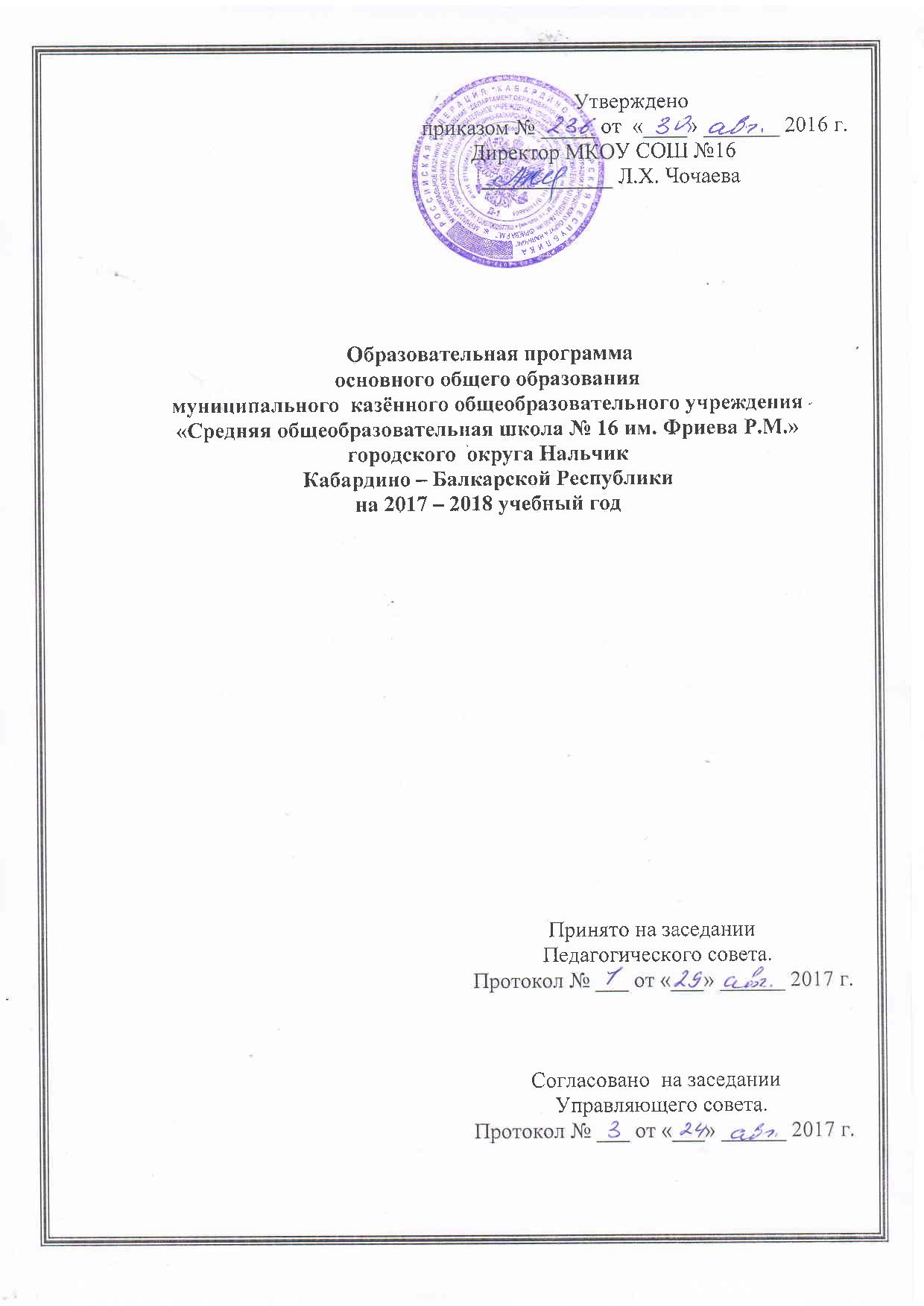 Содержание   Целевой раздел1.1. Пояснительная записка                                                                                                      3                                                                                1.2.  Планируемые результаты освоения обучающимися  образовательной               программы  основного общего  образования                                                                  5                                                                     1.3. Требования к оценке знаний обучающихся  старших классов.                                      7                                                1.4. Модель выпускника основной школы– ожидаемый результат реализуемой                образовательной программы.                                                                                                                   8 II.  Содержательный раздел       2.1. Обязательные минимумы  и  требования к уровню подготовки выпускников   по                  предметам учебного плана в 8-9 классах.                                                                          9                                                                                                                                                                                   2.2. Основные способы достижения результатов образовательного процесса.                   682.3. Программа воспитания и социализации обучающихся основного общего        образования                                                                                                                        69                                                                                                                                                                                                                   2.4. Программа формирования экологической культуры, здорового и безопасного        образа  жизни.                                                                                                                     80                                         2.5. Программа коррекционной работы.                                                                                 83                                        III.   Организационный раздел. 3.1. Учебный план  основного общего образования          (8-9 классы).                                                                                                                        853.2. Годовой  календарный учебный график                                                                          87               3.3. Система условий реализации образовательной программы  основного общего                образования                                                                                                                        89         I. ЦЕЛЕВОЙ РАЗДЕЛ1.1. Пояснительная записка Настоящая образовательная программа разработана на основе следующих нормативно-правовых документов, регламентирующих деятельность образовательных учреждений:Федеральный Закон «Об образовании в Российской Федерации» от 29 декабря . №273-ФЗ;Национальная образовательная инициатива «Наша новая школа», утв. Президентом Российской Федерации 4 февраля . №Пр-271;Приказ Министерства образования и науки РФ от 05 марта . №1089 «Об утверждении федерального компонента государственных образовательных стандартов начального общего, основного общего и среднего (полного) общего образования» (с изм. от 03.06.2008 г. №164, от 31.08.2009 г. №320, от 19.10.2009 г. №427, от 24.01.2012 №39, от 31.01.12 г. № 69);Приказ Министерства образования и науки РФ от 09 марта . №1312 «Об утверждении федерального базисного учебного плана и примерных учебных планов для образовательных учреждений Российской Федерации, реализующих программы общего образования» (с изм. от 20.08.2008 г. №241, от 30.08.2010 г. №889, от 03.06.2011 г. №1994, от 01.02.2012 г. №74);Письмо Министерства образования и науки России от 19.11.2010 № 6842-03/30 «О введении третьего часа физической культуры в недельный объем учебной нагрузки обучающихся в общеобразовательных учреждениях»;Методические рекомендации Департамента развития системы физкультурно-спортивного воспитания Министерства образования и науки Российской Федерации «О введении третьего часа физической культуры в недельный объем учебной нагрузки обучающихся общеобразовательных учреждений Российской Федерации»;Санитарно-эпидемиологические правила и нормативы, утв. Постановлением Главного государственного санитарного врача Российской Федерации от 29.12.2010 г. №189 (СанПиН 2.4.2.2821-10, зарегистрировано в Минюсте России 03.03.2011 г., регистрационный номер 19993);Закон Кабардино-Балкарской Республики от 24 апреля 2014 г. N 23-РЗ "Об образовании"Закон Кабардино-Балкарской Республики от 16 января 1995 г. N 1-РЗ "О языках народов Кабардино-Балкарской Республики" (с изменениями от 18 мая 2001 г., 15 марта, 6 декабря 2003 г., 5 июля 2005 г., 14 января 2006 г., 30 июля 2007 г., 19 декабря 2011 г.)Инструктивно-методическое письмо Министерства образования, науки и по делам молодёжи КБР от 21.07.2017 г. №22-01-13/4473 «О формировании учебных планов образовательных организаций КБР,  реализующих основные  общеобразовательные программы, на 2017-2018 учебный год».Устав МКОУ «СОШ №16 им. Фриева Р.М.» г. о. Нальчик.Положение о порядке разработки и утверждения основной образовательной программы общего образования МКОУ «СОШ №16 им. Фриева Р.М.» г. о. Нальчик.Целями реализации основной образовательной программы основного   общего образования являются:        – подготовка разносторонне развитой личности гражданина, способного к активной социальной адаптации в обществе и самостоятельному жизненному выбору, к началу трудовой деятельности и продолжению профессионального образования, самообразованию и самосовершенствованию;— обеспечение планируемых результатов по достижению выпускником основной школы  целевых установок, знаний, умений, навыков, компетенций и компетентностей, определяемых личностными, семейными, общественными, государственными потребностями и возможностями обучающегося среднего школьного возраста, индивидуальными особенностями его развития и состояния здоровья; — становление и развитие личности в её индивидуальности, самобытности, уникальности, неповторимости.      Достижение поставленных целей при разработке и реализации образовательным учреждением основной образовательной программы основного общего образования предусматривает решение следующих основных задач:— обеспечение преемственности начального общего, основного общего, среднего (полного) общего образования;— обеспечение доступности получения качественного образования, достижение планируемых результатов освоения образовательной программы всеми обучающимися, в том числе детьми-инвалидами и детьми с ограниченными возможностями здоровья;— установление требований к воспитанию и социализации обучающихся как части образовательной программы и соответствующему усилению воспитательного потенциала школы, обеспечению индивидуализированного психолого-педагогического сопровождения каждого обучающегося, формированию образовательного базиса, основанного не только на знаниях, но и на соответствующем культурном уровне развития личности, созданию необходимых условий для её самореализации;— обеспечение эффективного сочетания урочных и внеурочных форм организации образовательного процесса, взаимодействия всех его участников;— выявление и развитие способностей обучающихся, в том числе одарённых детей, детей с ограниченными возможностями здоровья и инвалидов, их профессиональных склонностей через систему клубов, секций, студий и кружков, организацию общественно полезной деятельности, в том числе социальной практики, с использованием возможностей образовательных учреждений дополнительного образования детей;— организация интеллектуальных и творческих соревнований, научно-технического творчества, проектной и учебно-исследовательской деятельности;— участие обучающихся, их родителей (законных представителей), педагогических работников и общественности в проектировании и развитии внутришкольной социальной среды, школьного уклада;— включение обучающихся в процессы познания и преобразования внешкольной социальной среды (населённого пункта, района, города) для приобретения опыта реального управления и действия;— социальное и учебно-исследовательское проектирование, профессиональная ориентация обучающихся при поддержке педагогов, психологов, социальных педагогов, сотрудничестве с базовыми предприятиями, учреждениями профессионального образования, центрами профессиональной работы;— сохранение и укрепление физического, психологического и социального здоровья обучающихся.  Основные принципы реализации образовательной программы:- принцип гуманизации – утверждение норм уважения и доброжелательного отношения к каждому ребенку, исключение принуждения и насилия над его личностью;- принцип культуросообразности – создание развивающей среды, способствующей максимальному раскрытию личностного, интеллектуального, творческого потенциала каждого учащегося;- принцип ценностно-смыслового  равенства взрослого и ребенка;- принцип социокультурной открытости образования – открытость изменяющемуся миру, уважение к нормам и традициям разных культур, поддержка образовательных инициатив всех субъектов образовательного пространства, развитие социального партнерства;Приоритетные направления работы школыУлучшение содержания  и технологии образования.Развитие благоприятной и мотивирующей на учебу атмосферы в школе, обучение школьников навыкам самоконтроля, самообразования.Развитие творческих способностей обучающихся.Работа по развитию одаренности и адаптивных возможностей учеников.Совершенствование процедуры мониторинга обученности школьников с целью повышения качества образования.Проведение работы, направленной на сохранение и укрепление здоровья обучающихся и привитие им навыков здорового образа жизни.Формирование информационного пространства, применение информационных технологий в различных дисциплинах.1.2. Планируемые результаты освоения обучающимися основной образовательной программы    Основное общее образование – второй  уровень общего образования. В соответствии с Конституцией Российской Федерации основное общее образование является обязательным и общедоступным. Федеральный компонент государственного стандарта общего образования направлен на приведение содержания образования в соответствие с возрастными особенностями подросткового периода, когда ребенок устремлен к реальной практической деятельности, познанию мира, самопознанию и самоопределению. Стандарт ориентирован не только на знаниевый, но в первую очередь на деятельностный компонент образования, что позволяет повысить мотивацию обучения, в наибольшей степени реализовать способности, возможности, потребности и интересы ребенка. Специфика педагогических целей основной школы в большей степени связана с личным развитием детей, чем с их учебными успехами.Федеральный компонент направлен на реализацию следующих основных целей:- формирование целостного представления о мире, основанного на приобретенных знаниях, умениях, навыках и способах деятельности;- приобретение опыта разнообразной деятельности (индивидуальной и коллективной), опыта познания и самопознания;- подготовка к осуществлению осознанного выбора индивидуальной образовательной или профессиональной траектории.    Одним из базовых требований к содержанию образования на этой ступени является достижение выпускниками уровня функциональной грамотности, необходимой в современном обществе, как по математическому и естественнонаучному, так и по социально-культурному направлениям.    Одной из важнейших задач основной школы является подготовка обучающихся к осознанному и ответственному выбору жизненного и профессионального пути. Условием достижения этой задачи является последовательная индивидуализация обучения, предпрофильная подготовка на завершающем этапе обучения в основной школе.   В основной школе обучающиеся должны научиться самостоятельно ставить цели и определять пути их достижения, использовать приобретенный в школе опыт деятельности в реальной жизни, за рамками учебного процесса.Обучающиеся, завершившие основное общее образование и выполнившие в полном объеме требования к уровню подготовки выпускников, вправе продолжить обучение на ступенях среднего общего, начального или среднего профессионального образования. Освоение обучающимися основной образовательной программы основного общего образования завершается обязательной государственной итоговой аттестацией выпускников основной школы. Предметом государственной итоговой аттестации выпускников является достижение ими предметных результатов освоения основной образовательной программы основного общего образования в соответствии с планируемыми результатами. Оценка направлена на выявление способности выпускников к решению учебно-практических и учебно-познавательных задач. Государственная итоговая аттестация обучающихся осуществляется в форме Основного государственного экзамена (ОГЭ) или государственного выпускного экзамена (ГВЭ). Государственная итоговая аттестация обучающихся проводится в соответствии с порядком проведения государственной итоговой аттестации обучающихся, устанавливаемой федеральным органом исполнительной власти, осуществляющим функции по выработке государственной политики и нормативно-правовому регулированию в сфере образования. Требования Стандарта к уровню подготовки выпускников являются основой разработки контрольно- измерительных материалов указанной аттестации.Содержание и критерии оценки определяются планируемыми результатами, разрабатываемыми на федеральном уровне и конкретизирующими требования к результатам освоения основной образовательной программы основного общего образования. В результате освоения содержания основного общего образования учащийся получает возможность совершенствовать и расширить круг общих учебных умений, навыков и способов деятельности. Овладение общими умениями, навыками, способами деятельности как существенными элементами культуры является необходимым условием развития и социализации школьников.Познавательная деятельность:-использование для познания окружающего мира различных методов (наблюдение, измерение, опыт, эксперимент, моделирование и др.);-определение структуры объекта познания, поиск и выделение значимых функциональных связей и отношений между частями целого; -умение разделять процессы на этапы, звенья; выделение характерных причинно-следственных связей;-определение адекватных способов решения учебной задачи на основе заданных алгоритмов; - - комбинирование известных алгоритмов деятельности в ситуациях, не предполагающих стандартное применение одного из них;- сравнение, сопоставление, классификация, ранжирование объектов по одному или нескольким предложенным основаниям, критериям; - умение различать факт, мнение, доказательство, гипотезу, аксиому;- исследование несложных практических ситуаций, выдвижение предположений, понимание необходимости их проверки на практике;-  использование практических и лабораторных работ, несложных экспериментов для доказательства выдвигаемых предположений; -  описание результатов этих работ;- творческое решение учебных и практических задач: умение мотивированно отказываться от образца, искать оригинальные решения;- самостоятельное выполнение различных творческих работ; участие в проектной деятельности.Информационно-коммуникативная деятельность:- адекватное восприятие устной речи и способность передавать содержание прослушанного текста в сжатом или развернутом виде в соответствии с целью учебного задания;- осознанное беглое чтение текстов различных стилей и жанров, проведение информационно-смыслового анализа текста;-  использование различных видов чтения (ознакомительное, просмотровое, поисковое и др.)    - владение монологической и диалогической речью; - умение вступать в речевое общение, участвовать в диалоге (понимать точку зрения собеседника, признавать право на иное мнение); - создание письменных высказываний, адекватно передающих прослушанную и прочитанную информацию с заданной степенью свернутости (кратко, выборочно, полно);- составление плана, тезисов, конспекта;-  приведение примеров, подбор аргументов, формулирование выводов;-  отражение в устной или письменной форме результатов своей деятельности.- умение перефразировать мысль (объяснять "иными словами");-  выбор и использование выразительных средств языка и знаковых систем (текст, таблица, схема, аудиовизуальный ряд и др.) в соответствии с коммуникативной задачей, сферой и ситуацией общения;- использование для решения познавательных и коммуникативных задач различных источников информации, включая энциклопедии, словари, Интернет-ресурсы и другие базы данных.Рефлексивная деятельность: - самостоятельная организация учебной деятельности (постановка цели, планирование, определение оптимального соотношения цели и средств и др.);- владение навыками контроля и оценки своей деятельности, умением предвидеть возможные последствия своих действий;-  поиск и устранение причин возникших трудностей;-  оценивание своих учебных достижений, поведения, черт своей личности, своего физического и эмоционального состояния;- осознанное определение сферы своих интересов и возможностей;-  соблюдение норм поведения в окружающей среде, правил здорового образа жизни.- владение умениями совместной деятельности: согласование и координация деятельности с другими ее участниками;- объективное оценивание своего вклада в решение общих задач коллектива; учет особенностей различного ролевого поведения (лидер, подчиненный и др.);- оценивание своей деятельности с точки зрения нравственных, правовых норм, эстетических ценностей;- использование своих прав и выполнение своих обязанностей как гражданина, члена общества и учебного коллектива.1.3. Требования к оценке знаний обучающихся   основной школы.Диагностика образовательных результатов учащихся отличается вариативностью и многоаспектностью. Качество образования анализируется и оценивается педагогическим коллективом с педагогических, психологических, концептуальных и социальных позиций. Уровень образованности учащихся 8-9 классов определяется: - достижениями в предметных областях при овладении знаниями и умениями по учебным предметам; - развитием личностных качеств в процессе познания (эмоциональной, эстетической, интеллектуальной, нравственно-волевой сферы); - готовностью к решению социально-значимых задач на основе развития процессов самопознания и соблюдения нравственных норм; - по результатам олимпиад и конкурсов; - по уровню сформированности исследовательской культуры (результаты работы над проектами, реферативным исследованием). Формы аттестации достижений учащихся 8-9 классов: - текущая успеваемость по предметам;  - портфолио личностных достижений (анализ внеучебной активности учащихся); Оценка качества знаний и умений учащихся 8-9 классов проводится в форме: -плановых контрольных работ (согласно календарно-тематическому планированию по учебным предметам); -  срезовых контрольных работ, выявляющих степень усвоения учебного материала по одной теме или всему курсу; - диагностических контрольных работ; - тестов, помогающих изучить различные аспекты учебной деятельности; -  экзаменов; - творческих работ; -  докладов учащихся; -  реферативных работ. Достижения учащихся 8-9 классов определяются: - по результатам контроля знаний, - по динамике успеваемости по четвертям  и окончанию года, - по результатам экзаменов. Формы итогового контроля в 8-9  классах: - итоговая контрольная работа; - итоговый опрос (письменный или устный); - тестирование; - зачет. Материалы итогового контроля учащихся разрабатываются учителями школы, обсуждаются на заседаниях методических объединений, согласовываются с администрацией. Достижение предметных результатов освоения основной образовательной программы основного общего образования, необходимых для продолжения образования, профессиональной и социальной деятельности, является предметом итоговой оценки освоения обучающимися основной образовательной программы основного общего образования. При итоговой оценке освоения обучающимися основной образовательной программы основного общего образования должны учитываться сформированность умений выполнения учебно-исследовательской и проектной деятельности, способность к решению учебно-практических и учебно- познавательных задач по обязательным предметным областям. Итоговая оценка результатов освоения основной образовательной программы основного общего образования включает две составляющие: результаты промежуточной аттестации обучающихся, проводимой образовательным учреждением самостоятельно, отражающие динамику индивидуальных образовательных достижений обучающихся в соответствии с планируемыми результатами освоения основной образовательной программы основного  общего образования; результаты государственной  итоговой аттестации выпускников, характеризующие уровень достижения планируемых результатов освоения основной образовательной программы основного общего образования. К результатам индивидуальных достижений обучающихся, не подлежащим итоговой оценке, относятся ценностные ориентации обучающегося и индивидуальные личностные характеристики. Обобщённая оценка этих и других личностных результатов освоения обучающимися основных образовательных программ должна осуществляться в ходе различных мониторинговых исследований. Итоговая аттестация выпускников 9 класса проводится на основе ФЗ от 29.12.12г. № 273 ФЗ «Об  образовании в Российской Федерации». 1.4. Модель выпускника школы           Выпускник основной школы –  это ученик, успешно овладевший предметами учебного плана на базовом уровне в соответствии с учебным планом и государственным образовательным стандартом;достигший уровня учебной самостоятельности для продолжения образования на 3 уровне и обладающий устойчивой мотивацией к продолжению обучения;умеющий высказывать и отстаивать свою точку зрения; овладевший навыками неконфликтного общения, способностью строить и вести общение в различных ситуациях и с людьми, отличающимися друг от друга по возрасту и другим признакам;имеющий активную гражданскую позицию, способный проявлять сильные стороны свое личности в жизнедеятельности класса и школы;способный видеть и понимать гармонию и красоту, знающий выдающихся деятелей и произведений литературы и искусства;знающий и соблюдающий режим занятий физическими упражнениями, способный разработать и реализовать индивидуальную программу физического совершенствования.II. СОДЕРЖАТЕЛЬНЫЙ РАЗДЕЛ           Программы отдельных учебных предметов на уровне основного общего образования составлены на основе федерального компонента государственного образовательного  стандарта и примерных программ  по предметам учебного плана с учетом особенностей образовательной политики страны,  образовательных потребностей и запросов обучающихся, их родителей (законных представителей), особенностей контингента обучающихся МКОУ «СОШ №16  им. Фриева Р.М.»  г. о. Нальчик.Программы детализируют и раскрывают содержание стандарта, определяют общую стратегию обучения, воспитания и развития обучающихся средствами учебного предмета в соответствии с целями изучения, которые определены стандартом.Рабочие программы по учебным предметам являются неотъемлемой частью основной образовательной программы общего образования.2.1.1.  Русский язык.       Изучение русского языка на ступени основного общего образования направлено на достижение следующих целей:- воспитание гражданственности и патриотизма, любви к русскому языку; сознательного отношения к языку как духовной ценности, средству общения и получения знаний в разных сферах человеческой деятельности;- развитие речевой и мыслительной деятельности; коммуникативных умений и навыков, обеспечивающих свободное владение русским литературным языком в разных сферах и ситуациях общения; готовности и способности к речевому взаимодействию и взаимопониманию; потребности в речевом самосовершенствовании;- освоение знаний о русском языке, его устройстве и функционировании в различных сферах и ситуациях общения; стилистических ресурсах, основных нормах русского литературного языка и речевого этикета; обогащение словарного запаса и расширение круга используемых грамматических средств;- формирование умений опознавать, анализировать, классифицировать языковые факты, оценивать их с точки зрения нормативности, соответствия сфере и ситуации общения; осуществлять информационный поиск, извлекать и преобразовывать необходимую информацию;- применение полученных знаний и умений в собственной речевой практике.Достижение указанных целей осуществляется в процессе формирования и развития коммуникативной, языковой и лингвистической (языковедческой), культуроведческой компетенций.Коммуникативная компетенция - овладение всеми видами речевой деятельности и основами культуры устной и письменной речи, умениями и навыками использования языка в различных сферах и ситуациях общения, соответствующих опыту, интересам, психологическим особенностям учащихся основной школы на разных ее этапах (VII - IX классы).Языковая и лингвистическая (языковедческая) компетенции - освоение знаний о языке как знаковой системе и общественном явлении, его устройстве, развитии и функционировании; общих сведений о лингвистике как науке и ученых-русистах; овладение основными нормами русского литературного языка, обогащение словарного запаса и грамматического строя речи учащихся; формирование способности к анализу и оценке языковых явлений и фактов;умение пользоваться различными лингвистическими словарями.Культуроведческая компетенция - осознание языка как формы выражения национальной культуры, взаимосвязи  языка и истории народа, национально-культурной специфики русского языка, владение нормами русского речевого этикета, культурой межнационального общения.Обязательный минимум содержания  предмета «Русский язык»Содержание, обеспечивающее формирование коммуникативной компетенцииРечевое общение. Речь устная и письменная, монологическая и диалогическая.Сферы и ситуации речевого общения. Основные особенности разговорной речи, функциональных стилей (научного, публицистического, официально-делового), языка художественной литературы. Основные жанры разговорной речи (рассказ, беседа, спор), научного (отзыв, реферат, выступление, Культура речи. Текст как продукт речевой деятельности. Повествование, описание, рассуждение; их признаки. Структура текста.Основные виды информационной переработки текста: план, конспект, аннотация.Анализ текста с точки зрения его темы, основной мысли; основной и дополнительной, явной и скрытой информации; структуры, принадлежности к функционально-смысловому типу, определенной функциональной разновидности языка.Овладение основными видами речевой деятельности: аудированием (слушанием), чтением, говорением, письмом.Адекватное восприятие устной и письменной речи в соответствии с ситуацией и сферой речевого общения.Овладение различными видами чтения (ознакомительным, изучающим, просмотровым), приемами работы с учебной книгой и другими информационными источниками, включая СМИ и ресурсы Интернета. Создание устных монологических и диалогических высказываний на актуальные социально-культурные, нравственно-этические, бытовые, учебные темы в соответствии с целями, сферой и ситуацией общения.Изложение содержания прослушанного или прочитанного текста (подробное, сжатое, выборочное). Написание сочинений; создание текстов разных стилей и жанров: конспекта, отзыва, аннотации; письма;  расписки, заявления.Содержание, обеспечивающее формирование языковой и лингвистической (языковедческой) компетенций.Наука о русском языке и ее основные разделы. Общие сведения о языке. Роль языка в жизни человека и общества. Русский язык - национальный язык русского народа, государственный язык Российской Федерации и язык межнационального общения.Русский язык - язык русской художественной литературы.Понятие о русском литературном языке и его нормах. Русский язык как развивающееся явление. Основные лингвистические словари. Извлечение необходимой информации из словарей.Система языка. Фонетика. Орфоэпия. Основные средства звуковой стороны речи: звуки речи, слог, ударение, интонация.Система гласных и согласных звуков. Изменение звуков в речевом потоке. Соотношение звука и буквы. Основные орфоэпические нормы русского литературного языка.Связь фонетики с графикой и орфографией.Нормы произношения слов и интонирования предложений. Оценка собственной и чужой речи с точки зрения орфоэпических норм.Применение знаний и умений по фонетике в практике правописания. Морфемика (состав слова) и словообразование Морфема - минимальная значимая единица языка. Виды морфем: корень, приставка, суффикс, окончание. Основа слова. Чередование звуков в морфемах.Основные способы образования слов. Применение знаний и умений по морфемике и словообразованию в практике правописания. Лексика и фразеология. Слово - основная единица языка.Лексическое значение слова. Однозначные и многозначные слова; прямое и переносное значения слова. Синонимы. Антонимы. Омонимы. Стилистически окрашенная лексика русского языка. Исконно русские и заимствованные слова.Лексика общеупотребительная и лексика ограниченного употребления.Фразеологизмы; их значение и употребление. Основные лексические нормы современного русского литературного языка. Оценка своей и чужой речи с точки зрения точного, уместного и выразительного словоупотребления.МорфологияСистема частей речи в русском языке. Самостоятельные части речи, их грамматическое значение, морфологические признаки, синтаксическая роль. Служебные части речи.Междометия и звукоподражательные слова.Основные морфологические нормы русского литературного языка.Применение знаний и умений по морфологии в практике правописания.СинтаксисСловосочетание и предложение как основные единицы синтаксиса. Синтаксические связи слов в словосочетании и предложении.Виды предложений по цели высказывания и эмоциональной окраске. Грамматическая основа предложения. Предложения простые и сложные. Главные и второстепенные члены предложения и способы их выражения. Предложения двусоставные и односоставные, распространенные и нераспространенные, полные и неполные. Однородные члены предложения. Обособленные члены предложения. Обращения. Вводные, вставные слова и конструкции. Предложения сложносочиненные, сложноподчиненные, бессоюзные.Сложные предложения с различными видами связи. Способы передачи чужой речи.Текст. Смысловые части и основные средства связи между ними. Основные синтаксические нормы современного русского литературного языка. Применение знаний и умений по синтаксису в практике правописания. Правописание: орфография и пунктуацияОрфографияПравописание гласных и согласных в составе морфем. Правописание Ъ и Ь. Слитные, дефисные и раздельные написания. Прописная и строчная буквы. Перенос слов. Соблюдение основных орфографических норм.ПунктуацияЗнаки препинания, их функции. Одиночные и парные знаки препинания.Знаки препинания в конце предложения, в простом и в сложном предложениях, при прямой речи, цитировании, диалоге. Сочетание знаков препинания.Содержание, обеспечивающее формирование культуроведческой компетенцииОтражение в языке культуры и истории народа. Взаимообогащение языков народов России.Пословицы, поговорки, афоризмы и крылатые слова. Выявление единиц языка с национально-культурным компонентом значения в произведениях устного народного творчества, в художественной литературе и исторических текстах; объяснение их значения с помощью лингвистических словарей (толковых, этимологических и др.).Требования к уровню подготовки выпускниковВ результате изучения русского языка ученик должен:знать/понимать:- роль русского языка как национального языка русского народа, государственного языка Российской Федерации и средства межнационального общения;- смысл понятий: речь устная и письменная; монолог, диалог; сфера и ситуация речевого общения;- основные признаки разговорной речи, научного, публицистического, официально-делового стилей, языка художественной литературы;- особенности основных жанров научного, публицистического, официально-делового стилей и разговорной речи;- признаки текста и его функционально-смысловых типов (повествования, описания, рассуждения);- основные единицы языка, их признаки;- основные  нормы  русского  литературного  языка  (орфоэпические,  лексические,  грамматические, орфографические, пунктуационные); нормы речевого этикета;уметь:- различать разговорную речь, научный, публицистический, официально-деловой стили, язык художественной литературы;- определять тему, основную мысль текста, функционально-смысловой тип и стиль речи; анализировать структуру и языковые особенности текста;- опознавать языковые единицы, проводить различные виды их анализа;- объяснять с помощью словаря значение слов с национально-культурным компонентом;аудирование и чтение:- адекватно понимать информацию устного и письменного сообщения (цель, тему основную и дополнительную, явную и скрытую информацию);- читать тексты разных стилей и жанров; владеть разными видами чтения (изучающим, ознакомительным, просмотровым);- извлекать информацию из различных источников, включая средства массовой информации; свободно пользоваться лингвистическими словарями, справочной литературой;говорение и письмо:- воспроизводить текст с заданной степенью свернутости (план, пересказ, изложение, конспект);- создавать тексты различных стилей и жанров (отзыв, аннотацию, реферат, выступление, письмо, расписку, заявление);- осуществлять выбор и организацию языковых средств в соответствии с темой, целями, сферой и ситуацией общения;- владеть различными видами монолога (повествование, описание, рассуждение) и диалога (побуждение к действию, обмен мнениями, установление и регулирование межличностных отношений);- свободно, правильно излагать свои мысли в устной и письменной форме, соблюдать нормы построения текста (логичность, последовательность, связность, соответствие теме и др.); адекватно выражать свое отношение к фактам и явлениям окружающей действительности, к прочитанному, услышанному, увиденному;- соблюдать в практике речевого общения основные произносительные, лексические, грамматические нормы современного русского литературного языка;- соблюдать в практике письма основные правила орфографии и пунктуации;- соблюдать нормы русского речевого этикета; уместно использовать паралингвистические (внеязыковые) средства общения;- осуществлять речевой самоконтроль; оценивать свою речь с точки зрения ее правильности, находить грамматические и речевые ошибки, недочеты, исправлять их; совершенствовать и редактировать собственные тексты;использовать приобретенные знания и умения в практической деятельности и повседневной жизни для:- осознания роли родного языка в развитии интеллектуальных и творческих способностей личности; значения родного языка в жизни человека и общества;- развития речевой культуры, бережного и сознательного отношения к родному языку, сохранения чистоты русского языка как явления культуры;- удовлетворения коммуникативных потребностей в учебных, бытовых, социально-культурных ситуациях общения;- увеличения словарного запаса; расширения круга используемых грамматических средств; развития способности к самооценке на основе наблюдения за собственной речью;- использования родного языка как средства получения знаний по другим учебным предметам и продолжения образования.2.1.2. Литература     Изучение литературы на ступени основного общего образования направлено на достижение следующих целей:- воспитание духовно развитой личности, формирование гуманистического мировоззрения, гражданского сознания, чувства патриотизма, любви и уважения к литературе и ценностям отечественной культуры;- развитие эмоционального восприятия художественного текста, образного и аналитического мышления, творческого воображения, читательской культуры и понимания авторской позиции; формирование начальных представлений о специфике литературы в ряду других искусств, потребности в самостоятельном чтении художественных произведений; развитие устной и письменной речи учащихся;- освоение текстов художественных произведений в единстве формы и содержания, основных историко-литературных сведений и теоретико-литературных понятий;- овладение умениями чтения и анализа художественных произведений с привлечением базовых литературоведческих понятий и необходимых сведений по истории литературы; выявления в произведениях конкретно-исторического и общечеловеческого содержания; грамотного использования русского литературного языка при создании собственных устных и письменных высказываний.Обязательный минимум содержания  предмета « Литература»Основу содержания литературы как учебного предмета составляют чтение и изучение художественных произведений, представляющих золотой фонд русской классики. Их восприятие, анализ, интерпретация базируются на системе историко- и теоретико-литературных знаний, на определенных способах и видах учебной деятельности.Основными критериями отбора художественных произведений для изучения являются их высокая художественная ценность, гуманистическая направленность, позитивное влияние на личность ученика, соответствие задачам его развития и возрастным особенностям, а также культурно-исторические традиции и богатый опыт отечественного образования.Основные историко-литературные сведенияХудожественная литература как одна из форм освоения мира, отражение в ней богатства и многообразия духовной жизни человека. Литература и другие виды искусства. Влияние литературы на формирование нравственного и эстетического чувства учащегося.Место художественной литературы в общественной жизни и культуре России. Национальные ценности и традиции, формирующие проблематику и образный мир русской литературы, ее гуманизм, гражданский и патриотический пафос. Обращение писателей к универсальным категориям и ценностям бытия: добро и зло, истина,красота, справедливость, совесть, дружба и любовь, дом и семья, свобода и ответственность. Тема детства в русской литературе. Русский фольклорУстное народное творчество как часть общей культуры народа, выражение в нем национальных черт характера. Отражение в русском фольклоре народных традиций, представлений о добре и зле. Народное представление о героическом. Влияние фольклорной образности и нравственных идеалов на развитие литературы. Жанры фольклора.Древнерусская литератураИстоки и начало древнерусской литературы, ее религиозно-духовные корни. Патриотический пафос и поучительный характер древнерусской литературы. Утверждение в литературе Древней Руси высоких нравственных идеалов: любви к ближнему, милосердия, жертвенности. Связь литературы с фольклором. Многообразие жанров древнерусской литературы (летопись, слово, житие, поучение).Русская литература XVIII векаИдейно-художественное своеобразие литературы эпохи Просвещения. Нравственно-воспитательный пафос литературы. Классицизм как литературное направление. Идея гражданского служения, прославление величия и могущества Российского государства. Классицистическая комедия. Сентиментализм как литературное направление.Обращение литературы к жизни и внутреннему миру "частного" человека. Отражение многообразия человеческих чувств, новое в освоении темы "человек и природа". Зарождение в литературе антикрепостнической направленности.Русская литература XIX векаВлияние поворотных событий русской истории (Отечественная война 1812 г., восстание декабристов, отмена крепостного права) на русскую литературу. Общественный и гуманистический пафос русской литературы XIX в.Осмысление русской литературой ценностей европейской и мировой культуры. Романтизм в русской литературе и литературе других народов России. Новое понимание человека в его связях с национальной историей. Воплощение в литературе романтических ценностей. Соотношение мечты и действительности в романтических произведениях.Конфликт романтического героя с миром. Романтический пейзаж. Формирование представлений о национальной самобытности. А.С. Пушкин как родоначальник новой русской литературы. Проблема личности и общества. Тема "маленького человека" и ее развитие. Образ "героя времени". Образ русской женщины и проблема женского счастья. Человек в ситуации нравственного выбора. Интерес русских писателей к проблеме народа. Реализм в русской литературе и литературе других народов России, многообразие реалистических тенденций. Историзм и психологизм в литературе. Нравственные и философские искания русских писателей. Русская классическая литература в оценке русских критиков (И.А. Гончаров о Грибоедове, В.Г. Белинский о Пушкине).Роль литературы в формировании русского языка. Мировое значение русской литературы.Русская литература XX векаКлассические традиции и новые течения в русской литературе конца XIX - начала XX вв.Эпоха революционных потрясений и ее отражение в русской литературе и литературе других народов России. Русская литература советского времени. Проблема героя. Тема Родины. Исторические судьбы России. Годы военных испытаний и их отражение в русской литературе и литературе других народов России. Нравственный выбор человека в сложных жизненных обстоятельствах (революции, репрессии, коллективизация, Великая Отечественная война).Обращение писателей второй половины XX в. к острым проблемам современности. Поиски незыблемых нравственных ценностей в народной жизни, раскрытие самобытных национальных характеров.Литература народов РоссииМифология и фольклор народов России как средоточие народной мудрости. Национальное своеобразие героических эпосов народов России, обусловленное особенностями исторической и духовной жизни каждого народа.Многообразие литератур народов России, отражение в них национальных картин мира.> Общее и национально-специфическое в литературе народов России. Контактные связи русских писателей с писателями – представителями других литератур народов России. Зарубежная литератураВзаимодействие зарубежной, русской литературы и <литературы других народов России>, отражение в них "вечных" проблем бытия.Античная литература. Гуманистический пафос литературы Возрождения. Европейский классицизм. Романтизм и реализм в зарубежной литературе. Сложность и противоречивость человеческой личности. Проблема истинных и ложных ценностей. Соотношение идеала и действительности. Многообразие проблематики и художественных исканий в литературе XX в. Сатира и юмор, реальное и фантастическое. Постановка острых проблем современности в литературных произведениях.Основные теоретико-литературные понятияХудожественная литература как искусство слова. Художественный образ.Фольклор. Жанры фольклора. Литературные роды и жанры. Основные литературные направления: классицизм, сентиментализм, романтизм, реализм.Форма и содержание литературного произведения: тема, идея, проблематика, сюжет, композиция; стадии развития действия: экспозиция, завязка, кульминация, развязка, эпилог; лирическое отступление; конфликт; система образов, образ автора, автор-повествователь, литературный герой, лирический герой.Язык художественного произведения. Изобразительно-выразительные средства в художественном произведении: эпитет, метафора, сравнение. Гипербола. Аллегория.Проза и поэзия. Основы стихосложения: стихотворный размер, ритм, рифма, строфа.Требования к уровню подготовки выпускниковВ результате изучения литературы ученик должен:знать/понимать:- образную природу словесного искусства;- содержание изученных литературных произведений;- основные факты жизни и творческого пути А.С. Грибоедова, А.С. Пушкина, М.Ю. Лермонтова, Н.В. Гоголя;- изученные теоретико-литературные понятия;уметь:- воспринимать и анализировать художественный текст;- выделять смысловые части художественного текста, составлять тезисы и план прочитанного;- определять род и жанр литературного произведения;- выделять и формулировать тему, идею, проблематику изученного произведения; давать характеристику героев;- характеризовать особенности сюжета, композиции, роль изобразительно-выразительных средств;- сопоставлять эпизоды литературных произведений и сравнивать их героев;- выявлять авторскую позицию;- выражать свое отношение к прочитанному;- выразительно читать произведения (или фрагменты), в том числе выученные наизусть, соблюдая нормы литературного произношения;- владеть различными видами пересказа;- строить устные и письменные высказывания в связи с изученным произведением;- участвовать в диалоге по прочитанным произведениям, понимать чужую точку зрения и аргументировано отстаивать свою.2.1.3. Английский языкИзучение иностранного языка на ступени основного общего образования направлено на достижение следующих целей:- развитие иноязычной коммуникативной компетенции в совокупности ее составляющих- речевой, языковой, социокультурной, компенсаторной, учебно-познавательной;-речевая компетенция - развитие коммуникативных умений в четырех основных видах речевой деятельности (говорении, аудировании, чтении, письме);-языковая компетенция - овладение новыми языковыми средствами (фонетическими, орфографическими, лексическими, грамматическими) в соответствии с темами, сферами и ситуациями общения, отобранными для основнойшколы; освоение знаний о языковых явлениях изучаемого языка, разных способах выражения мысли в родном и изучаемом языке;- социокультурная компетенция - приобщение учащихся к культуре, традициям и реалиям страны изучаемого иностранного языка в рамках тем, сфер и ситуаций общения, отвечающих опыту, интересам, психологическим особенностям учащихся основной школы на разных ее этапах (V - VI и VII - IX классы);  формированиеумения представлять свою страну, ее культуру в условиях иноязычного межкультурного общения;- компенсаторная компетенция - развитие умений выходить из положения в условиях дефицита языковых средств при получении и передаче информации;- учебно-познавательная компетенция - дальнейшее развитие общих и специальных учебных умений; ознакомление с доступными учащимся способами и приемами самостоятельного изучения языков и культур, в том числе с использованием новых информационных технологий;- развитие и воспитание понимания у школьников важности изучения иностранного языка в современном мире и потребности пользоваться им как средством общения, познания, самореализации и социальной адаптации; воспитание качеств гражданина, патриота; развитие национального самосознания, стремления к взаимопониманию между людьми разных сообществ, толерантного отношения к проявлениям иной культуры.Обязательный минимум содержания  предмета « Английский язык»Речевые уменияПредметное содержание речи. Общение со сверстниками в ситуациях социально-бытовой, учебно-трудовой и социально-культурной сфер в рамках следующей примерной тематики:1. Мои друзья и я. Взаимоотношения в семье, с друзьями. Внешность. Досуг и увлечения (спорт, музыка, чтение). Покупки. Переписка.2. Школьное образование. Изучаемые предметы, отношение к ним. Каникулы. Проблемы выбора профессии и роль иностранного языка.3. Родная страна и страна/страны изучаемого языка. Их географическое положение, климат, население, города и села, достопримечательности. Выдающиеся люди, их вклад в науку и мировую культуру. 4. Природа и проблемы экологии. Здоровый образ жизни.Виды речевой деятельностиГоворениеДиалогическая речь:диалог этикетного характера - начинать, поддерживать и заканчивать разговор; поздравлять, выражать пожелания и реагировать на них; выражать благодарность; вежливо переспрашивать, отказываться, соглашаться; диалог-расспрос - запрашивать и сообщать фактическую информацию (кто? что? как? где? куда? когда? с кем? почему?), переходя с позиции спрашивающего на позицию отвечающего; целенаправленно расспрашивать, "брать интервью"; диалог - побуждение к действию - обращаться с просьбой и выражать готовность/отказ ее выполнить; давать совет и принимать/не принимать его; приглашать к действию/взаимодействию и соглашаться/не соглашаться принять в нем участие; делать предложение и выражать согласие/несогласие принять его, диалог - обмен мнениями - выражать точку зрения и соглашаться/не соглашаться с ней; высказывать одобрение/неодобрение; выражать сомнение, эмоциональную оценку обсуждаемых событий (радость/огорчение, желание/нежелание). Комбинирование указанных видов диалога для решения более сложных коммуникативных задач.Монологическая речь:- кратко высказываться о фактах и событиях, используя такие коммуникативные типы речи, как описание/характеристика, повествование/сообщение, эмоциональные и оценочные суждения;- передавать содержание, основную мысль прочитанного с опорой на текст; - делать сообщение по прочитанному/услышанному тексту;- выражать и аргументировать свое отношение к прочитанному.АудированиеВосприятие на слух и понимание несложных текстов с разной глубиной и точностью проникновения в их содержание (с полным пониманием, с пониманием основного содержания, с выборочным пониманием) в зависимости от коммуникативной задачи и стиля текста.Формирование умений:- выделять основную информацию в воспринимаемом на слух тексте; - выбирать главные факты, опуская второстепенные;- выборочно понимать необходимую информацию прагматических текстов с опорой на языковую догадку, контекст;- игнорировать неизвестный языковой материал, несущественный для понимания.ЧтениеЧтение и понимание текстов с различной глубиной и точностью проникновения в их содержание (в зависимости от вида чтения):- с пониманием основного содержания (ознакомительное чтение);- с полным пониманием содержания (изучающее чтение);- с выборочным пониманием нужной или интересующей информации (просмотровое/поисковое чтение). Использование словаря независимо от вида чтения.Чтение с пониманием основного содержания аутентичных текстов на материалах, отражающих особенности быта, жизни, культуры стран изучаемого языка.Формирование умений:- определять тему, содержание текста по заголовку;- выделять основную мысль;- выбирать главные факты из текста, опуская второстепенные;- устанавливать логическую последовательность основных фактов текста.Чтение с полным пониманием содержания несложных аутентичных адаптированных текстов разных жанров.Формирование умений:- полно и точно понимать содержание текста на основе его информационной переработки (раскрытие значения незнакомых слов, грамматический анализ, составление плана);- оценивать полученную информацию, выражать свое мнение;Чтение с выборочным пониманием нужной или интересующей информации - умение просмотреть текст и выбрать информацию, которая необходима или представляет интерес для учащихся.Письменная речьРазвитие умений:- делать выписки из текста;- писать короткие поздравления (с днем рождения, другим праздником), выражать пожелания;- заполнять формуляр (указывать имя, фамилию, пол, возраст, гражданство, адрес);- писать личное письмо по образцу (расспрашивать адресата о его жизни, делах,сообщать то же о себе, выражать благодарность, просьбу), используя материал тем, усвоенных в устной речи, употребляя формулы речевого этикета, принятые в стране изучаемого языка.Языковые знания и навыкиОрфографияПравила чтения и орфографии и навыки их применения на основе изучаемого лексико-грамматического материала. Произносительная сторона речи.Навыки адекватного произношения и различения на слух всех звуков изучаемого иностранного языка, соблюдения ударения и интонации в словах и фразах, ритмико-интонационные навыки произношения различных типов предложений. Лексическая сторона речиНавыки распознавания и употребления в речи лексических единиц, обслуживающих ситуации в рамках тематики основной школы, наиболее распространенных устойчивых словосочетаний, оценочной лексики, реплик-клише речевого этикета, характерных для культуры стран изучаемого языка; основные способы словообразования: аффиксации, словосложения, конверсии.Грамматическая сторона речиПризнаки нераспространенных и распространенных простых предложений, безличных предложений, сложносочиненных и сложноподчиненных предложений, использования прямого и обратного порядка слов. Навыки распознавания и употребления в речи.Признаки глаголов в наиболее употребительных временных формах действительного и страдательного залогов, модальных глаголов и их эквивалентов, существительных в различных падежах, артиклей, относительных, неопределенных/неопределенно-личных местоимений, прилагательных, наречий, степеней сравнения прилагательных инаречий, предлогов, количественных и порядковых числительных. Навыки их распознавания и употребления в речи.Социокультурные знания и уменияОсуществление межличностного и межкультурного общения с применением знаний о национально-культурных особенностях своей страны и страны/стран изучаемого языка, полученных на уроках иностранного языка и в процессе изучения других предметов.Знание:- значения изучаемого иностранного языка в современном мире;- наиболее употребительной фоновой лексики, реалий;- современного социокультурного портрета стран, говорящих на изучаемом языке;- культурного наследия стран изучаемого языка.Овладение умениями:- представлять родную культуру на иностранном языке;- находить сходство и различие в традициях своей страны и страны/стран изучаемого языка;- оказывать помощь зарубежным гостям в ситуациях повседневного общения.Компенсаторные уменияРазвитие умений выходить из положения при дефиците языковых средств, а именно: использовать при говорении переспрос, перифраз, синонимичные средства, мимику, жесты; при чтении и аудировании - языковую догадку, прогнозирование содержания.Учебно-познавательные уменияОвладение специальными учебными умениями:- осуществлять информационную переработку иноязычных текстов;- пользоваться словарями и справочниками, в том числе электронными;- участвовать в проектной деятельности, в том числе межпредметного характера, требующей использованияиноязычных источников информации.Требования к уровню подготовки выпускниковВ результате изучения иностранного языка ученик должен:знать/понимать:-  основные  значения  изученных  лексических  единиц  (слов,  словосочетаний);  основные  способы словообразования (аффиксация, словосложение, конверсия);- особенности структуры простых и сложных предложений изучаемого иностранного языка; интонацию различных коммуникативных типов предложения;- признаки изученных грамматических явлений (видо-временных форм глаголов, модальных глаголов и их эквивалентов, артиклей, существительных, степеней сравнения прилагательных и наречий, местоимений, числительных, предлогов);- основные нормы речевого этикета (реплики-клише, наиболее распространенная оценочная лексика), принятые в стране изучаемого языка;- роль владения иностранными языками в современном мире; особенности образа жизни, быта, культуры стран изучаемого языка (всемирно известные достопримечательности, выдающиеся люди и их вклад в мировую культуру), сходство и различия в традициях своей страны и стран изучаемого языка;уметь:говорение:- начинать, вести/поддерживать и заканчивать беседу в стандартных ситуациях общения, соблюдая нормы речевого этикета, при необходимости переспрашивая, уточняя;- расспрашивать собеседника и отвечать на его вопросы, высказывая свое мнение, просьбу, отвечать на предложение собеседника согласием/отказом, опираясь на изученную тематику и усвоенный лексико-грамматический материал;- рассказывать о себе, своей семье, друзьях, своих интересах и планах на будущее, сообщать краткие сведения о своем городе/селе, своей стране и стране изучаемого языка;- делать краткие сообщения, описывать события/явления (в рамках изученных тем), передавать основное содержание, основную мысль прочитанного или услышанного, выражать свое отношение к прочитанному/услышанному, давать краткую характеристику персонажей;- использовать перифраз, синонимичные средства в процессе устного общения;аудирование:- понимать основное содержание коротких, несложных аутентичных прагматических текстов (прогноз погоды, программы теле-/радиопередач, объявления на вокзале/в аэропорту) и выделять значимую информацию;- понимать основное содержание несложных аутентичных текстов, относящихся к разным коммуникативным типам речи (сообщение/рассказ); уметь определять тему текста, выделять главные факты, опуская второстепенные;- использовать переспрос, просьбу повторить;чтение:- ориентироваться в иноязычном тексте; прогнозировать его содержание по заголовку;- читать аутентичные тексты разных жанров с пониманием основного содержания (определять тему, основную мысль; выделять главные факты, опуская второстепенные; устанавливать логическую последовательность основных фактов текста);- читать несложные аутентичные тексты разных стилей с полным и точным пониманием, используя различные приемы смысловой переработки текста (языковую догадку, анализ, выборочный перевод), оценивать полученную информацию, выражать свое мнение;- читать текст с выборочным пониманием нужной или интересующей информации;письменная речь:- заполнять анкеты и формуляры;- писать поздравления, личные письма с опорой на образец: расспрашивать адресата о его жизни и делах, сообщать то же о себе, выражать благодарность, просьбу, употребляя формулы речевого этикета, принятые в странах изучаемого языка;использовать приобретенные знания и умения в практической деятельности и повседневной жизни для:- социальной адаптации; достижения взаимопонимания в процессе устного и письменного общения с носителямииностранного языка, установления в доступных пределах межличностных и межкультурных контактов;- создания целостной картины полиязычного, поликультурного мира, осознания места и роли родного языка иизучаемого иностранного языка в этом мире;- приобщения к ценностям мировой культуры через иноязычные источники информации (в том числе мультимедийные), через участие в школьных обменах, туристических поездках, молодежных форумах;- ознакомления представителей других стран с культурой своего народа; осознания себя гражданином своей страны и мира.2.1.4. МатематикаИзучение математики на ступени основного общего образования направлено на достижение следующих целей:- овладение системой математических знаний и умений, необходимых для применения в практической деятельности, изучения смежных дисциплин, продолжения образования;- интеллектуальное развитие, формирование качеств личности, необходимых человеку для полноценной жизни в современном обществе: ясность и точность мысли, критичность мышления, интуиция, логическое мышление, элементы алгоритмической культуры, пространственных представлений, способность к преодолению трудностей;- формирование представлений об идеях и методах математики как универсального языка науки и техники, средства моделирования явлений и процессов;- воспитание культуры личности, отношения к математике как к части общечеловеческой культуры, понимание значимости математики для научно-технического прогресса.Обязательный минимум содержания  предмета «Математика»АлгебраАлгебраические выражения. Буквенные выражения (выражения с переменными). Числовое значение буквенного выражения. Допустимые значения переменных, входящих в алгебраические выражения. Подстановка выражений вместо переменных. Равенство буквенных выражений. Тождество, доказательство тождеств. Преобразования выражений.Свойства степеней с целым показателем. Многочлены. Сложение, вычитание, умножение многочленов. Формулы сокращенного умножения: квадрат суммы и квадрат разности. Формула разности квадратов. Разложение многочлена на множители. Квадратныйтрехчлен. Теорема Виета. Разложение квадратного трехчлена на линейные множители. Многочлены с одной переменной. Степень многочлена. Корень многочлена.Алгебраическая дробь. Сокращение дробей. Действия с алгебраическими дробями.Рациональные выражения и их преобразования. Свойства квадратных корней и их применение в вычислениях.Уравнения и неравенства. Уравнение с одной переменной. Корень уравнения. Линейное уравнение. Квадратное уравнение: формула корней квадратного уравнения. Решение рациональных уравнений. Примеры решения уравнений высших степеней; методы замены переменной, разложения на множители.Уравнение с двумя переменными; решение уравнения с двумя переменными. Система уравнений; решение системы. Система двух линейных уравнений с двумя переменными; решение подстановкой и алгебраическим сложением. Уравнение с несколькими переменными. Примеры решения нелинейных систем. Неравенство с одной переменной. Решение неравенства. Линейные неравенства с одной переменной и ихсистемы. Квадратные неравенства.   Числовые неравенства и их свойства. Переход от словесной формулировки соотношений между величинами к алгебраической.Решение текстовых задач алгебраическим способом.Числовые последовательности. Понятие последовательности. Арифметическая и геометрическая прогрессии. Формулы общего члена арифметической и геометрической прогрессий, суммы первых нескольких членов арифметической и геометрической прогрессий.Сложные проценты.Числовые функции. Понятие функции. Область определения функции. Способы задания функции. График функции, возрастание и убывание функции, наибольшее и наименьшее значения функции, нули функции, промежутки знакопостоянства. Чтение графиков функций.Функции, описывающие прямую и обратную пропорциональную зависимости, их графики. Линейная функция, ее график, геометрический смысл коэффициентов. Гипербола. Квадратичная функция, ее график, парабола. Координаты вершины параболы, ось симметрии. Графики функций: корень квадратный, корень кубический, модуль. Использование графиков функций для решения уравнений и систем. Примеры графических зависимостей, отражающих реальные процессы: колебание, показательный рост.Координаты. Изображение чисел очками координатной прямой. Геометрический смысл модуля числа. Числовыепромежутки: интервал, отрезок, луч. Декартовы координаты на плоскости; координаты точки. Координаты середины отрезка. Формула расстояния между двумя точками плоскости. Уравнение прямой, угловой коэффициент прямой, условие параллельности прямых.Уравнение окружности с центром в начале координат. Графическая интерпретация уравнений с двумя переменными и их систем, неравенств с двумя переменными и их систем.ГеометрияНачальные понятия и теоремы геометрии. Возникновение геометрии из практики.Геометрические фигуры и тела. Равенство в геометрии. Точка, прямая и плоскость.Понятие о геометрическом месте точек. Расстояние. Отрезок, луч. Ломаная.Угол. Прямой угол. Острые и тупые углы. Вертикальные и смежные углы. Биссектриса угла и ее свойства. Параллельные и пересекающиеся прямые. Перпендикулярность прямых. Теоремы о параллельности и перпендикулярности прямых. Свойство серединного перпендикуляра к отрезку. Перпендикуляр и наклонная к прямой.Многоугольники.Окружность и круг. Наглядные представления о пространственных телах: кубе, параллелепипеде, призме, пирамиде, шаре, сфере, конусе, цилиндре. Примеры сечений. Примеры разверток. Треугольник. Прямоугольные, остроугольные и тупоугольные треугольники. Высота, медиана, биссектриса, средняя линия треугольника. Равнобедренные и равносторонние треугольники; свойства и признаки равнобедренного треугольника.Признаки равенства треугольников. Неравенство треугольника. Сумма углов треугольника. Внешние углы треугольника. Зависимость между величинам сторон и углов треугольника.Теорема Фалеса. Подобие треугольников; коэффициент подобия. Признаки подобия треугольников. Теорема Пифагора. Признаки равенства прямоугольных треугольников. Синус, косинус, тангенс, котангенс острого угла прямоугольного треугольника и углов от 0ѐ до 180ѐ; приведение к острому углу. Решение прямоугольных треугольников. Основное тригонометрическое тождество. Формулы, связывающие синус, косинус, тангенс, котангенсодного и того же угла. Теорема косинусов и теорема синусов; примеры их применения для вычисления элементов треугольника. Замечательные точки треугольника: точки пересечения серединных перпендикуляров, биссектрис, медиан.Четырехугольник. Параллелограмм, его свойства и признаки. Прямоугольник, квадрат, ромб, их свойства и признаки. Трапеция, средняя линия трапеции; равнобедренная трапеция.Многоугольники. Выпуклые многоугольники. Сумма углов выпуклого многоугольника. Вписанные и описанные многоугольники. Правильные многоугольники.Окружность и круг. Центр, радиус, диаметр. Дуга, хорда. Сектор, сегмент. Центральный, вписанный угол; величина вписанного угла. Взаимное расположение прямой и окружности, Касательная и секущая к окружности; равенство касательных, проведенных из одной точки. Окружность, вписанная в треугольник, и окружность, описанная около треугольника. Вписанные и описанные окружности правильного многоугольника.Измерение геометрических величин. Длина отрезка. Длина ломаной, периметр многоугольника. Расстояние от точки до прямой. Расстояние между параллельными прямыми. Длина окружности, число пи; длина дуги. Величина угла. Градусная мера угла, соответствие между величиной угла и длиной дуги окружности.Понятие о площади плоских фигур. Равносоставленные и равновеликие фигуры.Площадь прямоугольника. Площадь параллелограмма, треугольника и трапеции (основные формулы). Формулы, выражающие площадь треугольника: через две стороны и угол между ними. Площадь круга и площадь сектора. Связь между площадями подобных фигур.Объем тела. Формулы объема прямоугольного параллелепипеда, куба, шара, цилиндра и конуса. Векторы  Вектор. Длина (модуль) вектора. Координаты вектора. Равенство векторов. Операции над векторами: умножение на число, сложение, разложение, скалярное произведение. Угол между векторами. Геометрические преобразования. Построения с помощью циркуля и линейки. Элементы логики, комбинаторики, статистики и теории вероятностейДоказательство. Определения, доказательства, аксиомы и теоремы; следствия. Множества и комбинаторика. Примеры решения комбинаторных задач: перебор вариантов, правило умножения.Статистические данные. Представление данных в виде таблиц, диаграмм, графиков. Средние результаты измерений. Понятие о статистическом выводе на основе выборки.Понятие и примеры случайных событий. Вероятность. Частота события, вероятность. Равновозможные события и подсчет их вероятности. Представление о геометрической вероятности.Требования к уровню подготовки выпускниковВ результате изучения математики ученик должен:знать/понимать:- существо понятия математического доказательства; примеры доказательств;- существо понятия алгоритма; примеры алгоритмов;- как используются математические формулы, уравнения и неравенства; примеры их применения для решения математических и практических задач;- как математически определенные функции могут описывать реальные зависимости; приводить примеры такого описания;- как потребности практики привели математическую науку к необходимости расширения понятия числа;-  вероятностный  характер  многих  закономерностей  окружающего  мира;  примеры  статистических закономерностей и выводов;- каким образом геометрия возникла из практических задач землемерия; примеры геометрических объектов и утверждений о них, важных для практики;- смысл идеализации, позволяющей решать задачи реальной действительности математическими методами, примеры ошибок, возникающих при идеализации.АлгебраУметь:- составлять буквенные выражения и формулы по условиям задач; осуществлять в выражениях и формулах числовые подстановки и выполнять соответствующие вычисления, осуществлять подстановку одного выражения в другое; выражать из формул одну переменную через остальные;- выполнять основные действия со степенями с целыми показателями, с многочленами и с алгебраическими дробями; выполнять разложение многочленов на множители; выполнять тождественные преобразования рациональных выражений;- применять свойства арифметических квадратных корней для вычисления значений и преобразований числовых выражений, содержащих квадратные корни;- решать линейные, квадратные уравнения и рациональные уравнения, сводящиеся к ним, системы двух линейных уравнений и несложные нелинейные системы;- решать линейные и квадратные неравенства с одной переменной и их системы;- решать текстовые задачи алгебраическим методом, интерпретировать полученный результат, проводить отбор решений исходя из формулировки задачи;- изображать числа точками на координатной прямой;- определять координаты точки плоскости, строить точки с заданными координатами; изображать множество решений линейного неравенства;- распознавать арифметические и геометрические прогрессии; решать задачи с применением формулы общего члена и суммы нескольких первых членов;- находить значения функции, заданной формулой, таблицей, графиком, по ее аргументу; находить значение аргумента по значению функции, заданной графиком или таблицей;- определять свойства функции по ее графику; применять графические представления при решении уравнений, систем, неравенств;- описывать свойства изученных функций, строить их графики;использовать приобретенные знания и умения в практической деятельности и повседневной жизни для:- выполнения расчетов по формулам, составления формул, выражающих зависимости между реальными величинами; нахождения нужной формулы в справочных материалах;- моделирования практических ситуаций и исследования построенных моделей с использованием аппарата алгебры;- описания зависимостей между физическими величинами соответствующими формулами при исследовании несложных практических ситуаций;- интерпретации графиков реальных зависимостей между величинами.ГеометрияУметь:- пользоваться языком геометрии для описания предметов окружающего мира;- распознавать геометрические фигуры, различать их взаимное расположение;- изображать геометрические фигуры; выполнять чертежи по условию задач; осуществлять преобразования фигур;- распознавать на чертежах, моделях и в окружающей обстановке основные пространственные тела, изображать их;- в простейших случаях строить сечения и развертки пространственных тел;- проводить операции над векторами, вычислять длину и координаты вектора, угол между векторами;- вычислять значения геометрических величин (длин, углов, площадей, объемов), в том числе: для углов от 0 до 180 определять значения тригонометрических функций по заданным значениям углов; находить значения тригонометрических функций по значению одной из них, находить стороны, углы и площади треугольников, длины ломаных, дуг окружности, площадей основных геометрических фигур и фигур, составленных из них;- решать геометрические задачи, опираясь на изученные свойства фигур и отношений между ними, применяя дополнительные построения, алгебраический и тригонометрический аппарат, идеи симметрии;- проводить доказательные рассуждения при решении задач, используя известные теоремы, обнаруживая возможности для их использования;- решать простейшие планиметрические задачи в пространстве;использовать приобретенные знания и умения в практической деятельности и повседневной жизни для:- описания реальных ситуаций на языке геометрии;- расчетов, включающих простейшие тригонометрические формулы;- решения геометрических задач с использованием тригонометрии;- решения практических задач, связанных с нахождением геометрических величин (используя при необходимости справочники и технические средства);- построений геометрическими инструментами (линейка, угольник, циркуль, транспортир).Элементы логики, комбинаторики, статистики и теории вероятностейУметь:- проводить несложные доказательства, получать простейшие следствия из известных или ранее полученных утверждений, оценивать логическую правильность рассуждений, использовать примеры для иллюстрации и контрпримеры для опровержения утверждений;- извлекать информацию, представленную в таблицах, на диаграммах, графиках; составлять таблицы, строить диаграммы и трафики;- решать комбинаторные задачи путем систематического перебора возможных вариантов, а также с использованием правила умножения;- вычислять средние значения результатов измерений;- находить частоту события, используя собственные наблюдения и готовые статистические данные;- находить вероятности случайных событий в простейших случаях;использовать приобретенные знания и умения в практической деятельности и повседневной жизни для:- выстраивания аргументации при доказательстве (в форме монолога и диалога);- распознавания логически некорректных рассуждений;- записи математических утверждений, доказательств;- анализа реальных числовых данных, представленных в виде диаграмм, графиков, таблиц;- решения практических задач в повседневной и профессиональной деятельности с использованием действий с числами, процентов, длин, площадей, объемов, времени, скорости;- решения учебных и практических задач, требующих систематического перебора вариантов;- сравнения шансов наступления случайных событий, оценки вероятности случайного события в практических ситуациях, сопоставления модели с реальной ситуацией;- понимания статистических утверждений.2.1.5.  Информатика и ИКТИзучение информатики и информационно-коммуникационных технологий на ступени основного общего образования направлено на достижение следующих целей:- освоение знаний, составляющих основу научных представлений об информации, информационных процессах, системах, технологиях и моделях;- овладение умениями работать с различными видами информации с помощью компьютера и других средств информационных и коммуникационных технологий (ИКТ), организовывать собственную информационную деятельность и планировать ее результаты;- развитие познавательных интересов, интеллектуальных и творческих способностей средствами ИКТ;- воспитание ответственного отношения к информации с учетом правовых и этических аспектов ее распространения; избирательного отношения к полученной информации;- выработка навыков применения средств ИКТ в повседневной жизни, при выполнении индивидуальных и коллективных проектов, в учебной деятельности, при дальнейшем освоении профессий, востребованных на рынке труда.Обязательный минимум содержания  предмета « Информатика и ИКТ»Информационные процессыПредставление информации. Информация, информационные объекты различных видов. Язык как способ представления информации: естественные и формальные языки. Формализация описания реальных объектов и процессов, примеры моделирования объектов и процессов, в том числе компьютерного. Информационные процессы: хранение, передача и обработка информации. Дискретная форма представления информации. Единицы измерения информации.Передача информации. Процесс передачи информации, источник и приемник информации, сигнал, кодирование и декодирование, скорость передачи информации.Обработка информации. Алгоритм, свойства алгоритмов. Способы записи алгоритмов; блок-схемы. Алгоритмические конструкции. Логические значения, операции, выражения. Разбиение задачи на подзадачи, вспомогательный алгоритм. Обрабатываемые объекты: цепочки символов, числа, списки, деревья. Компьютер как универсальное устройство обработки информации. Основные компоненты компьютера и их функции. Программный принцип работы компьютера. Командное взаимодействие пользователя с компьютером, графический интерфейс пользователя. Программное обеспечение, его структура. Программное обеспечение общего назначения. Представление о программировании. Информационные процессы в обществе. Информационные ресурсы общества, образовательные информационные ресурсы. Личная информация, информационная безопасность, информационные этика и право.Информационные технологииОсновные устройства ИКТ. Соединение блоков и устройств компьютера, других средств ИКТ, простейшие операции по управлению (включение и выключение, понимание сигналов о готовности и неполадке и т.д.), использование различных носителей информации, расходных материалов. Гигиенические, эргономические и технические условия безопасной эксплуатациисредств ИКТ.Оперирование компьютерными информационными объектами в наглядно-графической форме (графический пользовательский интерфейс). Создание, именование, сохранение, удаление объектов, организация их семейств.Архивирование и разархивирование. Защита информации от компьютерных вирусов.Оценка количественных параметров информационных объектов и процессов: объем памяти, необходимый для хранения объектов, скорость передачи и обработки объектов, стоимость информационных продуктов, услуг связи.Образовательные области приоритетного освоения: информатика и информационные технологии, материальные технологии, обществознание (экономика).Запись средствами ИКТ информации об объектах и процессах окружающего мира (природных, культурно- исторических, школьной жизни, индивидуальной и семейной истории):- изображений и звука с использованием различных устройств (цифровых фотоаппаратов и микроскопов, видеокамер, сканеров, магнитофонов);- текстов (в том числе с использованием сканера и программ распознавания, расшифровки устной речи);- музыки (в том числе с использованием музыкальной клавиатуры);- таблиц результатов измерений (в том числе с использованием присоединяемых к компьютеру датчиков) и опросов.Создание и обработка информационных объектовТексты. Создание текста посредством квалифицированного клавиатурного письма с использованием базовых средств текстовых редакторов. Работа с фрагментами текста. Страница. Абзацы, ссылки, заголовки, оглавления.Выделение изменений. Проверка правописания, словари. Включение в текст списков, таблиц, изображений, диаграмм, формул. Печать текста. Примеры деловой переписки, учебной публикации (доклад, реферат).Образовательные  области  приоритетного  освоения:  информатика  и  информационные  технологии, обществоведение, естественнонаучные дисциплины, филология, искусство.Базы данных. Поиск данных в готовой базе. Создание записей в базе данных.Образовательные  области  приоритетного  освоения:  информатика  и  информационные  технологии, обществознание (экономика и право).Рисунки и фотографии. Ввод изображений с помощью инструментов графического редактора, сканера, графического планшета, использование готовых графических объектов. Геометрические и стилевые преобразования. Использование примитивов и шаблонов.Образовательные области приоритетного освоения: информатика и информационные технологии, искусство, материальные технологии.Образовательные области приоритетного освоения: языки, искусство; проектная деятельность в различных предметных областях.Поиск информацииКомпьютерные энциклопедии и справочники; информация в компьютерных сетях, некомпьютерных источниках информации. Компьютерные и некомпьютерные каталоги; поисковые машины; формулирование запросов.Образовательные области приоритетного освоения: обществоведение, естественнонаучные дисциплины, языки.Проектирование и моделированиеЧертежи. Двумерная графика. Использование стандартных графических объектов иконструирование графических объектов: выделение, объединение, геометрические преобразования фрагментов и компонентов. Диаграммы, планы, карты. Простейшие управляемые компьютерные модели. Образовательные области приоритетного освоения: черчение, материальные технологии, искусство, география, естественнонаучные дисциплины.Математические инструменты, динамические (электронные) таблицы. Таблица как средство моделирования. Ввод данных в готовую таблицу, изменение данных, переход к графическому представлению. Ввод математических формул и вычисление по ним, представление формульной зависимости на графике.Образовательные  области  приоритетного  освоения:  информатика  и  информационные  технологии, естественнонаучные дисциплины, обществоведение (экономика).Организация информационной средыОрганизация информации в среде коллективного использования информационных ресурсов.Электронная почта как средство связи; правила переписки, приложения к письмам, отправка и получение сообщения. Сохранение для индивидуального использования информационных объектов из компьютерных сетей (в том числе Интернета) и ссылок на них. Примеры организации коллективного взаимодействия: форум, телеконференция, чат.Образовательные области приоритетного освоения: информатика и информационные технологии, языки, обществоведение, естественнонаучные дисциплины.Требования к уровню подготовки выпускниковВ результате изучения информатики и информационно-коммуникационных технологий ученик должен:знать/понимать:- виды информационных процессов; примеры источников и приемников информации;- единицы измерения количества и скорости передачи информации; принцип дискретного (цифрового) представления информации;- основные свойства алгоритма, типы алгоритмических конструкций: следование, ветвление, цикл; понятие вспомогательного алгоритма;- программный принцип работы компьютера;- назначение и функции используемых информационных и коммуникационных технологий;уметь:- выполнять базовые операции над объектами: цепочками символов, числами, списками, деревьями; проверять свойства этих объектов; выполнять и строить простые алгоритмы;- оперировать информационными объектами, используя графический интерфейс: открывать, именовать, сохранять объекты, архивировать и разархивировать информацию, пользоваться меню и окнами, справочной системой; предпринимать меры антивирусной безопасности;- оценивать числовые параметры информационных объектов и процессов: объем памяти, необходимый для хранения информации; скорость передачи информации;- создавать информационные объекты, в том числе:структурировать текст, используя нумерацию страниц, списки, ссылки, оглавления; проводить проверку правописания; использовать в тексте таблицы, изображения;создавать и использовать различные формы представления информации: формулы, графики, диаграммы, таблицы (в том числе динамические, электронные, в частности - в практических задачах), переходить от одного представления данных к другому;создавать рисунки, чертежи, графические представления реального объекта, в частности, в процессе проектирования с использованием основных операций графических редакторов, учебных систем автоматизированного проектирования; осуществлять простейшую обработку цифровых изображений; создавать записи в базе данных; создавать презентации на основе шаблонов;- искать информацию с применением правил поиска (построения запросов) в базах данных, компьютерных сетях, некомпьютерных источниках информации (справочниках и словарях, каталогах, библиотеках) при выполнении заданий и проектов по различным учебным дисциплинам;- пользоваться персональным компьютером и его периферийным оборудованием (принтером, сканером, модемом, мультимедийным проектором, цифровой камерой, цифровым датчиком); следовать требованиям техники безопасности, гигиены, эргономики и ресурсосбережения при работе со средствами информационных и коммуникационных технологий; использовать приобретенные знания и умения в практической деятельности и повседневной жизни для:- создания простейших моделей объектов и процессов в виде изображений и чертежей, динамических (электронных) таблиц, программ (в том числе в форме блок-схем);- проведения компьютерных экспериментов с использованием готовых моделей объектов и процессов;- создания информационных объектов, в том числе для оформления результатов учебной работы;- организации индивидуального информационного пространства, создания личных коллекций информационных объектов;- передачи информации по телекоммуникационным каналам в учебной и личной переписке, использования информационных ресурсов общества с соблюдением соответствующих правовых и этических норм.2.1.6.  ИсторияИзучение истории на ступени основного общего образования направлено на достижение следующих целей:- воспитание патриотизма, уважения к истории и традициям нашей Родины, к правам и свободам человека,демократическим принципам общественной жизни;- освоение знаний о важнейших событиях, процессах отечественной и всемирной истории в их взаимосвязи ихронологической последовательности;- овладение элементарными методами исторического познания, умениями работать с различными источникамиисторической информации;- формирование ценностных ориентаций в ходе ознакомления с исторически сложившимися культурными,религиозными, этнонациональными традициями;- применение знаний и представлений об исторически сложившихся системах социальных норм и ценностей дляжизни  в  поликультурном,  полиэтничном  и  многоконфессиональном  обществе,  участия  в  межкультурномвзаимодействии, толерантного отношения к представителям других народов и стран.Обязательный минимум содержания  предмета « История» История Отечества- часть всемирной истории Всеобщая историяИстория Древнего мираПервобытное общество. Расселение древнейшего человечества. Орудия труда, занятия первобытного человека. Родоплеменные отношения.  Зарождение искусства. Древний Восток (Египет, Передняя Азия, Индия, Китай). Занятия жителей. Возникновение государств. Зарождение древних религий. Конфуций. Будда. Культурное наследие Древнего Востока.Древняя Греция. Полис - город-государство. Свободные и рабы. Афины. Спарта. Греко-персидские войны. Империя Александра Македонского. Культурное наследие Древней Греции.Древний Рим. Патриции и плебеи. Республика. Цезарь. Римская империя. Возникновение и распространение христианства. Раздел Римской империи на Западную и Восточную. Падение Западной Римской империи. Культурное наследие Древнего Рима.История Средних вековВеликое переселение народов.  Христианизация Европы и образование двух ветвей христианства.  Империя Карла Великого. Феодализм. Сословный строй в Западной Европе.  Власть духовная и светская. Католическая церковь. Вассалитет. Крестьянская община. Средневековый город.  Экономическое  развитие  Западной  Европы.  Образование  централизованных  государств.  Сословно-представительные монархии.Кризис европейского средневекового общества в XIV - XV вв. Столетняя война.Византийская империя. Возникновение ислама. Мухаммед. Арабские завоевания. Католицизм, православие и ислам в эпоху крестовых походов. Османская империя.Духовный мир европейского средневекового человека. Культурное наследие Средневековья.История Нового времениВеликие  географические  открытия  и  их  последствия.  Зарождение  капиталистических  отношений. Эпоха Возрождения. Гуманизм. Реформация и Контрреформация. М. Лютер. Ж. Кальвин. И. Лойола. Утверждение абсолютизма. Нидерландская и английская буржуазные революции.Переход от аграрного к индустриальному обществу в Европе. Промышленный переворот и его социальные последствия. Эпоха Просвещения. Война за независимость и образование США. Великая французская революция.Наполеон Бонапарт. Гражданская война в США. А. Линкольн. Формирование идеологии либерализма, социализма, консерватизма.Национальные идеи и образование единых государств в Германии и Италии. О. фон Бисмарк. Социальный реформизм во второй половине XIX - начале XX вв. Монополистический капитализм. Создание колониальных империй и начало борьбы за передел мира. Обострение противоречий в развитии индустриального общества.Начало модернизации в Японии.Международные отношения в Новое время.Первая мировая война: причины, участники, основные этапы военных действий, итоги.Технический прогресс в Новое время. Возникновение научной картины мира. Духовный кризис индустриального общества на рубеже XIX - XX вв. Культурное наследие Нового времени.Новейшая история и современностьМир после Первой мировой войны. Революционный подъем в Европе и Азии, распад империй и образование новых государств. М. Ганди, Сунь Ятсен.Ведущие страны Запада в 1920-х - 1930-х гг.: от стабилизации к экономическому кризису. "Новый курс" в США.Формирование тоталитарных и авторитарных режимов в странах Европы в 1920-х - 1930-х гг. Фашизм. Б. Муссолини.Национал-социализм. А. Гитлер. Военно-политические кризисы в Европе и на ДальнемВостоке. Вторая мировая война: причины, участники, основные этапы военных действий. Антигитлеровская коалиция. Ф.Д. Рузвельт. И.В. Сталин, У. Черчилль. Движение Сопротивления. Итоги войны.Создание ООН. Холодная война. Создание военно-политических блоков. Распад колониальной системы и образование независимых государств в Азии и Африке.Научно-техническая революция. Формирование смешанной экономики. Социальное государство. "Общество потребления". Кризис индустриального общества в конце 60-х - 70-х гг. Эволюция политической идеологии во второй половине XX в. Становление информационного общества.Утверждение и падение коммунистических режимов в странах Центральной и Восточной Европы.Распад "двухполюсного мира". Интеграционные процессы. Формирование современной научной картины мира. Религия и церковь в современном обществе.  Культурное наследие XX в.История РоссииНароды и государства на территории нашей страны в древностиЗаселение территории нашей страны. Народы на территории России до середины I тысячелетия до н.э. Восточные славяне: расселение, соседи, занятия, общественный строй. Язычество.  Распространение христианства, ислама, иудаизма. Русь в IX - начале XII вв.Соседская община. Город. Новгород и Киев - центры древнерусской государственности. Образование Древнерусского государства.  Рюриковичи. Владимир I. Крещение Руси. Ярослав Мудрый. "Русская Правда".Владимир Мономах.  Международные связи Древней Руси. Русские земли и княжества в XII - середине XV вв.Политическая раздробленность Руси. Борьба против внешней агрессии в XIII в. Монгольскоезавоевание. Золотая орда. Экспансия с Запада. Александр Невский.  Великое княжество Литовское.  Начало объединения русских земель. Формы землевладения и хозяйства. Иван Калита. Куликовская битва. Дмитрий Донской.Роль церкви в общественной жизни Руси. Сергий Радонежский.Российское государство во второй половине XV - XVII вв.Свержение золотоордынского ига. Иван III. Завершение объединения русских земель вокруг Москвы. Становление органов власти Российского государства. Судебник 1497 г. Иван IV Грозный. Установление царской власти. Реформы середины XVI в. Земские соборы. Расширение территории государства (присоединение Казанского и Астраханского ханств, Западной Сибири). Опричнина.Смутное  время.  Установление  крепостного  права.  Прекращение династии Рюриковичей. Борьба против внешней экспансии. К. Минин. Д. Пожарский.Россия при первых Романовых. Ликвидация последствий Смуты. Соборное уложение 1649 г. Юридическое оформление кепостного права. Развитие торговых связей. Мануфактуры. Церковный раскол. Никон и Аввакум. Социальные движения второй половины XVII в. Степан Разин.Внешняя политика России в XVII в. Вхождение Левобережной Украины в состав России на правах автономии. Завершение присоединения Сибири.Культура народов нашей страны с древнейших времен до конца XVII в.Становление древнерусской культуры: фольклор, письменность, живопись, зодчество. Своеобразие художественных традиций в русских землях и княжествах в периодкультурного подъема в XII - начале XIII вв.Монгольское завоевание и русская культура.Андрей Рублев. Книгопечатание. Иван Федоров. Россия в XVIII - середине XIX вв.Преобразования первой четверти XVIII в. Петр I. Создание регулярной армиии флота. Северная война. Абсолютизм. Дворцовые перевороты. Расширение прав и привилегий дворянства. Просвещенный абсолютизм Екатерины II. Оформление сословного строя. Социальные движения. Е.И. Пугачев. Россия в войнах второй половины XVIII в. А.В. Суворов. Ф.Ф. Ушаков. Внутренняя политика в первой половине XIX в. М.М. Сперанский. Отечественная война 1812 г. Крепостнический характер экономики и зарождение капиталистических отношений. Движение декабристов. Общественная мысль во второй четверти XIX в.: официальная государственная идеология, западники и славянофилы, утопический социализм. Начало промышленного переворота. Присоединение Кавказа. Крымская война.Россия во второй половине XIX - начале XX вв.Великие реформы 1860 - 1870-х гг. Александр II. Отмена крепостного права. Завершение промышленного переворота. Формирование классов индустриального общества. Общественные движения второй половины XIX в.  Русско-турецкая война 1877 - 1878 г.г. Россия в военно-политических блоках.Промышленный подъем на рубеже XIX - XX вв. Государственный капитализм. Формирование монополий.Обострение социальных противоречий в условиях форсированной модернизации. Русско-японская война. Революция 1905 - 1907 гг. Государственная Дума. П.А. Столыпин. Аграрная реформа.Россия в Первой мировой войне. Революция в России в 1917 г. Падение монархии. Временное правительство и Советы.Российская культура в XVIII - начале XX вв.Светский, рациональный характер культуры: наука и образование, литература и искусство. Взаимосвязь и взаимовлияние  российской  и  мировой  культуры.  М.В.  Ломоносов.  Н.И.  Лобачевский.  Д.И.  Менделеев.Советская Россия - СССР в 1917 - 1991 гг.Провозглашение советской власти в октябре 1917 г. В.И. Ленин.  Учредительное собрание. Политика большевиков и установление однопартийной диктатуры. Распад Российской империи.  Выход России из  Первой мировой войны. Гражданская война. Красные и белые.  Иностранная интервенция. "Военный коммунизм".Новая экономическая политика. Начало восстановления экономики. Образование СССР. Поиск путей построения социализма. Индустриализация. Коллективизация сельского хозяйства. Коренные изменения в духовной жизни. Формирование централизованной (командной) экономики.Власть партийно-государственного аппарата. И.В. Сталин. Массовые репрессии.  Конституция 1936г. СССР в системе международных отношений в 1920-х - 1930-х гг.СССР во Второй мировой войне. Великая Отечественная война 1941 - 1945 гг.: этапы и крупнейшие сражения войны. Московское сражение. Сталинградская битва и битва на Курской дуге - коренной перелом в ходе в войны. Вклад СССР в освобождение Европы.Г.К. Жуков. Советский тыл в годы войны. Геноцид на оккупированной территории. Партизанское движение. СССР в антигитлеровской коалиции. Итоги Великой Отечественной войны.Послевоенное восстановление хозяйства. "Оттепель". XX съезд КПСС. Н.С. Хрущев. "Застой". Л.И. Брежнев. Кризис советской системы.Внешняя политика СССР в 1945 - 1980-е гг. Холодная война. Разрядка.  Афганская война. Перестройка. Противоречия и неудачи стратегии "ускорения". Демократизация политической жизни. М.С. Горбачев.  Обострение межнациональных отношений. Августовские события 1991 г. Распад СССР. Образование СНГ.Культура советского обществаУтверждение марксистско-ленинской идеологии. Социалистическийреализм в литературе и искусстве. Достижения советского образования, науки и техники. Современная РоссияОбразование Российской Федерации как суверенного государства. Б.Н. Ельцин. Переход к рыночной экономике. Принятие Конституции Российской Федерации. Российское общество в условиях реформ.В.В. Путин. Курс на укрепление государственности, экономический подъем и социальную стабильность. Культурная жизнь современной России. Россия в мировом сообществе.Требования к уровню подготовки выпускниковВ результате изучения истории ученик должен:знать/понимать:- основные этапы и ключевые события истории России и мира с древности до наших дней; выдающихся деятелей отечественной и всеобщей истории;- важнейшие достижения культуры и системы ценностей, сформировавшиеся в ходе исторического развития;- изученные виды исторических источников;уметь:- соотносить даты событий отечественной и всеобщей истории с веком; определять последовательность и длительность важнейших событий отечественной и всеобщей истории;- использовать текст исторического источника при ответе на вопросы, решении различных учебных задач;сравнивать свидетельства разных источников;- показывать на исторической карте территории расселения народов, границы государств, города, места значительных исторических событий;- рассказывать о важнейших исторических событиях и их участниках, показывая знание необходимых фактов, дат, терминов; давать описание исторических событий и памятников культуры на основе текста и иллюстративного материала учебника, фрагментов исторических источников; использовать приобретенные знания при написании творческих работ (в том числе сочинений), отчетов об экскурсиях, рефератов;- соотносить общие исторические процессы и отдельные факты; выявлять существенные черты исторических процессов, явлений и событий; группировать исторические явления и события по заданному признаку; объяснять смысл изученных исторических понятий и терминов, выявлять общность и различия сравниваемых исторических событий и явлений; определять на основе учебного материала причины и следствия важнейших исторических событий;- объяснять свое отношение к наиболее значительным событиям и личностям истории России и всеобщей истории, достижениям отечественной и мировой культуры;использовать приобретенные знания и умения в практической деятельности и повседневной жизни для:- понимания исторических причин и исторического значения событий и явлений современной жизни;- высказывания собственных суждений об историческом наследии народов России и мира;- объяснения исторически сложившихся норм социального поведения;- использования знаний об историческом пути и традициях народов России и мира в общении с людьми другой культуры, национальной и религиозной принадлежности.2.1.7.  ОбществознаниеИзучение обществознания (включая экономику и право) на ступени основного общего образования направлено на достижение следующих целей:- развитие личности в ответственный период социального взросления человека (10 - 15 лет), ее познавательных интересов, критического мышления в процессе восприятия социальной (в том числе экономической и правовой) информации и определения собственной позиции; развитие нравственной и правовой культуры, экономического образа мышления, способности к самоопределению и самореализации;- воспитание общероссийской идентичности, гражданской ответственности, уважения к социальным нормам; приверженности гуманистическим и демократическим ценностям, закрепленным в Конституции Российской Федерации;- освоение на уровне функциональной грамотности системы знаний, необходимых для социальной адаптации: об обществе; основных социальных ролях; позитивно оцениваемых обществом качествах личности, позволяющих успешно взаимодействовать в социальной среде; сферах человеческой деятельности; способах регулирования общественных отношений; механизмах реализации и защиты прав человека и гражданина;- овладение умениями познавательной, коммуникативной, практической деятельности в основных социальных ролях, характерных для подросткового возраста;- формирование опыта применения полученных знаний для решения типичных задач в области социальных отношений; экономической и гражданско-общественной деятельности; в межличностных отношениях, включая отношения между людьми различных национальностей и вероисповеданий; самостоятельной познавательной деятельности; правоотношениях; семейно-бытовых отношениях.Обязательный минимум содержания  предмета «Обществознание»Человек и обществоБиологическое и социальное в человеке. Деятельность человека и ее основные формы (труд, игра, учение).Мышление и речь. Познание мира.Личность. Особенности подросткового возраста. Самопознание. Человек и его ближайшее окружение. Межличностные отношения. Общение. Межличностные конфликты, их конструктивное разрешение.Общество как форма жизнедеятельности людей. Взаимодействие общества и природы. Основные сферы общественной жизни, их взаимосвязь. Общественные отношения. Социальная структура общества. Социальная роль. Многообразие социальных ролей в подростковом возрасте. Межнациональные и межконфессиальные отношения. Социальная ответственность. Социальный конфликт, пути его разрешения.  Социальные  изменения и его формы. Человечество. Основные сферы жизни обществаСфера духовной культуры и ее особенности.  Мировоззрение. Жизненные ценности и ориентиры. Свобода и ответственность. Социальные ценности и нормы. Мораль. Гуманизм. Патриотизм и гражданственность.Наука в жизни современного общества. Возрастание роли научных исследований  в современном мире.Образование и его значимость в условиях информационного общества. Возможности получения общего и профессионального образования в Российской Федерации.Религия, религиозные организации и объединения, их роль в жизни современного общества. Свобода совести.Экономика и ее роль в жизни общества. Товары и услуги, ресурсы и потребности, ограниченность ресурсов. Экономические системы и собственность. Разделение труда и специализация.Обмен, торговля.  Формы торговли и реклама. Деньги. Инфляция. Банковские услуги.  Неравенство доходов и экономические меры социальной поддержки. Рынок и рыночный механизм. Предпринимательство. Производство, производительность труда. Малое предпринимательство и фермерское хозяйство. Заработная плата и стимулирование труда. Налоги, уплачиваемые гражданами. Экономические цели и функции государства. Социальная сфера. Семья как малая группа. Отношения между поколениями.Социальная значимость здорового образа жизни. Отклоняющееся поведение. Опасность наркомании и алкоголизма для человека и общества.Сфера политики и социального управления. Власть. Роль политики в жизни общества. Политический режим.Демократия. Разделение властей. Местное самоуправление. Участие граждан в политической жизни. Опасность политического экстремизма.Выборы, референдум. Политические партии и движения, их роль в общественной жизни. Право, его роль в жизни общества и государства. Понятие и признаки государства. Формы государства. Гражданское  общество  и  правовое  государство.  Норма  права.  Нормативный  правовой  акт.  Понятие прав, свобод и обязанностей. Понятие правоотношений.Признаки и виды правонарушений. Понятие и виды юридической ответственности. Конституция Российской Федерации. Основы конституционного строя Российской Федерации. Федеративное устройство России. Органы государственной власти Российской Федерации. Правоохранительные органы. Судебная система. Взаимоотношения органов государственной власти и граждан.Права и свободы человека и гражданина в России, их гарантии. Конституционные обязанности гражданина. Права ребенка и их защита. Особенности правового статуса несовершеннолетних. Механизмы реализации и защиты прав и свобод человека и гражданина. Международно-правовая защита жертв вооруженных конфликтов.Гражданские правоотношения. Право собственности. Права потребителей. Семейные правоотношения. Права и обязанности родителей и детей. Право на труд и трудовые правоотношения. Трудоустройство несовершеннолетних.Административные правоотношения, правонарушения и наказания. Основные понятия и институты уголовного права. Уголовная ответственность несовершеннолетних. Опыт познавательной и практической деятельности:- получение социальной информации из разнообразных (в том числе экономических и правовых) источников, осмысление представленных в них различных подходов и точек зрения;- решение познавательных и практических задач, отражающих типичные жизненные ситуации;- формулирование собственных оценочных суждений о современном обществе на основе сопоставления фактов и их интерпретации;- наблюдение и оценка явлений и событий, происходящих в социальной жизни, с опорой на экономические, правовые, социально-политические, культурологические знания;- оценка собственных действий и действий других людей с точки зрения нравственности, права и экономической рациональности;- участие в обучающих играх (ролевых, ситуативных, деловых), тренингах, моделирующих ситуации из реальной жизни; выполнение творческих работ по обществоведческой тематике;- конструктивное разрешение конфликтных ситуаций в моделируемых учебных задачах и в реальной жизни;- совместная деятельность в ученических социальных проектах в школе, микрорайоне, населенном пункте.Требования к уровню подготовки выпускниковВ результате изучения обществознания (включая экономику и право) ученик должен:знать/понимать:- социальные свойства человека, его взаимодействие с другими людьми;- сущность общества как формы совместной деятельности людей;- характерные черты и признаки основных сфер жизни общества;- содержание и значение социальных норм, регулирующих общественные отношения;уметь:- описывать основные социальные объекты, выделяя их существенные признаки; человека как социально-деятельное существо; основные социальные роли;- сравнивать социальные объекты, суждения об обществе и человеке, выявлять их общие черты и различия;- объяснять взаимосвязи изученных социальных объектов (включая взаимодействия общества и природы, человека и общества, сфер общественной жизни, гражданина и государства);- приводить примеры социальных объектов определенного типа, социальных отношений; ситуаций, регулируемых различными видами социальных норм; деятельности людей в различных сферах;- оценивать поведение людей с точки зрения социальных норм, экономической рациональности;- решать в рамках изученного материала познавательные и практические задачи, отражающие типичные ситуации в различных сферах деятельности человека;- осуществлять поиск социальной информации по заданной теме из различных ее носителей (материалов СМИ, учебного текста и других адаптированных источников); различать в социальной информации факты и мнения;- самостоятельно составлять простейшие виды правовых документов (заявления, доверенности и т.п.);использовать приобретенные знания и умения в практической деятельности и повседневной жизни для:- полноценного выполнения типичных для подростка социальных ролей;- общей ориентации в актуальных общественных событиях и процессах;- нравственной и правовой оценки конкретных поступков людей;- реализации и защиты прав человека и гражданина, осознанного выполнения гражданских обязанностей;- первичного анализа и использования социальной информации;- сознательного неприятия антиобщественного поведения.2.1.8.  ГеографияИзучение географии на ступени основного общего образования направлено на достижение следующих целей:- освоение знаний об основных географических понятиях, географических особенностях природы, населения и хозяйства разных территорий; о России во всем ее географическом разнообразии и целостности; об окружающей среде, путях ее сохранения и рационального использования;- овладение умениями ориентироваться на местности; использовать один из "языков" международного общения -географическую карту, статистические материалы, современные геоинформационные технологии для поиска, интерпретации и демонстрации различных географических данных; применять географические знания для объяснения и оценки разнообразных явлений и процессов;- развитие познавательных интересов, интеллектуальных и творческих способностей в процессе наблюдений за состоянием окружающей среды, решения географических задач, самостоятельного приобретения новых знаний;- воспитание любви к своей местности, своему региону, своей стране; взаимопонимания с другими народами;экологической культуры, бережного отношения к окружающей среде;- применение географических знаний и умений в повседневной жизни для сохранения окружающей среды и социально-ответственного поведения в ней; адаптации к условиям проживания на определенной территории; самостоятельного оценивания уровня безопасности окружающей среды как сферы жизнедеятельности.Обязательный минимум содержания  предмета «География»Источники географической информацииГеография как наука. Источники получения знаний о природе Земли, населении и хозяйстве. Методы получения, обработки, передачи и представления географической информации.Географические модели: глобус, географическая карта, план местности, их основные параметры и элементы (масштаб, условные знаки, способы картографического изображения, градусная сеть).Ориентирование по карте; чтение карт, космических и аэрофотоснимков, статистических материалов.Природа Земли и человекЗемля  как  планета.   Возникновение и геологическая история  Земли. Развитие географических знаний человека о Земле. Выдающиеся географические открытия и путешествия. Форма, размеры, движения Земли. Влияние космоса на Землю и жизнь людей. Сравнение Земли с обликом других планет солнечной системы. Объяснение географических следствий движения Земли вокруг Солнца и вращения Земли вокруг своей оси. Земная кора и литосфера, их состав, строение и развитие. Горные породы; изменение температуры в зависимости от глубины залегания. Земная поверхность: формы рельефа суши, дна Мирового океана; их изменение под влиянием внутренних, внешних и техногенных процессов. Полезные ископаемые, зависимость их размещения от строения земной коры и рельефа. Минеральные ресурсы Земли, их виды и оценка. Изучение свойств минералов, горных пород, полезных ископаемых. Наблюдение за объектами литосферы, описание на местности и по карте.Гидросфера, ее состав и строение. Роль воды в природе и жизни людей, ее круговорот. Мировой океан и его части, взаимодействие с атмосферой и сушей. Поверхностные и подземные воды суши. Ледники и многолетняя мерзлота.Водные ресурсы Земли, их размещение и качество. Наблюдение за объектами гидросферы, их описание на местности и по карте. Оценка обеспеченности водными ресурсами разных регионов Земли.Атмосфера, ее состав, строение, циркуляция. Изменение температуры и давления воздуха с высотой. Распределение тепла и влаги на поверхности Земли. Погода и климат. Изучение элементов погоды. Наблюдение за погодой, ее описание. Измерение количественных характеристик элементов погоды с помощью приборов и инструментов. Объяснение устройства и применения барометра, гигрометра, флюгера, осадкомера.Выявление зависимости температуры и давления воздуха от высоты. Чтение климатических и синоптических карт для характеристики погоды и климата.Биосфера, ее взаимосвязи с другими геосферами. Разнообразие растений и животных, особенности их распространения. Приспособление живых организмов к среде обитания в разных природных зонах. Сохранение  человеком растительного и животного мира Земли.Наблюдения за растительным и животным миром для определения качества окружающей среды. Описание растительного и животного мира на местности и по карте.Почвенный покров. Почва как особое природное образование. Плодородие - важнейшее свойство почвы. Условия образования почв разных типов.Наблюдение за изменением почвенного покрова. Описание почв на местности и по карте.Географическая оболочка Земли, ее составные части, взаимосвязь между ними, характеристика основных закономерностей развития. Широтная зональность и высотная поясность. Территориальные комплексы: природные, природно-хозяйственные. Географическая оболочка как окружающая человека среда, ее изменения под воздействиемдеятельности человека.Выявление и объяснение географической зональности природы Земли. Описание природных зон Земли по географическим картам. Сравнение хозяйственной деятельности человека в разных природных зонах. Наблюдение и описание состояния окружающей среды, ее изменения, влияния на качество жизни населения.Материки, океаны, народы и страныСовременный облик планеты Земля. Происхождение материков и впадин океанов. Соотношение суши и океана на Земле, их распределение между полушариями планеты. Материки и океаны как крупные природные комплексы Земли.Особенности природы океанов: строение рельефа дна; проявление зональности, система течений, органический мир; освоение и хозяйственное использование океана человеком.Сравнение географических особенностей природных и природно-хозяйственных комплексов разных материков и океанов.Население Земли. Численность населения Земли. Человеческие расы, этносы. Материальная и духовная культура как результат жизнедеятельности человека, его взаимодействия с окружающей средой.Определение и сравнение различий в численности, плотности и динамике населения разных регионов и стран мира.Материки и страны. Основные черты природы Африки, Австралии, Северной и Южной Америки, Антарктиды, Евразии. Население материков. Природные ресурсы и их использование. Изменение природы под влиянием хозяйственной деятельности человека. Катастрофические явления природного и техногенного характера. Охрана природы.Крупные природные, природно-хозяйственные и историко-культурные регионы материков. Многообразие стран, их основные типы. Столицы и крупные города. Изучение политической карты мира и отдельных материков. Краткая географическая характеристика материков, их регионов и стран различных типов.Природопользование и геоэкологияВлияние хозяйственной деятельности людей на литосферу, гидросферу, атмосферу, биосферу; меры по их охране. Деятельность человека по использованию и охране почв.Стихийные явления в литосфере, гидросфере, атмосфере; их характеристика и правила обеспечения безопасности людей. Сохранение качества окружающей среды.Основные типы природопользования. Источники загрязнения окружающей среды. Экологические проблемы регионов различных типов хозяйствования.Изучение правил поведения человека в окружающей среде, мер защиты от стихийных природных и техногенных явлений. Применение географических знаний для выявления геоэкологических проблем на местности и по карте, путей сохранения и улучшения качества окружающей среды.География РоссииОсобенности географического положения России. Территория и акватория, морские и сухопутные границы, воздушное пространство, недра, континентальный шельф и экономическая зона Российской Федерации. Часовые пояса. Анализ карт административно-территориального и политико-административного деления страны.Природа России. Природные условия и ресурсы. Природный и экологический потенциал России. Особенности геологического строения и распространения крупных форм рельефа. Типы климатов, факторы их формирования, климатические пояса. Климат и хозяйственная деятельность людей. Многолетняя мерзлота. Внутренние воды и водные ресурсы, особенности их размещения на территории страны. Природно-хозяйственные различия морей России. Почвы и почвенные ресурсы, размещение основных типов почв. Меры по сохранению плодородия почв. Стихийные природные явления на территории страны. Растительный и животный мир России. Природные зоны. Высотная поясность. Особо охраняемые природные территории. Выявление: зависимости между тектоническим строением, рельефом и размещением основных групп полезных ископаемых; зависимости между режимом, характером течения рек, рельефом и климатом; способов адаптации человека к разнообразным климатическим условиям. Анализ физической карты и карт компонентов природы.Население России. Человеческий потенциал страны. Численность, размещение, естественное движение населения. Направления и типы миграции. Половой и возрастной состав населения. Народы и основные религии России. Особенности расселения; городское и сельское население. Основная полоса расселения. Роль крупнейших городов в жизни страны.Выявление территориальных аспектов межнациональных отношений. Анализ карт населения России. Определение основных показателей, характеризующих население страны и ее отдельных территорий.Хозяйство России. Особенности отраслевой и территориальной структуры хозяйства России. Природно-ресурсный потенциал и важнейшие территориальные сочетания природных ресурсов. Производственный потенциал:география отраслей хозяйства, географические проблемы и перспективы развития.Анализ экономических карт России для определения типов территориальной структуры хозяйства. Группировка отраслей по различным показателям.Природно-хозяйственное районирование России. Различия территории по условиям и степени хозяйственного освоения: зона Севера и основная зона. Географические особенности отдельных районов и регионов: Север и Северо- Запад, Центральная Россия, Поволжье, Юг Европейской части страны, Урал, Сибирь и Дальний Восток. Географическое положение регионов, их природный, человеческий и хозяйственный потенциал.Определение влияния особенностей природы на жизнь и хозяйственную деятельность людей. Оценка экологической ситуации в разных регионах России.Россия в современном мире. Место России среди стран мира. Характеристика экономических, политических и культурных связей России.  Объекты мирового природного  и культурного наследия в России. География своей республики (края, области). Определение географического положения территории, основных этапов ее освоения. Этапы заселения, формирования культуры народов, современного хозяйства. Характеристика внутренних различий районов и городов. Оценка природных ресурсов и их использования. Наблюдение за природными компонентами, географическими объектами, процессами и явлениями своей местности, их описание.Требования к уровню подготовки выпускниковВ результате изучения географии ученик должен:знать/понимать:- основные географические понятия и термины; различия плана, глобуса и географических карт по содержанию, масштабу, способам картографического изображения; результаты выдающихся географических открытий и путешествий;- географические следствия движений Земли, географические явления и процессы в геосферах, взаимосвязи между ними, их изменение в результате деятельности человека; географическую зональность и поясность;- географические особенности природы материков и океанов, географию народов Земли; различия в хозяйственном освоении разных территорий и акваторий; связь между географическим положением, природными условиями, ресурсами и хозяйством отдельных регионов и стран;- специфику географического положения и административно-территориального устройства Российской Федерации; особенности ее природы, населения, основных отраслей хозяйства, природно-хозяйственных зон и районов;- природные и антропогенные причины возникновения геоэкологических проблем на локальном, региональном и глобальном уровнях; меры по сохранению природы и защите людей от стихийных природных и техногенных явлений;уметь:- выделять, описывать и объяснять существенные признаки географических объектов и явлений;- находить в разных источниках и анализировать информацию, необходимую для изучения географических объектов и явлений, разных территорий Земли, их обеспеченности природными и человеческими ресурсами, хозяйственного потенциала, экологических проблем;- приводить примеры: использования и охраны природных ресурсов, адаптации человека к условиям окружающей среды, ее влияния на формирование культуры народов; районов разной специализации, центров производства важнейших видов продукции, основных коммуникаций и их узлов, внутригосударственных и внешних экономических связей России, а также крупнейших регионов и стран мира;- составлять краткую географическую характеристику разных территорий на основе разнообразных источников географической информации и форм ее представления;- определять на местности, плане и карте расстояния, направления высоты точек; географические координаты и местоположение географических объектов;- применять приборы и инструменты для определения количественных и качественных характеристик компонентов природы; представлять результаты измерений в разной форме; выявлять на этой основе эмпирические зависимости;использовать приобретенные знания и умения в практической деятельности и повседневной жизни для:- ориентирования на местности и проведения съемок ее участков; определения поясного времени; чтения карт различного содержания;- учета фенологических изменений в природе своей местности; проведения наблюдений за отдельными географическими объектами, процессами и явлениями, их изменениями в результате природных и антропогенных воздействий; оценки их последствий;- наблюдения за погодой, состоянием воздуха, воды и почвы в своей местности; определения комфортных и дискомфортных параметров природных компонентов своей местности с помощью приборов и инструментов;- решения практических задач по определению качества окружающей среды своей местности, ее использованию, сохранению и улучшению; принятию необходимых мер в случае природных стихийных бедствий и техногенных катастроф;- проведения самостоятельного поиска географической информации на местности из разных источников: картографических, статистических, геоинформационных.2.1.9.  БиологияИзучение биологии на ступени основного общего образования направлено на достижение следующих целей:- освоение знаний о живой природе и присущих ей закономерностях; строении, жизнедеятельности и средообразующей роли живых организмов; человеке как биосоциальном существе; о роли биологической науки в практической деятельности людей; методах познания живой природы;- овладение умениями применять биологические знания для объяснения процессов и явлений живой природы, жизнедеятельности собственного организма; использовать информацию о современных достижениях в области биологии и экологии, о факторах здоровья и риска; работать с биологическими приборами, инструментами, справочниками;проводить наблюдения за биологическими объектами и состоянием собственного организма, биологические эксперименты;- развитие познавательных интересов, интеллектуальных и творческих способностей в процессе проведения наблюдений за живыми организмами, биологических экспериментов, работы с различными источниками информации;- воспитание позитивного ценностного отношения к живой природе, собственному здоровью и здоровью других людей; культуры поведения в природе;- использование приобретенных знаний и умений в повседневной жизни для ухода за растениями, домашними животными, заботы о собственном здоровье, оказания первой помощи себе и окружающим; оценки последствий своей деятельности по отношению к природной среде, собственному организму, здоровью других людей; для соблюдения правил поведения в окружающей среде, норм здорового образа жизни, профилактики заболеваний, травматизма и стрессов, вредных привычек, ВИЧ-инфекции.Обязательный минимум содержания  предмета « Биология»Биология как наука. Методы биологииРоль биологии в формировании современной естественнонаучной картины мира, в практической деятельности людей. Методы изучения живых объектов. Биологический эксперимент. Наблюдение, описание и измерение биологических объектов. Соблюдение правил поведения в окружающей среде, бережного отношения к биологическим объектам, их охраны.Признаки живых организмовКлеточное строение организмов как доказательство их родства, единства живой природы.  Деление  клетки- основа размножения, роста, и развития организмов. Гены и хромосомы. Нарушения в строении и функционировании клеток - одна из причин заболеваний организмов. Одноклеточные и многоклеточные организмы.Ткани, органы, системы органов, их взаимосвязь как основа  целостности многоклеточного организма. Признаки живых организмов, их проявление у растений, животных, грибов и бактерий. Наследственность и изменчивость - свойства организмов. Генетика- наука  о закономерностях наследственности и изменчивости. Приемы выращивания и размножения растений и домашних животных, ухода за ними.Проведение простых биологических исследований: наблюдения за ростом и развитием растений и животных; опыты по изучению состава почвы, процессов жизнедеятельности растений и животных, поведения животных; клеток и тканей на готовых микропрепаратах и их описание;  распознавание органов, систем органов растений и животных; выявлениеизменчивости организмов.Система, многообразие и эволюция живой природыСистема органического мира. Царства бактерий, грибов, растений и животных. Роль растений, животных, бактерий, грибов и лишайников в природе, жизни человека и собственной деятельности. Вирусы - неклеточные формы. Возбудители и переносчики заболеванийрастений, животных и человека. Меры профилактики заболеваний, вызываемых животными, растениями, бактериями, грибами и вирусами. Оказание первой помощи при отравлении грибами. Учение об эволюции органического мира. Ч. Дарвин - основоположник учения об эволюции.  Движущие силы  и результаты эволюции. Усложнение растений и животных в процессе эволюции. Биологическое разнообразие как основа устойчивости биосферы и как результат эволюции.Проведение простых биологических исследований: распознавание растений разных отделов, животных разных типов, наиболее распространенных растений своей местности, съедобных и ядовитых грибов, важнейших сельскохозяйственных культур и домашних животных; определение принадлежности биологических объектов к определенной систематической группе с использованием справочников и определителей (классификация).Человек и его здоровьеСтроение и процессы жизнедеятельности организма человека. Питание. Пищеварительная система. Роль ферментов в пищеварении.  Исследования И.П. Павлова  в области пищеварения.  Пища.  Профилактика гепатита и кишечных инфекций.Дыхание. Дыхательная система. Заболевания органов дыхания и их профилактика. Предупреждение распространения инфекционных заболеваний и соблюдение мер профилактики для защиты собственного организма.Чистота атмосферного воздуха как фактор здоровья. Приемы оказания первой помощи при отравлении угарным газом, спасении утопающего.Транспорт веществ. Внутренняя среда организма. Кровеносная и лимфатическая системы. Кровь. Группы крови. Переливание крови. Иммунитет.Артериальное и венозное кровотечения. Приемы оказания первой помощи при кровотечениях.Обмен веществ и превращения энергии. Витамины. Выделение. Мочеполовая система. Мочеполовые инфекции, меры их предупреждения для сохранения здоровья.Опора и движение. Опорно-двигательная система. Профилактика травматизма. Приемы оказания первой помощисебе и окружающим при травмах опорно-двигательной системы.Покровы тела. Уход за кожей, волосами, ногтями. Приемы оказания первой помощи себе и окружающим при травмах, ожогах, обморожениях и их профилактика.Размножение и развитие. Наследование признаков у человека. Наследственные болезни, их причины и предупреждение. Инфекции, передающиеся половым путем, их профилактика. ВИЧ-инфекция и ее профилактика.Органы чувств, их роль в жизни человека. Нарушения зрения и слуха, их профилактика.Нейрогуморальная регуляция процессов жизнедеятельности организма. Нервная система. Эндокринная система. Железы внутренней и внешней секреции. Гормоны.Психология и поведение человека.  Высшая нервная деятельность. Условные и безусловные рефлексы. Познавательная деятельность мозга. Сон, его значение. Биологическая природа и социальная сущность человека. Сознание человека. Память, эмоции, речь, мышление.Особенности психики человека: осмысленность восприятия, словесно-логическое мышление, способность к накоплению и передаче из поколения в поколение информации. Значение интеллектуальных, творческих и эстетическихпотребностей. Цели и мотивы деятельности. Индивидуальные особенности личности: способности, темперамент, характер. Роль обучения и воспитания в развитии психики и поведения человека. Рациональная организация труда и отдыха.Соблюдение санитарно-гигиенических норм и правил здорового образа жизни. Укрепление здоровья:аутотренинг, закаливание, двигательная активность. Влияние физических упражнений на органы и системы органов.Факторы риска: стрессы, гиподинамия, переутомление, переохлаждение. Вредные и полезные привычки, их влияние на состояние здоровья. Человек и окружающая среда. Социальная и природная среда, адаптация к ней человека.  Значение окружающей среды как источника веществ и энергии. Проведение простых биологических исследований: наблюдения за состоянием своего организма (измерение температуры тела, кровяного давления, массы и роста, частоты пульса и дыхания); распознавание на таблицах органов и систем органов человека; определение норм рационального питания; анализ и оценка влияния факторов окружающей среды, факторов риска на здоровье.Взаимосвязи организмов и окружающей средыВлияние экологических факторов на организмы. Приспособления организмов к различным экологическим факторам. Популяция.Взаимодействия разных видов (конкуренция, хищничество, симбиоз, паразитизм).Экосистемная организация живой природы. Экосистемы. Роль производителей, потребителей и разрушителей органических веществ в экосистемах и круговороте веществ в природе. Пищевые связи в экосистеме. Особенности агроэкосистем.Биосфера - глобальная экосистема. Роль человека в биосфере. Экологические проблемы, их влияние на собственную жизнь и жизнь других людей. Последствия деятельности человека в экосистемах, влияние собственных поступков на живые организмы и экосистемы.Проведение простых биологических исследований: наблюдения за сезонными изменениями в живой природе; составление схем передачи веществ и энергии (цепей питания); выявление приспособлений организмов к среде обитания (на конкретных примерах), типов взаимодействия популяций разных видов в конкретной экосистеме; анализ и оценка воздействия факторов окружающей среды, факторов риска на здоровье, последствий деятельности человека в экосистемах, влияние собственных поступков на живые организмы и экосистемы.Требования к уровню подготовки выпускниковВ результате изучения биологии ученик должен:знать/понимать:- признаки биологических объектов: живых организмов; генов и хромосом; клеток и организмов растений, животных, грибов и бактерий; популяций; экосистем и агроэкосистем; биосферы; растений, животных и грибов своего региона;- сущность биологических процессов: обмен веществ и превращения энергии, питание, дыхание, выделение, транспорт веществ, рост, развитие, размножение, наследственность и изменчивость, регуляция жизнедеятельности организма, раздражимость, круговорот веществ и превращения энергии в экосистемах;- особенности организма человека, его строения, жизнедеятельности, высшей нервной деятельности и поведения;уметь:- объяснять: роль биологии в формировании современной естественнонаучной картины мира, в практической деятельности людей и самого ученика; родство, общность происхождения и эволюцию растений и животных (на примере сопоставления отдельных групп); роль различных организмов в жизни человека и собственной деятельности; взаимосвязи организмов и окружающей среды; биологического разнообразия в сохранении биосферы; необходимость защиты окружающей среды; родство человека с млекопитающими животными, место и роль человека в природе; взаимосвязи человека и окружающей среды; зависимость собственного здоровья от состояния окружающей среды;причины наследственности и изменчивости, проявления наследственных заболеваний, иммунитета у человека; роль гормонов и витаминов в организме;- изучать биологические объекты и процессы: ставить биологические эксперименты, описывать и объяснять результаты опытов; наблюдать за ростом и развитием растений и животных, поведением животных, сезонными изменениями в природе; рассматривать на готовых микропрепаратах и описывать биологические объекты;- распознавать и описывать: на таблицах основные части и органоиды клетки, органы и системы органов человека; на живых объектах и таблицах органы цветкового растения, органы и системы органов животных, растения разных отделов, животных отдельных типов и классов; наиболее распространенные растения и животных своей местности, культурные растения и домашних животных, съедобные и ядовитые грибы, опасные для человека растения и животные;- выявлять изменчивость организмов, приспособления организмов к среде обитания, типы взаимодействия разных видов в экосистеме;- сравнивать биологические объекты (клетки, ткани, органы и системы органов, организмы, представителей отдельных систематических групп) и делать выводы на основе сравнения;- определять принадлежность биологических объектов к определенной систематической группе (классификация);- анализировать и оценивать воздействие факторов окружающей среды, факторов риска на здоровье, последствий деятельности человека в экосистемах, влияние собственных поступков на живые организмы и экосистемы;- проводить самостоятельный поиск биологической информации: находить в тексте учебника отличительные признаки основных систематических групп; в биологических словарях и справочниках значения биологических терминов; в различных источниках необходимую информацию о живых организмах (в том числе с использованием информационных технологий);использовать приобретенные знания и умения в практической деятельности и повседневной жизни для:- соблюдения мер профилактики заболеваний, вызываемых растениями, животными, бактериями, грибами и вирусами; травматизма, стрессов, ВИЧ-инфекции, вредных привычек (курение, алкоголизм, наркомания); нарушения осанки, зрения, слуха; инфекционных и простудных заболеваний;- оказания первой помощи при отравлении ядовитыми грибами, растениями, укусах животных; при простудных заболеваниях, ожогах, обморожениях, травмах, спасении утопающего;- рациональной организации труда и отдыха, соблюдения правил поведения в окружающей среде;- выращивания и размножения культурных растений и домашних животных, ухода за ними;- проведения наблюдений за состоянием собственного организма.2.1.10.  ФизикаИзучение физики на ступени основного общего образования направлено на достижение следующих целей:- освоение знаний о механических, тепловых, электромагнитных и квантовых явлениях; величинах, характеризующих эти явления; законах, которым они подчиняются; методах научного познания природы и формирование на этой основе представлений о физической картине мира;- овладение умениями проводить наблюдения природных явлений, описывать и обобщать результаты наблюдений, использовать простые измерительные приборы для изучения физических явлений; представлять результаты наблюдений или измерений с помощью таблиц, графиков и выявлять на этой основе эмпирические зависимости;применять полученные знания для объяснения разнообразных природных явлений и процессов, принципов действия важнейших технических устройств, для решения физических задач;- развитие познавательных интересов, интеллектуальных и творческих способностей, самостоятельности в приобретении новых знаний, при решении физических задач и выполнении экспериментальных исследований с использованием информационных технологий;- воспитание убежденности в возможности познания законов природы, в необходимости разумного использования достижений науки и технологий для дальнейшего развития человеческого общества, уважения к творцам науки и техники; отношения к физике как к элементу общечеловеческой культуры;- использование полученных знаний и умений для решения практических задач повседневной жизни, обеспечения безопасности своей жизни, рационального природопользования и охраны окружающей среды.Обязательный минимум содержания  предмета «Физика»Физика и физические методы изучения природыФизика - наука о природе. Наблюдение и описание физических явлений. Физический эксперимент. Международная система единиц. Физические законы. Роль физики в формировании научной картины мира.Механические явленияМеханическое движение. Путь. Скорость. Ускорение. Движение по окружности. Инерция. Первый закон Ньютона. Взаимодействие тел. Масса. Плотность. Сила. Сложение сил. Второй закон Ньютона. Третий закон Ньютона. Импульс. Закон сохранения импульса. Сила упругости. Сила трения. Сила тяжести. Свободное падение. Закон всемирного тяготения. Работа. Мощность. Кинетическая энергия. Потенциальная энергия взаимодействующих тел. Закон сохранения механической энергии. Простые механизмы. Коэффициент полезного действия. Давление. Атмосферное давление. Закон Паскаля. Закон Архимеда. Механические колебания. ПЕРИОД, ЧАСТОТА, АМПЛИТУДА КОЛЕБАНИЙ. Механические волны. Звук.Наблюдение и описание различных видов механического движения, взаимодействия тел, передачи давления жидкостями и газами, плавания тел, механических колебаний и волн; объяснение этих явлений на основе законов динамики Ньютона, законов сохранения импульса и энергии, закона всемирного тяготения, законов Паскаля и Архимеда.Измерение физических величин: времени, расстояния, скорости, массы, плотности вещества, силы, давления, работы, мощности, периода колебаний маятника.Проведение простых опытов и экспериментальных исследований по выявлению зависимостей: пути от времени при равномерном и равноускоренном движении, силы упругости от удлинения пружины, периода колебаний маятника от длины нити, периода колебаний груза на пружине от массы груза и от жесткости пружины, силы трения от силы  нормального давления, условий равновесия рычага.Практическое применение физических знаний для выявления зависимости тормозного пути автомобиля от его скорости; использования простых механизмов в повседневной жизни.Объяснение устройства и принципа действия физических приборов и технических объектов: весов, динамометра, барометра. Тепловые явленияСтроение вещества. Тепловое движение атомов и молекул. Броуновское движение. Диффузия. Взаимодействие частиц вещества. Модели строения газов, жидкостей и твердых тел.Тепловое равновесие. Температура. Связь температуры со скоростью хаотического движения частиц. Внутренняя энергия. Работа и теплопередача как способы изменения внутренней энергии тела. Виды теплопередачи:теплопроводность, конвекция, излучение. Количество теплоты. Удельная теплоемкость. Закон сохранения энергии в Испарение и конденсация. Кипение. Влажность воздуха. Плавление и кристаллизация. Преобразования энергии в тепловых машинах. Наблюдение и описание диффузии, изменений агрегатных состояний вещества, различных видов теплопередачи;объяснение этих явлений на основе представлений об атомно-молекулярном строении вещества, закона сохранения энергии в тепловых процессах.Измерение физических величин: температуры, количества теплоты, удельной теплоемкости, влажности воздуха.Проведение простых физических опытов и экспериментальных исследований по выявлению зависимостей:температуры остывающей воды от времени, температуры вещества от времени при изменениях агрегатных состояний вещества.Практическое применение физических знаний для учета теплопроводности и теплоемкости различных веществ в повседневной жизни.Объяснение устройства и принципа действия физических приборов и технических объектов: термометра.Электромагнитные явленияЭлектризация тел. Два вида электрических зарядов. Взаимодействие зарядов. Закон сохранения электрического заряда. Электрическое поле. Действие электрического поля на электрические заряды.  Проводники, диэлектрики и полупроводники. Конденсатор. Энергия электрического поля конденсатора. Постоянный электрический ток. Источники постоянного  тока.Сила тока. Напряжение. Электрическое сопротивление. Закон Ома для участка электрической цепи.  Последовательное и параллельное  соединение проводников. Работа и мощность электрического тока. Закон Джоуля - Ленца.Опыт Эрстеда. Магнитное поле тока. Электромагнит. Взаимодействие магнитов.  Магнитное поле Земли. Действие магнитного поля на проводник с током.  Электродвигатель. Электромагнитная индукция. Опыты Фарадея. Переменный ток.  Трансформатор. Передача электрического тока на расстояние.  Электромагнитные колебания.  Электромагнитные волны.  Принципы радиосвязи и телевидения. Элементы геометрической оптики. Закон прямолинейного распространения света. Отражение и преломление света. Закон отражения света. Плоское зеркало. Линза. Фокусное расстояние линзы. Глаз как оптическая система.Оптические приборы. Дисперсия света. Наблюдение и описание электризации тел, взаимодействия электрических зарядов и магнитов, действия магнитного поля на проводник с током, теплового действия тока, электромагнитной индукции, отражения, преломления идисперсии света; объяснение этих явлений.Измерение физических величин: силы тока, напряжения, электрического сопротивления, работы и мощности тока, фокусного расстояния собирающей линзы.Проведение простых физических опытов и экспериментальных исследований по изучению: электростатического взаимодействия заряженных тел, действия магнитного поля на проводник с током, последовательного и параллельного соединения проводников, зависимости силы тока от напряжения на участке цепи, угла отражения света от угла падения,угла преломления света от угла падения.Практическое применение физических знаний для безопасного обращения с электробытовыми приборами; предупреждения опасного воздействия на организм человека электрического тока и электромагнитных излучений.Объяснение устройства и принципа действия физических приборов и технических объектов: амперметра, вольтметра,  очков, фотоаппарата.Квантовые явленияРадиоактивность. Альфа-, бета- и гамма-излучения.  Период полураспада. Опыты Резерфорда. Планетарная модель атома.  Оптические спектры. Поглощение и  испускание света атомами. Состав атомного ядра. Ядерные реакции. Практическое применение физических знаний для защиты от опасного воздействия на организм человека радиоактивных излучений; для измерения радиоактивного фона и оценки его безопасности.Требования к уровню подготовки выпускниковВ результате изучения физики ученик должен:знать/понимать:- смысл понятий: физическое явление, физический закон, вещество, взаимодействие, электрическое поле, магнитное поле, волна, атом, атомное ядро, ионизирующие излучения;- смысл физических величин: путь, скорость, ускорение, масса, плотность, сила, давление, импульс, работа, мощность, кинетическая энергия, потенциальная энергия, коэффициент полезного действия, внутренняя энергия, температура, количество теплоты, удельная теплоемкость, влажность воздуха, электрический заряд, сила электрического тока, электрическое напряжение, электрическое сопротивление, работа и мощность электрического тока, фокусное расстояние линзы;- смысл физических законов: Паскаля, Архимеда, Ньютона, всемирного тяготения, сохранения импульса и механической энергии, сохранения энергии в тепловых процессах, сохранения электрического заряда, Ома для участка электрической цепи, Джоуля - Ленца, прямолинейного распространения света, отражения света;уметь:- описывать и объяснять физические явления: равномерное прямолинейное движение, равноускоренное прямолинейное движение, передачу давления жидкостями и газами, плавание тел, механические колебания и волны, диффузию, теплопроводность, конвекцию, излучение, испарение, конденсацию, кипение, плавление, кристаллизацию, электризацию тел, взаимодействие электрических зарядов, взаимодействие магнитов, действие магнитного поля на проводник с током, тепловое действие тока, электромагнитную индукцию, отражение, преломление и дисперсию света;- использовать физические приборы и измерительные инструменты для измерения физических величин:расстояния, промежутка времени, массы, силы, давления, температуры, влажности воздуха, силы тока, напряжения, электрического сопротивления, работы и мощности электрического тока;- представлять результаты измерений с помощью таблиц, графиков и выявлять на этой основе эмпирические зависимости: пути от времени, силы упругости от удлинения пружины, силы трения от силы нормального давления, периода колебаний маятника от длины нити, периода колебаний груза на пружине от массы груза и от жесткости пружины, температуры остывающего тела от времени, силы тока от напряжения на участке цепи, угла отражения от угла падения света, угла преломления от угла падения света;- выражать результаты измерений и расчетов в единицах Международной системы;- приводить примеры практического использования физических знаний о механических, тепловых, электромагнитных и квантовых явлениях;- решать задачи на применение изученных физических законов;- осуществлять самостоятельный поиск информации естественнонаучного содержания с использованием различных источников (учебных текстов, справочных и научно-популярных изданий, компьютерных баз данных, ресурсов Интернета), ее обработку и представление в разных формах (словесно, с помощью графиков, математических символов, рисунков и структурных схем);использовать приобретенные знания и умения в практической деятельности и повседневной жизни для:- обеспечения безопасности в процессе использования транспортных средств, электробытовых приборов, электронной техники;- контроля за исправностью электропроводки, водопровода, сантехники и газовых приборов в квартире;- рационального применения простых механизмов;- оценки безопасности радиационного фона.2.1.11.   ХимияИзучение химии на ступени основного общего образования направлено на достижение следующих целей:- освоение важнейших знаний об основных понятиях и законах химии, химической символике;- овладение умениями наблюдать химические явления, проводить химический эксперимент, производить расчеты на основе химических формул веществ и уравнений химических реакций;- развитие познавательных интересов и интеллектуальных способностей в процессе проведения химического эксперимента, самостоятельного приобретения знаний в соответствии с возникающими жизненными потребностями;- воспитание отношения к химии как к одному из фундаментальных компонентов естествознания и элементу общечеловеческой культуры;- применение полученных знаний и умений для безопасного использования веществ и материалов в быту, сельском хозяйстве и на производстве, решения практических задач в повседневной жизни, предупреждения явлений, наносящих вред здоровью человека и окружающей среде.Обязательный минимум содержания  предмета « Химия»Методы познания веществ и химических явленийХимия как часть естествознания. Химия - наука о веществах, их строении, свойствах и превращениях.Наблюдение, описание, измерение, эксперимент. Экспериментальное изучение химических свойств неорганических и органических веществ. Проведение расчетов на основе формул и уравнений реакций: 1) массовой доли химического элемента в веществе; 2) массовой доли растворенного вещества в растворе; 3) количества вещества, массы или объема по количествувещества, массе или объему одного из реагентов или продуктов реакции.ВеществоАтомы и молекулы. Химический элемент. Язык химии.. Знаки химических элементов, химические формулы.Закон постоянства состава.Относительные атомная и молекулярная массы. Количество вещества, моль.Молярная масса. Молярный объем.Чистые вещества и смеси веществ. Природные смеси:  воздух, природный газ. Нефть, природные воды. Качественный и количественный состав вещества. Простые и сложные вещества. Основные классы неорганических веществ.Периодический закон и Периодическая система химических элементов Д.И. Менделеева. Группы и периоды Периодической системы.Строение атома. Ядро (протоны, нейтроны) и электроны. Изотопы. Строение электронных оболочек атомов первых 20 элементов Периодической системы Д.И. Менделеева.Строение молекул. Химическая связь. Типы химических связей: ковалентная (полярная и неполярная), ионная, металлическая. Понятие о валентности и степени окисления.Вещества в твердом, жидком и газообразном состоянии. Кристаллические и аморфные вещества.  Типы кристаллических решёток. Химическая реакцияХимическая реакция. Условия и признаки химических реакций. Сохранение массы веществ при химических реакциях.Классификация химических реакций по различным признакам: числу и составу исходных и полученных веществ; изменению степеней окисления химических элементов; поглощению или выделению энергии.  Понятие о скорости  химических реакций. Катализаторы. Электролитическая диссоциация веществ в водных растворах. Электролиты и неэлектролиты. Ионы. Катионы и анионы. Электролитическая диссоциация кислот, щелочей и солей. Реакции ионного обмена. Окислительно-восстановительные реакции. Окислитель и восстановитель.Элементарные основы неорганической химииСвойства простых веществ (металлов и неметаллов), оксидов, оснований, кислот, солей.Водород. Водородные соединения неметаллов. Кислород. Озон. Вода.Галогены. Галогеноводородные кислоты и их соли.Сера. Оксиды серы. Серная, сернистая и сероводородная кислоты и их соли.Азот. Аммиак. Соли аммония. Оксиды азота. Азотная кислота и ее соли.Фосфор. Оксид фосфора. Ортофосфорная кислота и ее соли.Углерод. Алмаз, графит. Угарный и углекислый газы. Угольная кислота и ее соли.Кремний. Оксид кремния. Кремниевая кислота. Силикаты. Щелочные и щелочно-земельные металлы и их соединения.Алюминий. Железо. Оксиды,  гидроксиды и соли железа.Первоначальные представления об органических веществахПервоначальные сведения о строении органических веществ. Углеводороды: метан, этан, этилен. Спирты (метанол, этанол, глицерин) и карбоновые кислоты (уксусная, стеариновая) как представители кислородсодержащих органических соединений. Биологически важные вещества: жиры, углеводы, белки.Экспериментальные основы химииПравила работы в школьной лаборатории. Лабораторная посуда и оборудование. Правила безопасности. Разделение смесей. Очистка веществ. Фильтрование. Взвешивание. Приготовление растворов. Получение кристаллов солей. Проведение химических реакций врастворах.Методы анализа веществ. Качественные реакции на газообразные вещества и ионы в растворе. Определение характера среды. Индикаторы. Получение газообразных веществ.Химия и жизньЧеловек в мире веществ, материалов и химических реакций. Химия и здоровье. Лекарственные препараты.  Химия и пища. Калорийность жиров, белков и углеводов.  Химические вещества  как строительные и поделочные материалы (мел, мрамор, известняк, стекло, цемент)  Природные источники  углеводородов. Нефть и природный газ, их применение. Химическое загрязнение окружающей среды и его последствия.Проблемы безопасного использования веществ и химических реакций в повседневной жизни. Требования к уровню подготовки выпускниковВ результате изучения химии ученик должен:знать/понимать:- химическую символику: знаки химических элементов, формулы химических веществ и уравнения химических реакций;- важнейшие химические понятия: химический элемент, атом, молекула, относительные атомная и молекулярная массы, ион, химическая связь, вещество, классификация веществ, моль, молярная масса, молярный объем, химическая реакция, классификация реакций, электролит и неэлектролит, электролитическая диссоциация, окислитель и восстановитель, окисление и восстановление;- основные законы химии: сохранения массы веществ, постоянства состава, периодический закон;уметь:- называть: химические элементы, соединения изученных классов;- объяснять: физический смысл атомного (порядкового) номера химического элемента, номеров группы и периода, к которым элемент принадлежит в Периодической системе Д.И. Менделеева; закономерности изменения свойств элементов в пределах малых периодов и главных подгрупп; сущность реакций ионного обмена;- характеризовать: химические элементы (от водорода до кальция) на основе их положения в Периодической системе Д.И. Менделеева и особенностей строения их атомов; связь между составом, строением и свойствами веществ;химические свойства основных классов неорганических веществ;- определять: состав веществ по их формулам, принадлежность веществ к определенному классу соединений, типы химических реакций, валентность и степень окисления элемента в соединениях, тип химической связи в соединениях, возможность протекания реакций ионного обмена;- составлять: формулы неорганических соединений изученных классов; схемы строения атомов первых 20 элементов Периодической системы Д.И. Менделеева; уравнения химических реакций;- обращаться с химической посудой и лабораторным оборудованием;- распознавать опытным путем: кислород, водород, углекислый газ, аммиак; растворы кислот и щелочей, хлорид-,сульфат-, карбонат-ионы;- вычислять: массовую долю химического элемента по формуле соединения; массовую долю вещества в растворе; количество вещества, объем или массу по количеству вещества, объему или массе реагентов или продуктов реакции;использовать приобретенные знания и умения в практической деятельности и повседневной жизни для:- безопасного обращения с веществами и материалами;- экологически грамотного поведения в окружающей среде;- оценки влияния химического загрязнения окружающей среды на организм человека;- критической оценки информации о веществах, используемых в быту;- приготовления растворов заданной концентрации.2.1.12.   Искусство.Изучение искусства на ступени основного общего образования направлено на достижение следующих целей:- развитие эмоционально-ценностного отношения к миру, явлениям жизни и искусства;- воспитание и развитие художественного вкуса учащегося, его интеллектуальной и эмоциональной сферы, творческого потенциала, способности оценивать окружающий мир по законам красоты;- освоение знаний о классическом и современном искусстве; ознакомление с выдающимися произведениями отечественной и зарубежной художественной культуры;- овладение практическими умениями и навыками художественно-творческой деятельности;- формирование устойчивого интереса к искусству, художественным традициям своего народа и достижениям мировой культуры.Обязательный минимум содержания  предмета « Искусство»Сюжеты и образы Ветхого Завета  Введение. В мире библейских сюжетов и образов.  Сотворение мира.  Жизнь первых людей на Земле.  Каин и Авель. Всемирный потоп.  Вавилонская башня.  Ветхозаветная Троица и призвание Авраама.  Жертвоприношение Авраама.  Чудесный сон Иакова.  Иосиф и его братья.  Мечты о Земле обетованной.  Скрижали Моисея. Самсон, раздирающий пасть льва.  Саул — царь Израиля и Давид.  Псалмопевец Давид. Мудрость царя Соломона. Контрольное тестирование по разделу  «Сюжеты и образы Ветхого Завета».Сюжеты и образы Нового Завета  Рождение и юность Марии. Благая весть. Чудесное рождение Христа. Поклонение волхвов. Образы Сретения. Бегство в Египет. Проповедь Иоанна Крестителя. Крещение.  Творимые чудеса. Нагорная проповедь. Притчи Христа. Тайная вечеря.Моление о чаше. Что есть истина? Страсти Господни. Распятие. Снятие с креста. Пьета. Воскрешение и Вознесение Христа. Художественные представления о мире  Понятие о видах искусства. Тайны художественного образа. Художник и окружающий мир. «Возвышенное» и «низменное» в искусстве. «Трагическое» в искусстве.«Комическое» в искусстве. Синтез искусств в архитектуре. Виды архитектуры (культовая, светская, градостроительство).Азбука архитектуры. Художественный образ в архитектуре. Стили архитектуры. Виды архитектуры. Эстетическое формирование архитектурой окружающей среды и выражение общественных идей в художественных образах (композиция, масштаб, пропорции, ритм, пластика, объем). Связь архитектуры и дизайна (промышленный, рекламный) в  современной культуре.Синтез искусств в театре. Совместные действия сценариста, режиссера, художника, актеров в создании художественного образа спектакля. Общие законы восприятия композиции картины и сцены. Специфика изображения в полиграфии. Массовость и общедоступность полиграфического изображения. Формы полиграфической продукции: книги, журналы, плакаты, афиши, буклеты, открытки и др. Искусство книги. Стилевое единство изображения и текста. Типы изображения в полиграфии (графическое, живописное, фотографическое, компьютерное). Расширение изобразительных возможностей искусства в фотографии. Изображение в фотографии и живописи. Особенности художественной фотографии. Создание художественного образа в фотоискусстве. Изобразительная природа экранных искусств. Специфика киноизображения: кадр и монтаж. Кинокомпозиция и средства эмоциональной выразительности в фильме (ритм, свет, цвет, музыка, звук). Телевизионное изображение, его особенности и возможности.Компьютерная графика и ее использование в полиграфии, дизайне, архитектурных проектах.Общность и специфика восприятия художественного образа в разных видах искусства. Художник-творец-гражданин - выразитель ценностей эпохи.Опыт художественно-творческой деятельностиЯзык изобразительного искусства. Искусство живописи. Жанровое многообразие живописи. Искусство графики. Художественная фотография. Язык скульптуры.Декоративно-прикладное искусство. Искусство дизайна. Музыка как вид искусства.Художественный образ в музыке. Язык и форма музыкального произведения.Использование языка графики, живописи, скульптуры, дизайна, декоративно-прикладного искусства в собственной художественно-творческой деятельности. Плоское и объемное изображение формы предмета, моделировка светотенью и цветом. Построение пространства (линейная и воздушная перспектива, плановость). Композиция на плоскости и в пространстве.Изображение с натуры и по памяти отдельных предметов, группы предметов, человека, фрагментов природы, интерьера, архитектурных сооружений. Выполнение набросков, эскизов, учебных и творческих работ с натуры, по памяти и воображению в разных художественных техниках. Изготовление изделий в стиле мхудожественных промыслов.Проектирование обложки книги, рекламы, открытки.Иллюстрирование литературных и музыкальных произведений. Создание художественно-декоративных проектов, объединенных единой стилистикой (предметы быта, одежда, мебель, детали интерьера и др.). Самоопределение в видах и формах художественного творчества. Реализация совместных творческих идей в проектной деятельности: оформление школы к празднику, декорации к школьному спектаклю, костюмы к карнавалу и др.Анализ и оценка процесса и результатов собственного художественного творчества.Требования к уровню подготовки выпускниковВ результате изучения искусства ученик должен: знать / понимать:-основные виды и жанры искусства;-изученные направления и стили мировой художественной культуры;-шедевры мировой художественной культуры;-особенности языка различных видов искусства, понимать значение стиля в искусстве; -понимать специфику восприятия различных визуальных произведений . понимать значение стиля в искусстве;уметь:-узнавать изученные произведения и соотносить их с определенной эпохой, стилем, направлением;-анализировать и сопоставлять специфику отдельных произведений пространственных искусств и культурные особенности эпохи;- раскрывать особенности формы и содержания на примере отдельных произведений пластических искусств;-эмоционально воспринимать и давать эстетическую оценку произведений живописи, скульптуры, графики, декоративно-прикладного искусства, архитектуры и дизайна;- размышлять о значении живописи, скульптуры, графики, декоративно-прикладного искусства, архитектуры и дизайна в жизни современного человека;-устанавливать стилевые и сюжетные связи между произведениями разных видов искусства;-пользоваться различными источниками информации о мировой художественной культуре;- владеть отдельными специальными терминами из области различных видов искусства в рамках изучаемого курса;-исследовать разнообразие и специфику современной музыки (вокальной, театральной, симфонической);- сравнивать и определять музыкальные произведения разных жанров и стилей.2.1.13. ТехнологияИзучение технологии на ступени основного общего образования направлено на достижение следующих целей:- освоение технологических знаний, технологической культуры на основе включения учащихся в разнообразные виды технологической деятельности по созданию личностно или общественно значимых продуктов труда;- овладение общетрудовыми и специальными умениями, необходимыми для поиска и использования технологической информации, проектирования и создания продуктов труда, ведения домашнего хозяйства, самостоятельного и осознанного определения своих жизненных и профессиональных планов; безопасными приемами труда;-  развитие  познавательных  интересов,  технического  мышления,  пространственного  воображения, интеллектуальных, творческих, коммуникативных и организаторских способностей;-  воспитание  трудолюбия,  бережливости,  аккуратности,  целеустремленности,  предприимчивости, ответственности за результаты своей деятельности, уважительного отношения к людям различных профессий и результатам их труда;- получение опыта применения политехнических и технологических знаний и умений в самостоятельной практической деятельности.Обязательный минимум содержания  предмета « Технология»С целью учета интересов и склонностей учащихся, возможностей образовательных учреждений, местных социально-экономических условий обязательный минимум содержания основных образовательных программ изучается в рамках двух направлений: "Технология. Технический труд", "Технология. Обслуживающий труд".  Базовым для направления "Технология. Технический труд" является раздел "Создание изделий из конструкционных и поделочных материалов", для направления "Технология. Обслуживающий труд" - разделы "Создание изделий из текстильных и поделочных материалов", "Кулинария". "Технология. Технический труд", "Технология. Обслуживающий труд". Каждое из двух направлений технологической подготовки обязательно включает в себя кроме того следующие разделы: "Электротехнические работы", "Технологии ведения дома", "Черчение и графика", "Современное производство и профессиональное образование".Создание изделий из конструкционных и поделочных материаловОрганизация рабочего места. Соблюдение правил безопасного труда при использовании инструментов, механизмов и станков. Виды древесных материалов и сфера их применения. Металлы, сфера применения. Графическое отображение изделий с использованием чертежных инструментов. Чтение графической документации, отображающей конструкцию изделия и последовательность его изготовления. Условные обозначения на рисунках, чертежах, эскизах и схемах.                                                                                                                                                 Планирование технологической последовательности операций обработки заготовки. Изготовление изделий из конструкционных или поделочных материалов: выбор заготовки для изготовления изделий с учетом механических, технологических и эксплуатационных свойств, наличия дефектов материалов и минимизации отходов; разметка заготовки для детали (изделия) на основе графической документации с применением  разметочных, контрольно-измерительных инструментов,  приборов и приспособлений.; обработка ручными инструментами заготовок с учетом видов и свойств материалов;  визуальный и инструментальный контроль качества деталей; соединение деталей в изделии с использованием инструментов и приспособлений для сборочных работ; защитная и декоративная отделка; контроль и оценка качества изделий; выявление дефектов и их устранение.                                                                                                                                             Изготовление изделий декоративно-прикладного назначения с использованием различных технологий обработки материалов. Традиционные виды декоративно-прикладного творчества и народных промыслов России. Изготовление  изделий с использованием технологий одного или нескольких промыслов (ремесел), распространенных в районе проживания. Проектирование полезных изделий из конструкционных и поделочных материалов.                  Влияние  технологий  обработки  материалов   на окружающую среду и здоровье человека. Профессии, связанные с обработкой конструкционных и поделочных материалов.                  Создание изделий из текстильных и поделочных материалов                                                     Организация рабочего места. Соблюдение правил безопасного труда при использовании инструментов, механизмов и машин. Выбор тканей, трикотажа и нетканых материалов с учетом их технологических, гигиенических и эксплуатационных свойств для изготовления швейных изделий.                                                                                                                                    Конструирование одежды. Измерение параметров фигуры человека. Построение и оформление чертежей швейных изделий. Современные направления моды в одежде. Выбор индивидуального стиля в одежде. Моделирование простейших видов швейных изделий. Художественное оформление и отделка изделий. Подготовка выкройки к раскрою. Копирование готовых выкроек. Изменение формы выкроек с учетом индивидуальных особенностей фигуры. Подготовка текстильных материалов к раскрою. Рациональный раскрой. Технология соединения деталей в швейных изделиях. Выполнение ручных и машинных швов. Устройство, регулировка и обслуживание бытовых швейных машин. Проведение примерки. Выявление дефектов при изготовлении швейных изделий и способы их устранения. Выполнение влажно-тепловой обработки в зависимости от волокнистого состава ткани. Контроль и оценка готового изделия.Традиционные виды рукоделия и декоративно-прикладного творчества, народные промыслы России. Изготовление изделий с использованием технологий одного или нескольких промыслов (ремесел), распространенных в районе проживания.                                                             Проектирование полезных изделий с использованием текстильных или поделочных материалов. Оценка материальных затрат и качества изделия.                                                           Профессии, связанные с обработкой конструкционных и поделочных материалов.                     Кулинария                                                                                                                                             Санитарные требования к помещению кухни и столовой. Выполнение правил санитарии и гигиены при обработке пищевых продуктов. Профилактика пищевых отравлений. Рациональное размещение оборудования кухни. Безопасные приемы работы. Оказание первой помощи при ожогах.                                                                                                                            Планирование рационального питания.  Пищевые продукты как источник  белков, жиров, углеводов, витаминов, минеральных солей. Хранение пищевых продуктов. Домашняя заготовка пищевых продуктов.                                                                                                            Кулинарная обработка различных видов продуктов. Приготовление холодных и горячих блюд, напитков, хлебобулочных и кондитерских изделий.                                                                   Оформление блюд и правила их подачи к столу. Сервировка стола. Правила поведения за столом.                                                                                                                                                        Влияние технологий обработки пищевых продуктов на здоровье человека. Профессии, связанные с производством и обработкой пищевых продуктов.                                  Электротехнические работы                                                                                                                        Организация  рабочего  места,  использование  инструментов  и  приспособлений  для  выполнения электромонтажных работ. Применение индивидуальных средств защиты при выполнении электротехнических работ. Соблюдение правил электробезопасности, правил эксплуатации бытовых электроприборов. Виды источников и потребителей электрической энергии. Применение условных графических обозначений элементов электрических цепей для чтения и составления электрических схем.                                                                                                            Сборка моделей электроосветительных приборов и проверка их работы с использованием электроизмерительных приборов. Подключение к источнику тока коллекторного электродвигателя и управление скоростью его вращения. Подключение типовых аппаратов защиты электрических цепей и бытовых потребителей электрической энергии.                                      Определение расхода и стоимости потребляемой энергии. Пути экономии электрической энергии.                                                                                                                                                              Влияние электротехнических и электронных приборов на окружающую среду и здоровье человека. Профессии, связанные с производством, эксплуатацией и обслуживанием электротехнических и электронных устройств.                                                                      Технологии ведения дома                                                                                                                                Интерьер жилых помещений и их комфортность. Подбор средств оформления интерьера жилого помещения с учетом запросов и потребностей семьи и санитарно-гигиенических требований. Использование декоративных растений для оформления интерьера жилых помещений.                                                                                                                                               Оформление приусадебного (пришкольного) участка с использованием декоративных растений.  Организация рабочего места для выполнения санитарно-технических работ. Планирование работ, подбор и использование материалов, инструментов, приспособлений и оснастки при выполнении санитарно-технических работ.                                                                                           Соблюдение правил безопасного труда и правил предотвращения аварийных ситуаций в сети водопровода и канализации. Простейший ремонт элементов систем водоснабжения и канализации. Характеристика распространенных технологий ремонта и отделки жилых помещений. Подбор строительно- отделочных материалов. Оснащение рабочего места для ремонта и отделки помещений.  Экологическая безопасность материалов и технологий выполнения ремонтно-отделочных работ.                                                                              Соблюдение правил безопасности труда и гигиены при выполнении ремонтно-отделочных работ. Применение индивидуальных средств защиты и гигиены. Соблюдение правил безопасного пользования бытовой техникой. Ознакомление с профессиями в области труда, связанного с выполнением санитарно-технических или ремонтно-отделочных работ. Черчение и графика                                                                                                                                              Организация рабочего места для выполнения графических работ. Использование условно-графических символов и обозначений для отображения формы, структуры объектов и процессов на рисунках, эскизах, чертежах, схемах. Чтение чертежей, схем, технологических карт. Выполнение чертежных и графических работ от руки, с использованием чертежных инструментов, документации.                                                                                                               Использование стандартных графических объектов и конструирование графических объектов: выделение, объединение, геометрические преобразования фрагментов. Профессии, связанные с выполнением чертежных и графических работ.                                                              Современное производство и профессиональное образование                                                              Сферы современного производства. Основные составляющие производства. Разделение труда на производстве. Влияние техники и технологий на виды и содержание труда. Приоритетные направления развития техники и технологий. Понятие о специальности и квалификации работника. Факторы, влияющие на уровень оплаты труда.                                                                                  Пути получения профессионального образования. Виды учреждений профессионального образования. Региональный рынок труда и образовательных услуг. Учет качеств личности при выборе профессии. Поиск информации о путях получения профессионального образования и трудоустройства.Требования к уровню подготовки выпускниковОбщетехнологические, трудовые умения и способы деятельностиВ результате изучения технологии ученик независимо от изучаемого раздела должен:знать/понимать:                                                                                                                                          - основные технологические понятия; назначение и технологические свойства материалов; назначение и устройство применяемых ручных инструментов, приспособлений, машин и оборудования; -виды, приемы и последовательность выполнения технологических операций, влияние различных технологий обработки материалов и получения продукции на окружающую среду и здоровье человека; -профессии и специальности, связанные с обработкой материалов, созданием изделий из них, получением продукции;                                                                                                                                уметь:                                                                                                                                                        - рационально организовывать рабочее место; находить необходимую информацию в различных источниках, применять  конструкторскую  и  технологическую  документацию;        - составлять  последовательность  выполнения технологических операций для изготовления изделия или получения продукта; выбирать материалы, инструменты и оборудование для выполнения работ; -выполнять технологические операции с использованием ручных инструментов, приспособлений, машин и оборудования; соблюдать требования безопасности труда и правила пользования ручными инструментами, машинами и оборудованием; -осуществлять доступными средствами контроль качества изготавливаемого изделия (детали); находить и устранять допущенные дефекты; проводить разработку учебного проекта изготовления изделия или получения продукта с использованием освоенных технологий и доступных материалов;- планировать работы с учетом имеющихся ресурсов и условий; распределять работу при коллективной деятельности; -использовать приобретенные знания и умения в практической деятельности и повседневной жизни для: - получения технико-технологических сведений из разнообразных источников информации; организации индивидуальной и коллективной трудовой деятельности;                   -изготовления или ремонта изделий из различных материалов; -создания изделий или получения продукта с использованием ручных инструментов, машин, оборудования и приспособлений; -контроля качества выполняемых работ с применением мерительных, контрольных и разметочных инструментов;- обеспечения безопасности труда; -оценки затрат, необходимых для создания объекта труда или услуги; -построения планов профессионального образования и трудоустройства;использовать приобретенные знания и умения в практической деятельности и повседневной жизни.2.1.14. Основы безопасности жизнедеятельностиИзучение основ безопасности жизнедеятельности на ступени основного общего образования направлено на достижение следующих целей:- освоение знаний о здоровом образе жизни; опасных и чрезвычайных ситуациях и основах безопасного поведения при их возникновении;- развитие качеств личности, необходимых для ведения здорового образа жизни, обеспечения безопасного поведения в опасных и чрезвычайных ситуациях;- воспитание чувства ответственности за личную безопасность, ценностного отношения к своему здоровью и жизни;- овладение умениями предвидеть потенциальные опасности и правильно действовать в случае их наступления, использовать средства индивидуальной и коллективной защиты, оказывать первую медицинскую помощь.Обязательный минимум содержания  предмета «Основы безопасности жизнедеятельности»Обеспечение личной безопасности в повседневной жизниЗдоровый образ жизни. Факторы, укрепляющие и разрушающие здоровье. Вредные привычки и их профилактика.Опасные ситуации на дороге. Правила дорожного движения (в части, касающейся пешеходов и велосипедистов).Опасные ситуации на транспорте. Поведение пассажиров в общественном транспорте.Пожар. Возможные причины пожара. Меры пожарной безопасности. Правила поведения на пожаре. Использование средств пожаротушения.Опасные ситуации и правила поведения на воде. Оказание помощи утопающему.Основные правила пользования бытовыми приборами и инструментами, средствами бытовой химии, персональными компьютерами и др.Использование индивидуальных средств защиты: домашней медицинской аптечки, ватно-марлевой повязки, респиратора, противогаза.Безопасное поведение человека в природных условиях: ориентирование на местности, подача сигналов бедствия, добывание огня, воды и пищи, сооружение временного укрытия.Меры безопасности при пребывании человека на территории с неблагоприятными экологическими факторами.Ситуации криминогенного характера, меры предосторожности и правила поведения. Элементарные способы  самозащиты.Опасные ситуации и меры предосторожности в местах большого скопления людей (в толпе, местах проведения массовых мероприятий, на стадионах).Меры предосторожности при угрозе совершения террористического акта. Поведение при похищении или захвате в качестве заложника.Оказание первой медицинской помощи Первая медицинская помощь при отравлениях, ожогах, обморожениях, ушибах, кровотечениях. Основы безопасного поведения в чрезвычайных ситуацияхЧрезвычайные ситуации природного характера и поведение в случае их возникновения.Чрезвычайные ситуации техногенного характера и поведение в случае их возникновения.Действия населения по сигналу "Внимание всем!" и сопровождающей речевой информации.Средства коллективной защиты и правила пользования ими. Эвакуация населения.Требования к уровню подготовки выпускниковВ результате изучения основ безопасности жизнедеятельности ученик должен:знать/понимать:- основы здорового образа жизни; факторы, укрепляющие и разрушающие здоровье; вредные привычки и их профилактику;- правила безопасного поведения в чрезвычайных ситуациях социального, природного и техногенного характера;- способы безопасного поведения в природной среде: ориентирование на местности, подача сигналов бедствия, добывание огня, воды и пищи, сооружение временного укрытия;уметь:- действовать при возникновении пожара в жилище и использовать подручные средства для ликвидации очагов возгорания;- соблюдать правила поведения на воде, оказывать помощь утопающему;- оказывать первую медицинскую помощь при ожогах, обморожениях, ушибах, кровотечениях;- пользоваться средствами индивидуальной защиты (противогазом, респиратором, ватно-марлевой повязкой, домашней медицинской аптечкой) и средствами коллективной защиты;- вести себя в криминогенных ситуациях и в местах большого скопления людей;- действовать согласно установленному порядку по сигналу "Внимание всем!", комплектовать минимально необходимый набор документов, вещей и продуктов питания в случае эвакуации населения;использовать полученные знания и умения в практической деятельности и повседневной жизни для:- обеспечения личной безопасности на улицах и дорогах;- соблюдения мер предосторожности и правил поведения в общественном транспорте;- пользования бытовыми приборами и инструментами;- проявления бдительности, безопасного поведения при угрозе террористического акта;- обращения в случае необходимости в соответствующие службы экстренной помощи.2.1.15. Физическая культураИзучение физической культуры на ступени основного общего образования направлено на достижение следующих целей:- развитие основных физических качеств и способностей, укрепление здоровья, расширение функциональных возможностей организма;- формирование культуры движений, обогащение двигательного опыта физическими упражнениями с общеразвивающей и корригирующей направленностью; приобретение навыков в физкультурно-оздоровительной и спортивно-оздоровительной деятельности;- воспитание устойчивых интересов и положительного эмоционально-ценностного отношения к физкультурно-оздоровительной и спортивно-оздоровительной деятельности;- освоение знаний о физической культуре и спорте, их истории и современном развитии, роли в формировании здорового образа жизни.Обязательный минимум содержания  предмета « Физическая культура»Основы физической культуры и здорового образа жизниРоль физической культуры и спорта в формировании здорового образа жизни, профилактике вредных привычек. Оздоровительные системы физического воспитания и спортивная подготовка.Двигательные действия, физические качества, физическая нагрузка. Контроль за индивидуальным физическим развитием и физической подготовленностью, техникой выполнения упражнений, соблюдением режимов физической нагрузки.Правила поведения и техники безопасности при выполнении физических упражнений.Правила соревнований по одному из базовых видов спорта.Физкультурно-оздоровительная деятельность Комплексы утренней и дыхательной гимнастики, гимнастики для глаз, физкультпауз (физкультминуток), элементы релаксации и аутотренинга.Комплексы упражнений для профилактики нарушений опорно-двигательного аппарата, регулирования массы тела и формирования телосложения.Комплексы упражнений для развития основных физических качеств, функциональных возможностей сердечно-сосудистой и дыхательной систем.Упражнения и комплексы из современных оздоровительных систем физического воспитания, адаптивной физической культуры. Основы туристской подготовки.Способы закаливания организма, простейшие приемы самомассажа.Спортивно-оздоровительная деятельностьАкробатические упражнения и комбинации (кувырки, перекаты, стойки, упоры, прыжки с поворотами).Гимнастические упражнения и комбинации на спортивных снарядах (висы, упоры, махи, перемахи, повороты, передвижения, стойки и соскоки). Гимнастическая полоса препятствий.  Опорные прыжки. Лазание по канату. Упражнения и композиции ритмической гимнастики, танцевальные движения.Легкая атлетика: бег на короткие, средние и длинные дистанции, эстафетный и кроссовый бег, прыжки в длину и высоту с разбега, метание малого мяча.Лыжная подготовка: основные способы передвижения на лыжах, техника выполнения спусков, подъемов,поворотов, торможений.Спортивные игры: технические приемы и тактические действия в баскетболе, волейболе, футболе, мини-футболе.Основные способы плавания: кроль на груди и спине, брасс.Требования к уровню подготовки выпускниковВ результате изучения физической культуры ученик должен:знать/понимать:- роль физической культуры и спорта в формировании здорового образа жизни, организации активного отдыха и профилактике вредных привычек;- основы формирования двигательных действий и развития физических качеств;- способы закаливания организма и основные приемы самомассажа;уметь:- составлять и выполнять комплексы упражнений утренней и корригирующей гимнастики с учетом индивидуальных особенностей организма;- выполнять акробатические, гимнастические, легкоатлетические упражнения, технические действия в спортивных играх;- выполнять комплексы общеразвивающих упражнений на развитие основных физических качеств, адаптивной (лечебной) физической культуры с учетом состояния здоровья и физической подготовленности;- осуществлять наблюдения за своим физическим развитием и индивидуальной физической подготовленностью, контроль за техникой выполнения двигательных действий и режимом физической нагрузки;- соблюдать безопасность при выполнении физических упражнений и проведении туристических походов;- осуществлять судейство школьных соревнований по одному из базовых видов спорта;использовать приобретенные знания и умения в практической деятельности и повседневной жизни для:- проведения самостоятельных занятий по формированию телосложения, коррекции осанки, развитию физических качеств, совершенствованию техники движений;- включения занятий физической культурой и спортом в активный отдых и досуг.Национально-региональный компонент 2.1.16.  Кабардинский языкПрограмма предусматривает формирование таких жизненно важных умений, как различные виды чтения, информационная переработка текстов, поиск информации в различных источниках, а также способность передавать ее в соответствии с условиями общения. Таким образом, доминирующей идеей курса является интенсивное речевое и интеллектуальное развитие учащихся.Курс кабардинского языка направлен на достижение следующих целей, обеспечивающих реализацию личностно-ориентированного, когнитивно - коммуникативного, деятельностного подходов к обучению родному языку:воспитание гражданственности и патриотизма, сознательного отношения к языку как явлению культуры, основному средству общения и получения знаний в разных сферах человеческой деятельности, воспитание интереса и любви к родному языку;совершенствование речемыслительной деятельности, коммуникативных умений и навыков, обеспечивающих свободное владение балкарским литературным языком в разных сферах и ситуациях его использования, обогащение словарного запаса и грамматического строя речи учащихся, развитие готовности и способности к речевому взаимодействию и взаимопониманию, потребности к речевому самосовершенствованию;Обучение родному языку структурировано на основе развития общей компетенции учащихся. В соответствии с этим определяют задачи обучения, развивающие и совершенствующие лингвистическую, коммуникативную и культуроведческую компетенции учащихся:овладение основными нормами родного литературного языка, формирование активных навыков нормативного употребления единиц языка в различных сферах общения, совершенствование орфографической и пунктуационной грамотности;обогащение словарного запаса и грамматического строя речи учащихся, формирование способности к анализу и оценке языковых явлений и фактов, умения пользоваться различными словарями;овладение всеми видами речевой деятельности и основами культуры устной и письменной речи, умениями и навыками использования языка в различных сферах и ситуациях общения, соответствующих опыту, интересам, психологическим особенностям учащихся, способности оценивать речевую ситуацию, определять цели коммуникации, выбирать адекватные стратегии коммуникации;осознание языка как формы выражения национальной культуры, взаимосвязи языка и истории народа, национально-культурной специфики кабардинского языка.Усиление коммуникативно-деятельностной направленности курса родного языка, нацеленность его на результаты обучения являются важнейшими условиями формирования функциональной грамотности как способности человека максимально быстро адаптироваться во внешней среде и активно в ней функционировать.Обязательный минимум содержания  предмета «Кабардинский язык».Причастие    Причастием и мыхьэнэр.  Причастие зылэжьрэ зэлэжьрэ.  Обстоятельственнэ причастиехэр. Зылэжь причастием и къэхъук1эр. Зэлэжь причастием и къэхъук1эр.  Обстоятельственнэ причастием я къэхъук1эр.  Причастие зыгъэзэжхэр.  Причастиер зэманк1э зэхъуэк1а зэрыхъур. Причастиер щхьэк1э зэхъуэк1а зэрыхъур.  Причастиер падежк1э, бжыгъэк1э зэхъуэк1а зэрыхъур. Причастнэ оборотыр.  Причастиер морфологическэк1э зэпкърыхын.ДеепричастиеДеепричастием и мыхьэнэр. Деепричастиер къызэрыхъу щ1ык1эр. Деепричастиер щхьэк1э, бжыгъэк1э зэхъуэк1а зэрыхъур. Деепричастием и зэман формэхэр. Деепричастнэ оборотыр. Деепричастиер морфологическэк1э зэпкърыхыныгъэ.Наречие Наречием и мыхьэнэр. Наречиер къызэрыхъу щ1ык1эр. Суффикс у/уэ-к1э плъыфэц1эм къытек1 наречиехэр. Суффикс у, уэ, э, рэ-к1э бжыгъэц1эм къытек1 бжыгъэц1э наречиехэр. Суффикс у, уэ-к1э, дэ-к1э ц1эпапщ1эхэм къатек1 ц1эпапщ1э-наречиехэр. Щы1эц1эм, плъыфэц1эм, наречим къатек1 наречиехэр.  Наречие зэхэлъхэр, абыхэм я тхык1эр.Наречиер морфологическэк1э зэпкърыхынЗи щхьэ хущымыт псалъэ лъэпкъыгъуэхэр.Зи щхьэ хущымыт псалъэ лъэпкъыгъуэхэр.  Послелогым и мыхьэнэр. Послелогхэм щыщу бзэм нэхъыбэрэ къагъэсэбэпхэр. Послелог – синонимхэр. Нэгъуэщ1 псалъэ лъэпкъыгъуэхэр послелог мыхьэнэ я1эу къэк1уэныр. Союзым и мыхьэнэр. Союз къызэрык1уэ, зэхэлъ, зэхэт.Союз – синонимхэр. Частицэм и мыхьэнэр. Частицэр л1эужьыгъухэр. Междометием и мыхьэнэр.                                                                                                                                                                   Псалъэ зэпхар. Псалъэухам теухуауэ гуры1уэныгъэ                                                                                            Псалъэ зэпхар, ар псалъэухам къызэрыщхьэщык1ыр.  Псалъэухам и к1уэц1к1э псалъэхэр щызэпхыныгъэ.  Псалъэ зэпхар зэпкърыхыныгъэм теухуауэ лэжьыгъэ. Пкъыгъуэ нэхъыщхьит1ри зи1э,  зы пкъыгъуэ нэхъыщхьэ з и 1 э  п с алъэухам теухуауэ гу р ы 1у э н ы гь э .                                                                                  Пкъыгъуэ нэхъыщхьит1ри зи1э псалъэуха кьызэрык1уэ.                                                 Подлежащэмрэ сказуемэмрэ. Сказуемэ къызэрык1уэ, зэхэт.  Подлежащэм и къэк1уэк1эр. Псалъэухам и пкъыгъуэ ет1уанэхэр. Дополненэ.  Определенэ. Приложенэ. Пкъыгъуэк1э зэпкърыхыныгьэ лэжьыгъэ. Обстоятельствэ л1эужьыгъуэхэр. Щ1ып1, зэман, обстоятелъствэхэр. Щхьэусыгъуэ, мурад обстоятельствэхэр. Лэжьыгьэм и къэхъук1э, мардэ обстоятельствэхэр. Обстоятельствэм теухуауэ зэпкърыхыныгьэ.                                                                                                                             Зы пкъыгъуэ нэхъыщхьэ зи1э псалъэуха   къызэрык1уэхэр.                                                                                         Зы пкъыгъуэ нэхъыщхьэ зи1э псалъэухам и къэк1уэк1эр.  Щхьэ белджылы зи1э псалъэуха. Щхьэ мыбелджылы зи1э псалъэуха. Щхьэ зимы1э псалъэуха. Ц1эи1уэ псалъэуха. Псалъэуха иримыкъухэр.                                                                                                                                                              Пкъыгъуэ зэлъэпкъэгъу зи1э псалъэухахэр Пкъыгъуэзэлъэпкъуэгъухэмк1э гуры1уэгьуэ. Определенэ зэлъэпкъэгьу, зэмылъэпкъэгъу. Пкъыгъуэ зэлъэпкъэгъухэр зэрызэрапх союзхэмрэ союз-суффиксхэмрэ, абыхэм нагъыщэ зэрыщагъэувыр. Пкъыгьуэ зэлъэпкъэгъухэр зэдэщ1ыгьуу къызэщ1эзубыдэ псалъэхэр. Подлежащэ зэлъэпкъэгъухэм сказуемэр бжыгьэк 1э, щхьэк1э зэрек1у, зэремык1урЗэрызэхуагъазэ, вводнэ псалъэ, междометие зыхэт  псалъэухахэр.  Зэрызэхуагъазэ псалъэхэр. Нагъыщэхэр зэрагьэувыр. Вводнэ псалъэ зэпхахэр, нагъыщэхэр зэрагъэувыр.  Синтаксическэ зэпкърыхыныгъэ.                                                 Пкъыгъуэ пыщхьэхук1а зыхэт псалъэухахэр. Пкъыгьуэ пыщхьэхук1ахэмк1э гуры1уэгъуэ. Определенэ пыщхьэхук1ахэр. Дополненэ пыщхьэхук1ахэр. Зыгьэтэмэм пкъыгъуэ пыщхьэхук1ахэр. Пкъыгъуэ пыщхьэхук1ахэм теухуа щхьэзакъуэ лэжьыгъэ.                                                                                                                                             Псалъэ занщ1эрэ зэдзэк1арэ.Псалъэ занщ1э, абы нагъыщэ зэрагъэувыр. Диалог. Псалъэ занщ1эр зэдзэк1ам хуэгъэк1уэн.  Цитатэ. Псалъэ занщ1эм къытегъэзэжын.Псалъэуха зэхэлъ.Псалъэуха зэхэлъымк1э гуры1уэгъуэ. Псалъэуха зэхэлъ-зэгъусэхэр. Зэк1элъызыхь союз зи1э. Зэпэщ1эуэ союз зи1э. Псалъэуха зэхэлъ- зэпхахэр. Псалъэуха гуэдзэрэ причастнэ оборотымрэ.Псалъэуха гуэдзэ л1эужьыгъуэхэр. Дополненэ гуэдзэ зи1э псалъэуха зэхэлъ-зэпхахэр.Подлежащэ гуэдзэ зи1э псалъэуха зэхэлъ-зэпхахэр. Обстоятельствэ псалъэуха гуэдзэ л1эужьыгъуэхэр. Лэжьыгъэм и къэхъук1э псалъэуха гуэдзэхэр. Мурад, щхьэусыгъуэ псалъэуха гуэдзэхэр. Условнэ-уступительнэ псалъэуха гуэдзэхэр. Гуэдзэ зыбжанэ зи1э псалъэуха зэхэлъ-зэпхахэр. Союзыншэ псалъэуха-зэхэлъхэр Союзыншэ псалъэуха-зэхэлъхэм запятои щагъэувыр. Союзыншэ псалъэуха-зэхэлъхэм  точкэрэ запятоирэ щагъэувыр. Союзыншэ псалъэуха-зэхэлъым тире зэрыщагъэувыр. Союзыншэ псалъэуха-зэхэлъым точкит1 зэрыщагъэувыр.4.Зэпхык1э зэмыл1эужьыгъуэ зи1э псалъэуха-зэхэлъхэр.Зэпхык1э зэмыл1эужьыгъуэ зи1э псалъэуха-зэхэлъхэр. Лексикэм теухуауэ яджар къэпщытэжын.Фонетикэ. Графикэ. Орфографиер. Фонетикэ.Графикэ.Орфографиер.Макъзешэхэр.  Макъ дэк1уашэхэр. Псалъэ къэхъук1эмрэ зэхъуэк1а зэрыхъу аффиксхэмрэ. Псалъэпкъ къыхэмыщ1ык1а,къыхэщ1ык1а. Псалъэ къыщыхъук1э къэхъу фонетическэ зэхъуэк1ыныгъэр. Префикс зы,зэ щатхыр. Щы1эц1э,плъыфэц1э зэхэлъхэр зэпыту, екъуа дэту щатхыр. Бжыгъэц1э, ц1эпапщ1э зэхэлъхэм я тхык1эр. Глагол,наречие зэхэлъхэм я тхык1эр. Падеж к1эуххэм я тхык1эр. Послелог, союз, частицэ.  Требования к уровню подготовки выпускниковВ результате изучения кабардинского языка ученик должен:знать/понимать:- основные сведения о языке;- основные единицы языка, их признаки;- смысл понятий: речь устная и письменная, монолог и диалог, сфера и ситуация речевого общения;- признаки текста; способы и средства связи предложений и смысловых частей текста;- признаки и жанровые особенности изученных стилей речи;- функционально-смысловые типы речи, их признаки;   основные нормы кабардинского литературного языка (орфоэпические, лексические, грамматические, орфографические, пунктуационные); нормы речевого этикета.- функционально-смысловые типы речи, их признаки;   основные нормы кабардинского литературного языка (орфоэпические, лексические, грамматические, орфографические, пунктуационные); нормы речевого этикета.уметь:-различать изученные стили речи;-определять тему, основную мысль текста, функционально-смысловой тип и стиль речи; анализировать структуру и языковые особенности текста;-опознавать языковые единицы, проводить различные виды их анализа; аудирование и чтение-адекватно воспринимать информацию устного и письменного сообщения;-владеть разными видами чтения (изучающее, ознакомительное, просмотровое);-извлекать информацию из различных источников; пользоваться лингвистическими словарями, справочной литературой;Говорение и письмовоспроизводить текст с заданной степенью свернутости;создавать тексты изученных стилей и жанров;свободно и правильно излагать свои мысли в устной и письменной форме, соблюдать нормы построения текста; адекватно выражать свое отношение к фактам и явлениям окружающей действительности, к прочитанному, услышанному, увиденному;соблюдать в практике речевого общения основные нормы кабардинского литературного языка;соблюдать в практике письма основные правила орфографии и пунктуации;соблюдать нормы кабардинского речевого этикета;осуществлять речевой самоконтроль; оценивать свою речь с точки зрения ее правильности, находить и исправлять грамматические и речевые ошибки и недочеты; совершенствовать и редактировать собственные тексты.учащиеся должны использовать приобретенные знания и умения в практической деятельности и повседневной жизни для:осознания роли родного языка в развитии интеллектуальных и творческих способностей личности, значения родного языка в жизни человека и общества;развития речевой культуры, бережного и сознательного отношения к родному языку;удовлетворения коммуникативных потребностей в учебных, бытовых, социальнокультурных ситуациях общения;увеличения словарного запаса; расширения круга используемых грамматических средств; развития способности к самооценке;получения знаний по другим учебным предметам.2.1.17. Балкарский языкПрограмма предусматривает формирование таких жизненно важных умений, как различные виды чтения, информационная переработка текстов, поиск информации в различных источниках, а также способность передавать ее в соответствии с условиями общения. Таким образом, доминирующей идеей курса является интенсивное речевое и интеллектуальное развитие учащихся.Курс балкарского языка направлен на достижение следующих целей, обеспечивающих реализацию личностно-ориентированного, когнитивно - коммуникативного, деятельностного подходов к обучению родному языку:воспитание гражданственности и патриотизма, сознательного отношения к языку как явлению культуры, основному средству общения и получения знаний в разных сферах человеческой деятельности, воспитание интереса и любви к родному языку;совершенствование речемыслительной деятельности, коммуникативных умений и навыков, обеспечивающих свободное владение балкарским литературным языком в разных сферах и ситуациях его использования, обогащение словарного запаса и грамматического строя речи учащихся, развитие готовности и способности к речевому взаимодействию и взаимопониманию, потребности к речевому самосовершенствованию;Обучение родному языку структурировано на основе развития общей компетенции учащихся. В соответствии с этим определяют задачи обучения, развивающие и совершенствующие лингвистическую, коммуникативную и культуроведческую компетенции учащихся:овладение основными нормами родного литературного языка, формирование активных навыков нормативного употребления единиц языка в различных сферах общения, совершенствование орфографической и пунктуационной грамотности;обогащение словарного запаса и грамматического строя речи учащихся, формирование способности к анализу и оценке языковых явлений и фактов, умения пользоваться различными словарями;овладение всеми видами речевой деятельности и основами культуры устной и письменной речи, умениями и навыками использования языка в различных сферах и ситуациях общения, соответствующих опыту, интересам, психологическим особенностям учащихся, способности оценивать речевую ситуацию, определять цели коммуникации, выбирать адекватные стратегии коммуникации;осознание языка как формы выражения национальной культуры, взаимосвязи языка и истории народа, национально-культурной специфики кабардинского языка.Усиление коммуникативно-деятельностной направленности курса родного языка, нацеленность его на результаты обучения являются важнейшими условиями формирования функциональной грамотности как способности человека максимально быстро адаптироваться во внешней среде и активно в ней функционировать.Обязательный минимум содержания  предмета «Балкарский язык» Речь и речевое общениеРечь и речевое общение. Речевая ситуация. Речь устная и письменная. Речь диалогическая и монологическая. Монолог и его виды. Диалог и его виды.Осознание основных особенностей устной и письменной речи; анализ образцов устной и письменной речи. Различение диалогической и монологической речи. Владение различными видами монолога и диалога. Понимание коммуникативных целей и мотивов говорящего в разных ситуациях общения. Владение нормами речевого поведения в типичных ситуациях формального и неформального межличностного общения.Речевая деятельностьВиды речевой деятельности: чтение, аудирование (слушание), говорение, письмо. Культура чтения, аудирования, говорения и письма.2. Овладение основными видами речевой деятельности. Адекватное понимание основной и дополнительной информации текста, воспринимаемого зрительно или на слух. Передача содержания прочитанного или прослушанного текста в сжатом или развёрнутом виде в соответствии с ситуацией речевого общения. Овладение практическими умениями просмотрового, ознакомительного, изучающего чтения, приёмами работы с учебной книгой и другими информационными источниками. Овладение различными видами аудирования. Изложение содержания прослушанного или прочитанного текста (подробное, сжатое, выборочное).Создание устных и письменных монологических, а также устных диалогических высказываний разной коммуникативной направленности с учётом целей и ситуации общения. Отбор и систематизация материала на определённую тему; поиск, анализ и преобразование информации, извлеченной из различных источников. ТекстПонятие текста, основные признаки текста (членимость, смысловая цельность, связность). Тема, основная мысль текста. Микротема текста.Средства связи предложений и частей текста. Абзац как средство композиционно-стилистического членения текста. Функционально-смысловые типы речи: описание, повествование, рассуждение. Структура текста. План и тезисы как виды информационной переработки текста.Анализ текста с точки зрения его темы, основной мысли, структуры, принадлежности к функционально-смысловому типу речи. Деление текста на смысловые части и составление плана. Определение средств и способов связи предложений в тексте. Анализ языковых особенностей текста. Выбор языковых средств в зависимости от цели, темы, основной мысли, адресата, ситуации и условий общения. Создание текстов различного типа, стиля, жанра. Соблюдение норм построения текста (логичность, последова-тельность, связность, соответствие теме и др.). Оценивание и редактирование устного и письменного речевого высказывания. Составление плана текста, тезисов. Функциональные разновидности языкаФункциональные разновидности языка: разговорный язык; функциональные стили: научный, публицистический, официально-деловой; язык художественной литературы.Основные жанры научного (отзыв, выступление, доклад), публицистического (выступление, интервью), официально- делового (расписка, доверенность, заявление) стилей, разговорной речи (рассказ, беседа).Установление принадлежности текста к определённой функциональной разновидности языка. Создание письменных высказываний разных стилей, жанров и типов речи: тезисы, отзыв, письмо, расписка, доверенность, заявление, повествование, описание, рассуждение. Выступление перед аудиторией сверстников с небольшими сообщениями, докладом.Общие сведения о языке1 .Роль родного языка в развитии народа.Русский язык как развивающееся явление. Формы функционирования современного родного языка: литературный язык, диалекты, просторечие, профессиональные разновидности, жаргон.Родной язык — язык национальной художественной литературы. Основные изобразительные средства родного языка.Осознание важности коммуникативных умений в жизни человека, понимание роли родного языка в жизни общества и республики, в современном мире.Понимание различий между литературным языком и диалектами, просторечием, профессиональными разновидностями языка, жаргоном.Осознание красоты, богатства, выразительности родного языка. Наблюдение за использованием изобразительных средств языка в художественных текстах.Фонетика и орфоэпияФонетика как раздел лингвистики. Звук как единица языка. Система гласных звуков. Система согласных звуков. Изменение звуков в речевом потоке. Элементы фонетической транскрипции. Слог. Ударение.Орфоэпия как раздел лингвистики. Основные правила нормативного произношения и ударения. Орфоэпический словарь.2. Совершенствование навыков различения ударных и безударных гласных, звонких и глухих, твёрдых и мягких согласных. Объяснение с помощью элементов транскрипции особенностей произношения и написания слов. Проведение фонетического разбора слов.Нормативное произношение слов. Оценка собственной и чужой речи с точки зрения орфоэпической правильности. Применение фонетико-орфоэпических знаний и умений в собственной речевой практике. ГрафикаГрафика как раздел лингвистики. Соотношение звука и буквы. Обозначение на письме твёрдости и мягкости согласных. Способы обозначения [j'].Совершенствование навыков сопоставления звукового и буквенного состава слова. Использование знания алфавита при поиске информации в словарях, справочниках. Морфемика и словообразованиеМорфемика как раздел лингвистики. Морфема как минимальная значимая единица языка. Словообразующие и формообразующие морфемы. Окончание как формообразующая морфема. Приставка, суффикс как словообразующие морфемы.Корень. Однокоренные слова. Чередование гласных и согласных в корнях слов. Варианты морфем. Возможность исторических изменений в структуре слова. Понятие об этимологии. Этимологический словарь. Словообразование как раздел лингвистики. Исходная (производящая) основа и словообразующая морфема. Основные способы образования слов: приставочный, суффиксальный, приставочно-суффиксальный, бессуффиксный; сложение и его виды; переход слова из одной части речи в другую; сращение сочетания слов в слово. Словообразовательная пара, словообразовательная цепочка. Словообразова-тельное гнездо слов. Словообразовательный и морфемный словари. Основные выразительные средства словообразования.Осмысление морфемы как значимой единицы языка. Осознание роли морфем в процессах формо- и словообразования. Определение основных способов словообразования, построение словообразовательных цепочек слов. Применение знаний и умений по морфемике и словообразованию в практике правописания.Использование словообразовательного, морфемного и этимологического словарей при решении разнообразных учебных задач.Лексикология и фразеологияЛексикология как раздел лингвистики. Слово как единица языка. Лексическое значение слова. Однозначные и многозначные слова; прямое и переносное значения слова. Переносное значение слов как основа тропов. Тематические группы слов. Синонимы. Антонимы. Омонимы. Лексика родного языка с точки зрения её происхождения: исконно кабардинские/балкарские и заимствованные слова.Лексика родного языка с точки зрения её активного и пассивного запаса. Архаизмы, историзмы, неологизмы.Лексика родного языка с точки зрения сферы её употребления. Общеупотребительные слова. Диалектные слова. Терминыи профессионализмы. Жаргонная лексика.Фразеология как раздел лингвистики. Фразеологизмы. Пословицы, поговорки, афоризмы, крылатыеслова. Разные виды лексических словарей и их роль в овладении словарным богатством родного языка.2. Дифференциация лексики по типам лексического значения с точки зрения её активного и пассивного запаса,происхождения, сферы употребления, экспрессивной окраски и стилистической принадлежности.Употребление лексических средств в соответствии со значением и ситуацией общения. Оценка своей и чужой речи сточки зрения точного, уместного и выразительного словоупотребления.Проведение лексического разбора слов.Извлечение необходимой информации из лексических словарей различных типов (словарей синонимов, антонимов, устаревших слов, фразеологического словаря и др.) и использование её в различных видах деятельности.МорфологияМорфология как раздел грамматики.Части речи как лексико-грамматические разряды слов. Система частей речи в родном языке.Самостоятельные (знаменательные) части речи. Общее грамматическое значение, морфологические и синтаксическиесвойства имени существительного, имени прилагательного, имени числительного, местоимения, глагола, наречия. Местопричастия, деепричастия, слов категории состояния в системе частей речи.Служебные части речи, их разряды по значению, структуре и синтаксическомуупотреблению. Междометия и звукоподражательные слова.Омонимия слов разных частей речи.Словари грамматических трудностей.Распознавание частей речи по грамматическому значению, морфологическим признакам и синтаксической роли. Проведение морфологического разбора слов разных частей речи. Нормативное употребление форм слов различных частей речи. Применение морфологических знаний и умений в практике правописания.Использование словарей грамматических трудностей в речевой практике.СинтаксисСинтаксис как раздел грамматики. Словосочетание и предложение как единицы синтаксиса. Словосочетание как синтаксическая единица, типы словосочетаний. Виды связи в словосочетании.Виды предложений по цели высказывания и эмоциональной окраске. Грамматическая основа предложения, главные и второстепенные члены, способы их выражения. Виды сказуемого.Структурные типы простых предложений: двусоставные и односоставные, распространённые и нераспространённые, предложения осложнённой и неосложнённой структуры, полные и неполные. Виды односоставных предложений.Предложения осложнённой структуры. Однородные члены предложения, обособленные члены предложения, обращение, вводные и вставные конструкции.Классификация сложных предложений. Средства выражения синтаксических отношений между частями сложного предложения. Сложные предложения союзные (сложносочинённые, сложноподчинённые) и бессоюзные. Сложные предложения с различными видами связи. Способы передачи чужой речи.Проведение синтаксического разбора словосочетаний и предложений разных видов. Анализ разнообразных синтаксических конструкций и правильное употребление их в речи. Оценка собственной и чужой речи с точки зрения правильности, уместности и выразительности употребления синтаксических конструкций. Использование синонимических конструкций для более точного выражения мысли и усиления выразительности речи. Применение синтаксических знаний и умений в практике правописания.Правописание: орфография и пунктуацияОрфография как система правил правописания. Понятие орфограммы. Правописание гласных и согласных в составе морфем. Слитные, дефисные и раздельные написания. Употребление прописной и строчной буквы. Перенос слов.Орфографические словари и справочники. Пунктуация как система правил правописания.Знаки препинания и их функции. Одиночные и парные знаки препинания. Знаки препинания в конце предложения. Знаки препинания в простом неосложнённом предложении. Знаки препинания в простом осложнённом предложении.Знаки препинания в сложном предложении: сложносочинённом, сложноподчинённом, бессоюзном, а также в сложном предложении с разными видами связи.Знаки препинания при прямой речи и цитировании, в диалоге. Сочетание знаков препинания.Овладение орфографической и пунктуационной зоркостью. Соблюдение основных орфографических и пунктуационных норм в письменной речи. Опора на фонетический, морфемно-словообразовательный и морфологический анализ при выборе правильного написания слова. Опора на грамматико-интонационный анализ при объяснении расстановки знаков препинания в предложении.Использование орфографических словарей и справочников по правописанию для решения орфографических и пунктуационных проблем. Язык и культура Взаимосвязь языка и культуры, истории народа. Речевой этикет.Выявление единиц языка с национально--культурным компонентом значения, объяснение их значений с помощью лингвистических словарей (толковых, этимологических и др.). Уместное использование правил речевого этикета в учебной деятельности и повседневной жизни. Требования к уровню подготовки выпускниковВ результате изучения кабардинского языка ученик должен:знать/понимать:- основные сведения о языке;- основные единицы языка, их признаки;- смысл понятий: речь устная и письменная, монолог и диалог, сфера и ситуация речевого общения;- признаки текста; способы и средства связи предложений и смысловых частей текста;- признаки и жанровые особенности изученных стилей речи;- функционально-смысловые типы речи, их признаки;   основные нормы кабардинского литературного языка (орфоэпические, лексические, грамматические, орфографические, пунктуационные); нормы речевого этикета.- функционально-смысловые типы речи, их признаки;   основные нормы кабардинского литературного языка (орфоэпические, лексические, грамматические, орфографические, пунктуационные); нормы речевого этикета.уметь:-различать изученные стили речи;-определять тему, основную мысль текста, функционально-смысловой тип и стиль речи; анализировать структуру и языковые особенности текста;-опознавать языковые единицы, проводить различные виды их анализа; аудирование и чтение-адекватно воспринимать информацию устного и письменного сообщения;-владеть разными видами чтения (изучающее, ознакомительное, просмотровое);-извлекать информацию из различных источников; пользоваться лингвистическими словарями, справочной литературой;Говорение и письмовоспроизводить текст с заданной степенью свернутости;создавать тексты изученных стилей и жанров;свободно и правильно излагать свои мысли в устной и письменной форме, соблюдать нормы построения текста; адекватно выражать свое отношение к фактам и явлениям окружающей действительности, к прочитанному, услышанному, увиденному;соблюдать в практике речевого общения основные нормы кабардинского литературного языка;соблюдать в практике письма основные правила орфографии и пунктуации;соблюдать нормы кабардинского речевого этикета;осуществлять речевой самоконтроль; оценивать свою речь с точки зрения ее правильности, находить и исправлять грамматические и речевые ошибки и недочеты; совершенствовать и редактировать собственные тексты.учащиеся должны использовать приобретенные знания и умения в практической деятельности и повседневной жизни для:осознания роли родного языка в развитии интеллектуальных и творческих способностей личности, значения родного языка в жизни человека и общества;развития речевой культуры, бережного и сознательного отношения к родному языку;удовлетворения коммуникативных потребностей в учебных, бытовых, социальнокультурных ситуациях общения;увеличения словарного запаса; расширения круга используемых грамматических средств; развития способности к самооценке;получения знаний по другим учебным предметам.2.1.19.  Кабардинская литератураДля формирования и развития национального самосознания обучающихся необходимы соответствующая среда – родной язык, быт и культура, традиции, привычное географическое окружение и т.п. непременным условием является и национально ориентированная система образования, обеспечивающая приобщение к культуре, литературе своего народа и республики, освоение норм литературного языка нации, знание ее истории.Кабардинская художественная литература развивалась основываясь с одной стороны, на традициях устного народного творчества, с другой стороны под мощным благотворным влиянием русской литературы. Литературное творчество всех выдающихся кабардинских писателей всегда было связано с деятельностью по развитию межлитературных,  межязыковых связей, по переводу произведений классиков русской литературы на кабардинский  язык и наоборот.При отборе произведений для обязательного изучения в основу положены три критерия: их художественная ценность, выражение в них социально-значимых, общечеловеческих ценностей и идеалов и место произведения в истории кабардинской литературы. Цель предмета  - воспитание духовно развитой, поликультурной личности с развитым этническим самосознанием, формирование читательской культуры обучающихся.Задачи предмета определены его целью и связаны как с читательской деятельностью школьников, так и с эстетической функцией литературы. К их числу можно отнести:- развитие у учащихся способности эстетического восприятия и оценки художественной литературы и воплощённых в ней явлений жизни,- формирование представления учащихся о литературе как социокультурном феномене, занимающем специфическое место в жизни нации и человечества;- воспитание речевой культуры учащихся.- освоение текстов художественных произведений;-формирование эстетического вкуса как ориентира самостоятельной читательской деятельности;-формирование основных эстетических и теоретико-литературных понятий как условия полноценного восприятия, анализа и интерпретации литературно-художественных произведений;-освоение историко-литературных сведений, обеспечивающих адекватное и полноценное понимание художественного произведения.Обязательный минимум содержания предмета «Кабардинская литература»Адыгэ 1уэры1уатэ «Батэрэз и пшыналъэ». «Ашэмэз и пшыналъэ».  «Нарт Бэдынокъуэ и япэ ежьэ». «Анзорыжь и уэрэд», «Шэджэмокъуэ Хьэсанш и уэрэд». «Жансэхъухэ я нысэм и гъыбзэ».  Хъуэхъухэр. Хъупсырокъуэ Хь.Хь. Тхак1уэм теухуа псалъэ. «Имыхабзэу щыуащ» рассказыр. Образ нэхъыщхьэхэр.Нало Заур.М.  Усак1уэм теухуа псалъэ. «Ц1ыху напэ»балладэр. «Ц1ыху напэ» балладэм щ1элъ гупсысэ нэхъыщхьэр.Къумыкъу М.ХЬ. Тхак1уэм теухуа псалъэ. «Сабийхэр щым хъуащ» рассказыр.Къэрмокъуэ М.М.  Тхак1уэм и псалъэ. «Щ1акхъуэ 1ыхьэ» рассказыр. Образ нэхъыщхьэхэр.К1ыщокъуэ Алим П. «Усэ къарук1э бийр бгъэсу» усэр. «Сабий» усэр.Мэзыхьэ Борис   Тхак1уэм теухуа псалъэ. «Дыгъэр зэрыунк1ыф1ар» рассказыр. Образ нэхъыщхьэхэр.Машбащ1э И.Ш. «Насыпыф1эу хэт къэплъытэр?» усэр. «Адыгэ цей» усэр.Анзор Мухьэмэд Тхак1уэм теухуа псалъэ. «Атэлыкъым и лъэужьыр» повестыр.Образ нэхъыщхьэхэр.Бицу Анэтолэ «Си анэдэлъхубзэ» усэр. Образ нэхъыщхьэхэр Щоджэнц1ык1у 1эдэм   «Анэдэлъхубзэ» усэр. «Псынэ» усэр.Хьэх Сэфэрбий «Къурш псынэ» усэр.Уэрэзей Афлик П. «Нэгъуэщ1 насыпу сыт ухуей» усэр. «Пщэдджыжьым» усэр.Мыжей М.И. Тхак1уэм теухуа псалъэ. «Пщэху» новеллэр. Образ нэхъыщхьэхэр. Мыкъуэжь Анэтолэ ХЬ. Усак1уэм теухуа псалъэ. «Псалъэ жагъуэ» усэр. Шэджыхьэщ1э Хь.Т1.  «Къуэрылъху» рассказыр.  Образ нэхъыщхьэхэр.Брат Хьэбас «Лъэпкъым и къуэпсхэр» повестыр. Образ нэхъыщхьэхэр.Тхьэгъэзит З.М. Усак1уэм теухуа псалъэ. «Гъатхэ»,  «Щ1ыр мэлажьэ», «Адыгэ пшынэ». К1эрашэ Тембот М. Тхак1уэм теухуа псалъэ. «Гъащ1эм и дерс» рассказыр. Образ нэхъыщхьэхэр.Къэжэр Хь.Хь. «Щ1ыр щ1эхъейр» усэр.  «Къабзагъэм и гъуджэ» усэр. Образ нэхъыщхьэхэр.Джэдгъэф Б.М. «Къандыгъэ и бжьыхьит1» рассказыр. Образ нэхъыщхьэхэр.Елгъэр К.М.«Псы къиуа» рассказыр.  Образ нэхъыщхьэхэр. Бемырзэ М.Хь. Тхак1уэм теухуа псалъэ. «Уадыгэным къик1ыр» усэр. «Лъэ1у» усэр.                Адыгэ 1уэры1уатэ Хэзыгъэгъуазэ. «Сосрыкъуэ маф1эр къызэрихьар». «Бэдынокъуэ нартхэ къахилъхьа хабзэф1ыр». «Хьэтхым и къуэ Мыхьэмэт и уэрэдыр», «Лабэдэсхэм я гъыбзэр».                                                            Щоджэнц1ык1у  А.1.                                                                                                                      Усак1уэм теухуа псалъэ. «Нанэ» усэр. «Жынгызым и нып ф1ыц1эжьыр», «Тырку хадэм».                                   Къылышбий И.Б.                                                                                                                                   Усак1уэм теухуа псалъэ. «1уэдыщэ» усэр.  Дамыгъэхэр. Антитезэр.                                                                     К1ыщокъуэ А.П.                                                                                                                                           Усак1уэм теухуа псалъэ. «Уэздыгъей» усэр. «Хъыбар дахэ зыхуэфащэ» («Нал къута» романым щыщ пычыгъуэ).                                                                                                                                                                           Хьэкъун И.Хь.                                                                                                                                                       Тхак1уэм теухуа псалъэ. «Бзылъхугъэ шу щэху» повестыр.  Образ нэхъыщхьэхэр.                                     К1уащ Бет1ал                                                                                                                                                             Усак1уэм теухуа псалъэ.   «Шэрэдж», «Ф1ымрэ 1еймрэ» усэхэр.                                                                          Дыгъужь Къурмэн                                                                                                                                           Тхак1уэм теухуа псалъэ. «Техьэпщ1э» повестыр. «Техьэпщ1э» повестым и дерсхэр.                                              Акъсырэ З.А.                                                                                                                                                         Тхак1уэм теухуа псалъэ.  «Дахэнагъуэ» пьесэр.                                                                                                             Нэхущ М.Дж.                                                                                                                                                           Усак1уэм теухуа псалъэ. «Лъэпкъым», «Маржэ, адыгэхэ» усэхэр.                                                                           Гъубжокъуэ Л. М.                                                                                                                                       Усак1уэм теухуа псалъэ. Усак1уэм и лирикэм ц1ыхум, щ1ыуэпсым, тхыдэм щиубыд увып1эр.         Къэжэр П.Хь.   Усак1уэм теухуа псалъэ. «Маф1э мыужьых» поэмэр.                                                                                                                                         Къущхьэ С.Хь.  Тхак1уэм теухуа псалъэ.  «Анэ» рассказыр.                                                                                                                                                                                                                                                                               Бицу А.М.  Усак1уэм теухуа псалъэ. «Телеграммэ» поэмэр.                                                                                  Пхъэш М.Н.  Усак1уэм теухуа псалъэ. «Мэкъуауэ л1ыжьхэр», «Дыгъэмрэ Мазэмрэ», «Таурыхъ» усэхэр лъэпкъ художественнэ дуней лъагъук1эм и щапхъэщ.                                                                    Ацкъан Р.Хь. Усак1уэм теухуа псалъэ. «Уэшхыр аргуэру мэятэ» усэр.                                                            Мокаев М.Х. Усак1уэм теухуа псалъэ. «Л1ыжьхэр» усэр.                                                                                    Къандур М.И. Тхак1уэм теухуа псалъэ.  «Шэрджэсхэр. Балкан тхыдэ» романым щыщ пычыгъуэ.                                                                                                                                                                          Нэгумэ Шорэ Б. Нэгумэ Шорэ и гъащ1эмрэ и литературнэ лэжьыгъэмрэ. «Хъуэхъу» усэр.Къаз-Джэрий Сулът1ан Къаз-Джэрий и гъащ1эмрэ и литературнэ лэжьыгъэмрэ. «Хьэжыт1эгъуей ауз» очеркыр.                                                                                                                                                                       Хъан-Джэрий Сулът1ан Хъан-Джэрий и гъащ1эмрэ и литературнэ лэжьыгъэмрэ. «Шэрджэс хъыбархэр» тхыгъэрХьэт1охъущокъуэ Къ. М.  Хьэт1охъущокъуэ Къ.и гъащ1эмрэ и литературнэ лэжьыгъэмрэ. «Хъарзынэ»                                                                                                                                                                               К1ашэ А. Ку. К1ашэ А. и гъащ1эмрэ и литературнэ лэжьыгъэмрэ. «1уащхьэ щыгум» очеркыр.  «Бахъсэн узэщ1ак1уэхэр.                                                                                                                              Лъэпкъ джэгуак1уэ - усак1уэхэр. Агънокъуэ Лашэ,Абазэ Къамбот,Сижажэ Къ.  Пащ1э Бэчмырзэ М. Пащ1э Б.М. и гъащ1эмрэ и литературнэ лэжьыгъэмрэ. «Уэсят» усэр.Хьэхъупащ1э А.1. Хьэхъупащ1э А.и гъащ1эмрэ и литературнэ лэжьыгъэмрэ. «Гъэм и зэманхэр» усэр.Адыгэ литературэр 30-40 гъэхэм. Щоджэнц1ык1у А. 1.  Щоджэнц1ык1у А. и гъащ1эмрэ и литературнэ лэжьыгъэмрэ. «Линэ трактористкэ» усэр. «Мадинэ» поэмэр. «Къамботрэ Лацэрэ» романыр.К1эрашэ Т.М. К1эрашэ Т.М.и гъащ1эмрэ и литературнэ лэжьыгъэмрэ.  «Налмэс» повестыр.Щомахуэ А.Къ.  Щомахуэ А. и гъащ1эмрэ и литературнэ лэжьыгъэмрэ. «Бгырыс шухэр» романыр. Образ нэхъыщхьэхэр.Теунэ Хь.И. Теунэ Хь.и гъащ1эмрэ и литературнэ лэжьыгъэмрэ. «Аслъэн» повестыр. «Псэм и 1эф1ыр къуатмэ» романыр.Гъуэщокъуэ Хъу.Хь. Гъуэщокъуэ Хъу.Хь. и гъащ1эмрэ и литературнэ лэжьыгъэмрэ. Усак1уэм и пейзаж лирикэр.  «Адэмрэ къуэмрэ» повестыр.Къардэнгъущ1 З.П1.  Къардэнгъущ1 З.П1. и гъащ1эмрэ и литературнэ лэжьыгъэмрэ. «Къанщобийрэ Гуащэгъагърэ» пьесэр Пьесэм хэт образ нэхъыщхьэхэр.Требования к уровню подготовки выпускниковВ результате изучения кабардинской литературы  ученик должен:знать/понимать:- основные факты жизненного и творческого пути писателей-классиков;- содержание и проблематику самостоятельно прочитанных литературных произведений;- ключевые проблемы кабардинской литературы в контексте этнической и отечественной культуры; связь изученного произведения со временем его написания;Литературное образование направлено на выработку навыков работы с литературой. уметь:-грамотно находить нужную информацию, выделять главное, правильно составлять тезисы и план прочитанного; -выявлять в художественных произведениях конкретно историческое и общечеловеческое содержание; соотносить материал литературной классики с явлениями соответствующей эпохи.Главным при изучении предмета остается работа с художественным текстом, что является важнейшим приоритетом в преподавании литературой. Содержание может быть реализовано следующими видами учебной деятельности:- рецептивная деятельность: чтение и полноценное восприятие художественного текста, заучивание наизусть (важна на всех этапах изучения литературы);- репродуктивная деятельность: осмысление сюжета произведения, изображенных в нем событий, характеров (осуществляется в виде разного типа пересказов (близких к тексту, кратких, выборочных) ответов на вопросы;- продуктивная творческая деятельность: выразительное чтение художественных текстов, устное словесное рисование, инсценирование произведения;- поисковая деятельность: самостоятельный поиск ответа на проблемные вопросы, комментирование художественного произведения;- исследовательская деятельность: анализ текста, сопоставление произведений художественной литературы и выявление в них общих и своеобразных черт.2.1.20. Балкарская литератураРодная литература Балкарская литератураСодержание тем учебного курса по литературе для учащихся 6 класса. Литература как вид искусства.Нартские предания. Особенности нартских героев. Эмегены и нарты. «Нарт темирчи Дебет» Образ Дебета. Язык предания, его идейное содержание «Сосурукъ бла Эмеген»Противопоставление. Героизм Сосурукъо, его преданность народу. Художественные особенности предания. «Пелиуан Къарашауай»Характер Къарашауая. Он выступает как правозащитник. Отличие его от других нартов. Язык предания, его идейное содержание. «Ариу Сатанай»Судьба Сатанай, её ослепительная красота. Описание в нартском эпосе алмосту. Мифы в истории народа. Дать понятие о мифах.«Илкер ташны жашлары»Группы народных песен, их историческое значение. «Апсаты»Признаки язычества в песне. Поклонение Апсаты. Охотник и Апсаты. Эпитеты, употребляемые в песне, чтобы задобрить Апсаты.«Эрирей»Песня воспевает труд. Божество труда. Эрирей как национальное лицо народа. «Долай»Связь песни с язычеством. Слова, эпитеты, сравнения о труде, человечности. Время, когда поётся «Долай»«Ийнай»Божество ручного мастерства. Песня поётся, когда женщины делают кийизы. «Бёлляу»Колыбельная. Стремление к лучшей, счастливой жизни. Воспитание молодого поколения в лучших традициях народа. О поверьях во времена язычества.Мечиев Кязим «Къар кюн арбазыма къоннган чыпчыкъгъа», «Ата-Ана»Сравнение судьбы воробья с судьбой народа. Художественное значение символики. Кулиев Кайсын «Балам, бу жерге...», «Таукеллик жырчыгъы»Преемственность поколений, размышления поэта о бесконечности жизни. Воспитывающая роль стихов.Отаров Керим «Жабалакъ»Описание прихода весны. Богатство языковых средств.Текуев Жамал «Дугъума шай» Связь поколений, деда с внуком.Маммеев Ибрагим «Дорбункъул юй ишлейме», «Ким кимни юйретгенди?»Идейное содержание стихов, воспитывающее значение, особенности языковых средств.Шазмурзаев Саид «Малкъар таула»Описание гор, связь человека с родными горами.Отаров Саид «Буду санга аманатым»Описание природных явлений.Залиханов Жанакаит «Кесинг хыйсап этчи, Бияслан»Мастерство писателя в описании героев произведения. Воспитывающее значение стихотворения.Мокаев Магомет «Мени юйюм». «Мени шахарым»Воспитание гражданственности, описание красоты природы. Отношение лирического героя к окружающей природе.Теория литературы. Понятие о художественном образе. Зумакулова Танзиля «Ата журтум-Малкъарым»Любовь к родной земле. Художественные средства, при помощи которых автор выражает свою любовь к родной земле.Теория литературы. Эпитеты. Бабаев Ибрагим «Жай агъачда», «Кёк бла чек»Мастерство поэта в описании природы. Способы художественно выразительные средства, используемые поэтом.Моттаева Светлана «Алтын гебенек»Показ любовь к родной земле и мир через образ золотого мотылька. Стремление неба, гор, земли к миру. Гуртуев Элдар «Къарт эшекни къадары»Связь жизни и техники. Её хорошие и плохие признаки. Призыв людей к милосердию. Теория литературы. Жанры художественной литературы. Виды рассказа. Гуртуев Салих «Жер татыуу»Описание природы в стихотворении. Язык, художественные приёмы. Созаев Ахмат «Жангы кырдыкга къууанып жырлай» Связь человека и земли. Описание труда. Идейное содержание стихотворения. Толгуров Зейтун «Айыуташ»Понятие детьми слово « Родина» во время Великой Отечественной войны. Положительные герои и предатели. Образы Мустафира и Мусоса. Мусукаева Сакинат «Элия ай»Уроки воспитания ребёнка, помощь ему в понятии окружающего мира. Шаваев Хасан «Тузакъ»Описание в повести горя народа. Мастерство писателя в создании образов.Ёлмезов Мурадин «Сабийлигими жыры»Горечь жизни на чужбине. Пример почитания хлеба.Ахматова Сафарият «Къарт къойчуну жыры»Образ старца, егоумные советы (уроки жизни) Гуляев Башир «Къуш уя»Иносказательный смыл рассказа. Описание в рассказе трагедии народа. Мастерство писателя в применениииносказательного языка.Теппеев Алим «Асыралгъан алмала»Хранённые яблоки - символ тоски, ожидания. Описание правдивости жизни. Табаксоев Мухтар «Бешик ишлейди аппа» Описании безмерного мастерства народа Семёнов Исмаил «Минги тау»Любовь к родной земле, горам. Байрамукова Фатима «Мен энтта къайтырма» Идейное содержание рассказа.Ёзденов Альберт «Тау къушну уясы»Любовь автора к родной земле. Художественные приёмы в раскрытии темы.Содержание тем учебного курса политературе для учащихся 7 класса«Ёрюзмекни туугъаны» «Ёрюзмек нартлагъакеледи»«Ёрюзмек бла къына сакъаллы къызыл Фук» «Сатанай Ёрюзмекни ёлюмден къутхарды»Адабиятны теориясы. В искусстве слова эпитеты гиперболы как художественные приёмы. Место гиперболы в устном народно творчестве.«Нарт Къарашауай бла Гемуда» Связь коня и нарта, их верная дружба.«Ачей улу Ачемез»В нартских преданиях гражданские черты Ачемеза. Его героические поступки. Пример глубокой преданности к родной земле. Историческое значение песен о набегах.«Нартла жерден къалай кетдиле?»Теория литературы. Понятие о строфе в балкарской народной поэзии.Татаркъан», «Сарыбий бла Къарабий», «Бызынгы жыры», «Толгъурланы Къазакъны жыры»Значение народных песен в борьбе за жизнь. Отношение народа на равенство и правду. Теория литературы. Песня и подпевание в балкарской народной песне.Понятие о песенной строке. Мечиев Кязим. «Жауур эшекге», «Эски юйюм»Широта взглядов поэта, глубина его эстетических ощущений. Мастерство поэта через быт открывать философские мыслиКъулиев Кайсын. «Тукъузгю», «Тау суучукъну жырчыгъы», «Жерибизни хар ташы.»Любовь поэта к родной земле. Художественные приёмы. Иносказание в лирике поэта. Теория литературы. Понятие о метафоре.Отаров Керим. «Жайлыкъда», «Кимни сакълай болур?», «Чыпчыкъчыкъ жырлайды»Через образы природы показ богатства лирических ощущений, признаков времениГуртуев Берт «Туристле»Описание красот родной природы.В рассказе сельская жизнь, корни обычаев и традиций. Теория литературы. Понятие о сюжете и композиции.Зумакъулова Танзиля. «Кюн ахшы болсун, адамла!», «Таулу адетле», «Ана тил бла орус тил»Здравица человеку, солнцу, жизни. Призыв изучать языки, любить родной язык. Доброта, сердечность лирического героя.Тёппеев Алим. «Пиринчни сютлей акълыгъы»Композиция и сюжет произведения. Образы мальчика и его дяди.Байзуллаланы Алий. «Тилемедим къаяла-дан...», «Кертиликни жолу», «Алгъыш», «Къыш назмула» Описание приоды в стихах. Единение эпики илирики в произведении. Мастерство поэта в выборе слова от устного народного творчества.Толгъурланы Зейтун. «Атасыны атына миннген жашчыкъ» («Кёк гелеуден» юзюк).Символическое значение того, что мальчик сел на коня отца. Своеобразие языка писателя.Бабаланы Ибрахим. «Къысхач» «Жауун», «Гёбелек»Отношение поэта на труд, мастерство. Значение труда в жизни человека. Иносказание в стихих поэта. Мокаев Магомет.«Хар ким ушайды жерине», «Кечеги жырчыкъ», «Эски сурат» Мастерство поэта в описании природы. Любовь поэта к родной земле. Художественные приёмы.Гуртуев Элдар. «Ёр жол»Иносказательный смысл произведения. Трагичная судьба главного героя произведения. Гуртуев Салих. «Жортады желчик», «Махтауну аты»Главная мысль произведений. Идейное содержание стихов. Особенности построения стихов.Художественные приёмы, подходящие по возрастным особенностям учащихся. Гуляев Башир. «Сын таш»Силы природы.. Человек иногда не в состоянии победить стихию. Дружба, товарищество, жертвание во имя дружбы.Беппаев Муталип. «Къарт бёрю»Остановить время невозможно. Диалектический взгляд на необратимость времени. Кудаев Магомед. «Жолда»Тяжкие испытания в дороге народа, оторванного от родной земли. Ёлмезов Мурадин. «Малкъар»Основная мысль произведения. Лирические, социально- политические признаки поэмы.Бегиев Абдуллах. «Сабийлигими акъ сураты».Характер лирического героя, богатство чутья, судьба вместе с судьбой своего народа.Додуев Аскер. «Алгъыш».Связь стихотворения с современностью. Мастерство, ум, глубина таланта в раскрытии дружбы. Ахматова Сафарият. «Анама».Связующая нить между матерью и дочерью.Мусукаева Сакинат. «Барадыла жолда адамла», «Ата юйюм» Картины современной жизни. Радости и печали людей. Отчий дом - основа идейной жизни. Табаксоев Мухтар. «Атам», «Таукел-ме, ышанама...» Художественно-литературные приёмы, язык стиховПоэтни назму къурау амаллары, тили.Ахматланы Люба. «Жол жанында ёсген жёге...», «Жашил толкъун ...»Батчаев Муса. «Кюмюш Акка» (отрывок из повести). Главный герой повести. Его тяжёлаясудьба.Мастерство автора в раскрытии характера героя произведения.Лиуан Губжоков. «Сакъ турадыла таула», «Мени сорууум». Чему учат горы своим величием, высотой,осторожностью? Идейные искания поэта в своих стихах Содержание тем учебного курса по литературе для учащихся 8 классаОтличие художественной литературы от других видов искусства. Значение художественной литературыв развитии общества. Понятие о художественном образе.Исторические героические песни. Группы песен по смыслу.Исторические песни: Гапалау», «Азнауур», «Таппасхан улуАкъболат» Новизна пьесы. Признаки, доводящие пьесу до трагедии.Мечиев Кязим. «Адамды бизни атыбыз», «Аллай бийле керек бизге...». Краткое сообщение о жизни и творчестве поэта. Художественые приёмы, раскрывающие историю, обычаи народа. Личный взгляд поэта на происходящее/ Новизна пьесы. Признаки, доводящие пьесу до трагедии.Отаров Керим. « Таулу жашчыкъ»Краткое сообщение о жизни и творчестве поэта. Образ мальчика впоэме.Верность, преданность родинеГуртуев Берт. Краткое сообщение о жизни и творчестве поэта.Вклад поэта в становлении балкарской литературы..«Жашауну къыланчлары»-повесть. Вымысел и правда в рассказе. Художественные приёмы враскрытии образа героев произведения.Теория литературы. Понятие о художественном вымысле.Кулиев Къайсын. «Жаралы таш», «Прометей, Кавказны къаясына...», «Туугъан жериме айтама»1956 год. Решения XX съезда партии.Изменение голоса поэта после возвращения на родину.Теория литературы. Понятие о ритме и рифме в стихотворении. Способы развития рифмы в балкарской поэзии и иего развитие. Корневые рифмы. Бабаев Ибрагим. «Бийик сын», «Мурдор таш», «Сабанчы».«Бийик сын»-особенности построения поэмы. Художественные приёмы, раскрывающие тяжести войны. Признаки, раскрывающие идейное содержание поэмы. Особенности художественных приёмов Бабаева Ибрагима.Мокаев Магомет. «Биз да халкъбыз», «Жарыкъ чыпчыкъ»Теория литературы. Понятие об антитезе. Бегиев Абдуллах. «Сёз»Художественное и идейное содержание стихотворения, богатство выразительных средств языка.Толгъуров Зейтун. «Къызгъыл кырдыкла»Образы героев в повести и их связь с мифологией.Группа словосочетаний, показывающие богатство, красоту родного языка. Воспитание ребёнка в любви к родине. Искания поэта в стихосложении.Теппеев Алим. «Азап жолу» Краткое сообщение о жизни и творчестве поэта.Новизна пьесы. Признаки, доводящие пьесу до трагедии.Исторические события, раскрывающиеся при помощи символов. Судьба Кязима и народа одинаковы. Теория литературы. Литературные жанры. Особенности драмы, трагедии, комедии, фарса и др. Развитие драмы в балкарской литературе «Азап жол» - время художественные особенности, место в балкарской культуре.Зумакулова Танзиля. «Урушха къажау поэма» Краткое сообщение о жизни и творчестве поэта. Идейное содержание поэмы .Образ горянки в поэме. Война и семья.Теория литературы..Поэма жанры. Лирическая поэма, лиро-эпическая поэма, эпическая поэма. Их жанровые признаки.Гуртуев Салих. «Агъач къалауур» Краткое сообщение о жизни и творчестве поэта. Образ положительного героя в поэме. Лиро-эписеские признаеи поэмы.Боташев Исса. «Туугъан жериме» Краткое сообщение о жизни и творчестве поэта. Описание в стихотворении любви к родинеЁлмезов Мурадин. «Ётмекни багъасы» Идейное и воспитательное значение стихотворения. Образ белого марала и поляны и их тайное значение. Образ Къаспота и мастерство автора в его создании. Додуев Аскер. «Арба»Построение стихотворения и его аллегорический смысл.Гуртуев Элдар. «Къобузчу Марзият» Описание в рассказе жизненных трудностей. Эстетика- художественные искания автора Моттаева Светлана. «Къара чаукалы сабийлигим», «Къарылгъач»Внутренний мир лирических героев, их отношения к жизни,приёмы раскрытия характеров героев. Токумаев Жагъафар. «Дертли къама»Жизнь и творческий путь писателя. Историческая роль романа. Художественно-эстетические приёмы в раскрытии характеров героев.Теория литературы.Понятие повести и трилогии в повести. Созаев Ахмат. «Жер»Построение поэмы, богатство выразительных средств языка. Особенности жанра. Связь земли и гражданственности..Мусукаева Сакинат. «Кюн батып барады» Чувство единства природы и лирического героя. Кечерукова Байдымат. «Кёккёз жерим», «Жулдуз эгизиме» Художественное своеобразие стихов поэта, богатство языка. Глубокая любовь к родной земле. Къаракетов Юсуп. «Таулу къызлагъа бла жашлагъа».Раскрытие духовной чистоты, добрых помыслов поэта. Воспитывающее значение стихотворения, богатство языка.Алим Кешоков. «Къулийланы Къайсыннга», «Атлыны жолу» Жизнь и творческий путь писателя. Показ настоящей дружбы между народами в стихотворении. Его идейное содержание. Содержание тем учебного курса по литературе для учащихся 9классаИз устного народного творчества: малые жанры фольклора - пословицы, поговорки; сказки - волшебные, бытовые, о животных, мифы; нартский эпос - сказания о нартах Дебете, Сосуруке ,Ёрюзмеке, Къарашауае, Алаугане, Сатаней . Воплощение в образе нартского героя национального характера, нравственных достоинств .Прославление силы, достоинства, справедливости, бескорыстного служения народу. Къара Мусса «Учуп баргъан зурнукла», «Артутай ёлгенде этилген кюй» из просветительской деятельности: публицистические статьи Абаева Мисоста «Балкария», Шаханова Басията «Очерки из туземной жизни» Теория литературы. Углубленное изучение о художественном образе.Мечиев Кязим - цикл стихов, написанных в Арабстане, «Жаралы жугъутур», «Адамды бизни атыбыз», «Меккяда эшитдим ауаз», «Мусаны къатлап, Тур таууна чыкъдым», «Жарлы къоншум Гуа», «Бызынгы къабырлары; жизнь и творчество поэта,ранние стихи, лирика поэта, защищающая интересы бедных людей,назидательный характер стихов, Кязим- мастер любовной лирики («Атанг келди...», «Аллах бизге...», «Тели болуп ...», «Бели иничке...», образ женщины как символ красоты; связь лирики Кязима Мечиева с филосовской лирикой Востока.Место поэмы в творчестве Кязима Мечиева. «Сары къошда», «Бузжигит». Построение поэм, особенности жанра, место. «Жаралы жугъутур». Сюжет поэмы, его построение, глубина конфликта.Язык поэмы. Творчество Кязима Мечиева в 1920-1930-е годы. Особенности его поэзии в эти годы. «Жашны айыбын ата алыр», «Таукел этейик биз бюгюн», «Осуят» Теория литературы.Основные признаки творческого метода.Первые шаги балкарской литературы после Октябрьской революции.(Шахмырзаев Саид, Мечиев Кязим, Отаров Саид) Становление на ноги просветительской деятельности. Работы Энеева М.,Шахмырзаева С.,Ульбашева А., Хочуева С.,Этезова О.,ОтароваС.Индустриализация и электрификация страны. Образование союза писателей. Первый съезд писателей. Единство идей ком. Партии и писателей. Подчинение балкарских писателей с о всеми советскими писателями эстетическим нормам и его вред.Шахмырзаев Саид «Таулуну календары». Жизнь и творчество поэта. Стихи, посвящённые революции, советской власти, коллективизации. Современный взгляд на эти стихи. «Таулуну календары» . Отражение прошлой жизни народа в произведении.Особенности построения поэмы. Поэма - этнографическая энциклопедия балкарского народа.Сёменов Исмаил. «Анам», «Акътамакъ». Жизнь и творчество поэта. «Анам»- художественная сила стихотворения. «Акътамакъ»- главное произведение в творчестве поэта. Иносказания, эстетическое наслаждение в чтении произведения Каракетов Исса. «Кавказ». Жизнь и творчество поэта. Многообразие художественных приёмов в поэме: сравнении, метафор, эпитетов. Любовь поэта к Кавказским горам.Гуртуев Берт. «Бекир», «Акъжелин», «Чалгъычыла», «Асиятны некяхы». Жизнь и творчество писателя. «Бекир» - первая повесть в балкарской литературе. События, описываемые в повести. Образы Бекира, Хажоса, Хангерия. Место повести в балкарской литературе. «Акъжелин»- описание сельской жизни. Столкновения прошлого с настоящим. «Чалгъычыла»- радость новой жизни после возвращения на родную землю. Первые шаги новой сельской жизни на селе. Радость труда. «Асиятны некяхы» - высокохудожественное произведение - трудный путь женщины к свободе.Хочуева Салиха «Сафар бла революция», «Бу эки къабыр кимнидиле?» Жизнь и творчество писателя. Салих- один из основоположников балкарской прозы. События, описанные в рассказе историческая правда. Взгляды писателя на жизнь и современность Этезов Омар «Къаяла унутмагъандыла», «Нарт къала». Жизнь и творчество писателя. Этезов Омар - поэт,драматург, прозаик. Произведения автора, посвящённые колхозному строительству, гражданской войне. Исторические события 30-х годов и повесть Омара «Камни помнят». Место повести среди прозаических произведений писателя. Образы произведения, их характеры. Ахмат - трагический образ, его нравственная чистота. Судьба поэмы «Нарт къала». Историческая основа поэмы. Нравственно- художественный смысл произведения Азрет Будаев «Алгъын», «Телефон», «Мараучуну хапары». Жизнь и творчество поэта. 1930- е годы,политический режим в стране. Искания поэта. Его достижения и недостатки. Новизна стихотворения«Телефон». «Мараучуну хапары» . Связь поэмы с фольклором, красота и богатство языка.Кациев Хабу. «Жер жулдузлары», «Бек ахшы, этербиз», «Къонакълыкъ», «Тынчлыкъ, эсенлик». Жизньи творчество писателя. «Жер жулдузлары». Исторический смысл произведения. Описание новой жизни.Строительство электростанции на селе. Описание счастья простых людей от прихода лампочки. Хабу-мастер смешных рассказов. Он незлобно подсмеивается над своими односельчанами. Образы простыхлюдей.Залиханов Жанакъайыт «Басхан жулдузу». Жизнь и творчество писателя. «Басхан жулдузу»- роман. Описание в произведении новых житейских обычаев, традиций, нравов; положительных героев; тема дружбы, единения. Язык произведения, богатство средств описания. «Басхан жулдузу» и современность Шаваева Миналдан «Сокъурну кёз жашы». Жизнь и творчество писательницы.Описание дружбы, рождённой на фронте. Связь балкарцев с другими народами и братство между ними.Требования к уровню подготовки выпускниковВ результате изучения кабардинской литературы  ученик должен:знать/понимать:- основные факты жизненного и творческого пути писателей-классиков;- содержание и проблематику самостоятельно прочитанных литературных произведений;- ключевые проблемы балкарской литературы  в контексте этнической и отечественной культуры; связь изученного произведения со временем его написания;Литературное образование направлено на выработку навыков работы с литературой. уметь:-грамотно находить нужную информацию, выделять главное, правильно составлять тезисы и план прочитанного; -выявлять в художественных произведениях конкретно историческое и общечеловеческое содержание; соотносить материал литературной классики с явлениями соответствующей эпохи.Главным при изучении предмета остается работа с художественным текстом, что является важнейшим приоритетом в преподавании литературой. Содержание может быть реализовано следующими видами учебной деятельности:- рецептивная деятельность: чтение и полноценное восприятие художественного текста, заучивание наизусть (важна на всех этапах изучения литературы);- репродуктивная деятельность: осмысление сюжета произведения, изображенных в нем событий, характеров (осуществляется в виде разного типа пересказов (близких к тексту, кратких, выборочных) ответов на вопросы;- продуктивная творческая деятельность: выразительное чтение художественных текстов, устное словесное рисование, инсценирование произведения;- поисковая деятельность: самостоятельный поиск ответа на проблемные вопросы, комментирование художественного произведения;- исследовательская деятельность: анализ текста, сопоставление произведений художественной литературы и выявление в них общих и своеобразных черт.2.1.20.   География КБР        Единый курс географии КБР (физическая, экономическая, и социальная география КБР) призван дать полное, глубокое и целостное представление о природе, населении и хозяйстве Кабардино-Балкарии. При этом данный курс отводит большое место экологии и охране природы, а также изучению демографических аспектов населения, социальных вопросов, анализу межотраслевых территориально- производственных комплексов экономики КБР. Курс направлен на комплексное изучение природы, населения и хозяйства КБР.                                    Основная цель курса — создать у учащихся целостное представление о своей Родине, раскрыть разнообразие ее природных условий и ресурсов, населения и проблемы хозяйства.                    Главная задача курса — повышение уровня физико-географических знаний о своей малой Родине на фоне общего представления о Северном Кавказе и стране в целом.Обязательный минимум содержания предмета « География КБР»Географическое положение. Физико-географическое и экономико-географическое положение; их значение для развития природы, хозяйства и жизни населения. Географический адрес. Размеры территории, границы. Различие во времени Нальчика и Москвы, часовой пояс, местное, поясное, декретное, летнее время, их роль в хозяйстве и жизни людей.                                                                                 Геологическое строение, рельеф и полезные ископаемые. Главные черты рельефа КБР. Орография. Геологическое строение. Горы. Равнина. Развитие форм рельефа. Полезные ископаемые, виды минерального сырья, их хозяйственное использование. Охрана недр.                        Климат.  Факторы, определяющие особенности климата Кабардино-Балкарии, воздушные массы, их типы. Циркуляция воздушных масс (атмосферные фронты, циклоны, антициклоны) и связанные с ними типы погод. Климатическая карта. Закономерности распределения тепла и влаги. Прогнозы погоды. Агроклиматические ресурсы. Охрана атмосферного воздуха от загрязнений.                                                                                                                                            Внутренние воды. Общая характеристика рек Кабардино-Балкарии. Питание и режим рек. Твёрдый сток. Минерализация. Крупнейшие реки. Важнейшие озёра. Ледники. Подземные воды. Минеральные источники. Использование рек в хозяйственной деятельности человека. Охрана вод.                                                                                                                                        Почвы. Образование почв и их разнообразие. Главные типы почв, различия в их плодородии. Закономерности распределения почв, почвенная карта КБР. Охрана почв, меры по их сбережению. Борьба с разрушением и загрязнением почв.                                                  Растительный мир. Растительный покров КБР. Характерные черты растительного мира. Карта растительности. Природные зоны КБР: степная, лесостепная, подзона широколиственных лесов, зона субальпийских лугов, зона альпийских лугов, субнивальная и нивальная зоны. Охрана растительности.Животный мир. Разнообразие животного мира. Группировки животных, обитающих в республике. Обитание животных в природных зонах: животные степей, лесостепной зоны, лесов, субальпийских лугов, альпийской зоны, субнивальной зоны, животный мир водоёмов. Стихийные природные явления. Стихийные природные явления, характерные для КБР. Стихийные природные явления климатического, обвально-осыпного происхождения.Экологическая оценка отдельных компонентов природы. Состояние внутренних вод, почв, растительности, животного мира. основные источники загрязнения компонентов природы. Причины, приводящие к загрязнению внутренних вод, почв, растительности. Рациональное использование природных ресурсов КБР.Особо охраняемые территории. Основная форма охраны природы - создание заповедников, национальных парков. Значение природы для удовлетворения потребностей человека; основные виды природных ресурсов; правила поведения в природе.География населения и трудовые ресурсы. История заселения КБР. Численность и плотность населения. Различие в плотности населения пол территории республики. Естественное движение населения и его территориальное развитие. Миграция населения. Городское и сельское население. Рост городского населения и его географические особенности. Роль городов в экономическом и культурном развитии республики. Национальный и классовый состав населения. Трудовые ресурсы и профессиональный состав населения. Карты населения. Административно-территориальное деление КБР. Трудовые ресурсы и их роль в развитии и размещении хозяйства. Неравномерность обеспеченности трудовыми ресурсами территории КБР. Роль человеческого фактора в развитии экономики республики. Роль образования и профессиональной подготовки населения в ускорении развития экономики. Трудовые ресурсы и наиболее распространенные профессии в республике.  Характеристика хозяйства Кабардино- Балкарии.  Главная задача народного хозяйства — удовлетворение материальных и духовных потребностей людей. Перестройка экономики республики и ее различные формы собственности. Необходимость ускорения социально-экономического развития республики на основе научно-технического прогресса. Отрасли материального производства и непроизводственной сферы в республике. Промышленно - отраслевая структура, принципы размещения Горнорудный металлургический комплекс, значение вольфрамомолибденовых руд в народном хозяйстве.                                                                                                                          Сельское хозяйство Кабардино- Балкарии. Типы климата и его характеристика. Природные зоны и почвы. Основные природные различия на территории республики. Главные природные трудности для сельского хозяйства в предгорной и горной зонах. Отрасли сельского хозяйства, которые можно развивать в данных природных условиях. Сельское хозяйство — ведущая отрасль АПК. Рекреационное хозяйство. Экологическая деятельность по улучшению природной среды. Проблемы в охране природы нашей республики, в рациональном использовании природных ресурсов и в размещении производительных сил. Источники загрязнения, атмосферы, водоемов, почв в нашей республики.Транспортный комплекс. Состав комплекса. Роль транспорта в народном хозяйстве. Технико-экономические особенности транспорта. Влияние природных условий на развитие транспортной сети.Виды транспорта, состав и направление грузопотоков. Предотвращение загрязнения природной среды транспортом. Совершенствование транспортной сети. Внешние экономические связиТребования к уровню подготовки учащихсяВ результате изучения географии КБР ученик должен:знать/понимать:- размеры территории КБР, государственные границы.- основные части земной коры и формы рельефа;- месторождения полезных ископаемых;- факторы, формирующие рельеф, климат, речную сеть, почвы, природные зоны;- типы климата, почв, бассейны рек;- распространение многолетней мерзлоты;- численность населения КБР, соотношение городского и сельского населения;-плотность и численность населения КБР;- районное деление республики, райцентры, естественное и механическое движение населения республики;- города и крупные населенные пункты КБР;-характеристику трех главных зон расселения: степной, предгорной и горной. Уметь: -пользоваться картами размещения населения по территории республики и статистическими таблицами для формирования представлений о населении различных территорий КБР;-определять  координаты крайних точек, поясное время; основные климатические показатели; плотность населения.-описывать  географические явления, объекты; природные условия жизни, быта, хозяйственной деятельности людей; природные ресурсы; антропогенные изменения природы;-объяснять  природные особенности географических объектов и явлений, в том числе своей местности; сущность процессов рельефообразования,  почвообразования, циркуляции воздушных масс, режима водных объектов, формирования природных зональных комплексов и высотных поясов;-прогнозировать изменение природы своей местности;  изменение в населении своей местности.2.1.19.   История КБРОсновная цель курса — создать у учащихся целостное представление о своей Родине, характеризовать основные события политической истории региона, начиная с первобытно-общинного строя   по настоящее время.  Главная задача курса — повышение уровня исторических  знаний о своей малой Родине на фоне общего представления о Северном Кавказе и стране в целом.Обязательный минимум содержания предмета « История КБР»Наш край в древности. Первобытнообщинный   строй   на   территории   Северного   Кавказа   и Кабардино-Балкарии. Возникновение и развитие первобытного общества. Каменный век. Люди эпохи мезолита. Древнейшие земледельцы и скотоводы эпохи неолита.                                                                        Разложение    первобытно-общинного   строя    и    возникновение   эпохи демократии. Кобанская   культура.   Прикубанская   культура,   железный   век.   Древние племена Северного Кавказа. Киммерийцы. Адыги в древности. Этногенез адыгов. Хетты. Греческие колоны. Синдика.                               Адыги в средневековье. Формирование адыгской народности.                                                       Меотские племена. Касоги. Страна Зихия. Поход Местислава на касогов.                                                 Кабардей  Центрального Кавказа в IV-XII вв. Гунны. Великая Болгария. Хазары. Кипчаки, Аланы. Нартский эпос. Происхождение и ранняя этническая история балкарцев. Кавказское этническое ядро. Аланский компонент. Тюркский компонент. Социально-экономическое развитие.                                                                                                                                                      Наш край в XIII-XV вв.  Походы монголо-татар на Северный Кавказ. Династия мамлюков. Первый поход монголо-татарских полчищ на северный Кавказ. Северный Кавказ в составе Золотой Орды. Династия мамлюков в Египте. Султаны из династии мамлюков.                                                                                                                          Нашествие Тимура. Планы Тимура. Сражение 1395 г. Походы Тимура на Северный Кавказ. Распад Золотой Орды.  Хозяйство местных жителей. Итоги нашествия монголо-татар и Тимура. Коневодство. Охота и пчеловодство. Развитие ремесла. Внешняя торговля. Социальная структура и политическое устройство Кабарды и Балкарии.  Феодальная власть. Особенности развития культурных традиций. Религия. Жилище. Одежда. Пища. Транспорт. Обычай. Язык.                                           Кабарда и Балкария в XVI- XVIII вв. Экономическое развитие. Территория и население. Скотоводство. Земледелие. Ремесло. Торговля. Общественно-политический строй кабардинцев. Выступление крестьян. Социальная структура. Степени уорков. Антифеодальное движение крестьян.     Социальный строй и общественный быт балкарцев в XVI-XVII вв.               Социальный строй. Обычное право. Религия. Жилище. Одежда. Искусство и архитектура.                                                                                                                                 Политическое положение Кабарды и Балкарии в XVI-XVIII bв.                                      Русско-кабардинские отношения в XVI в. Темрюк Идаров. Сближение Кабарды с Россией. Кабардинские послы в Москве. Темрюк. Военная поддержка Темрюку. Первые военные русские казаки. Русско-кабардинские отношения в XVII в. Политическая обстановка. Князья Черкесские. Русско-кабардинское военное содружество. ХасбулатМуцалович и Яков Куденетович Черкесские.                                                                                                                                                            Кабарда в системе международных отношений ХVIII в. Внутренняя и внешняя обстановка. Александр Бекович Черкасский. Прикаспийский поход Петра I. Кабарда и русско-турецкие войны. Белградский мир. ЖабагиКазаноко. Кючук-Кайнардинийский договор. Значение договора. Начало колониальной политики царизма во второй половине ХVIII в. Строительство военной линии. Учреждение военной администрации и наместничества. Начало Кавказской войны. Русско-балкарские отношения. Нехватка материалов в исторической литературе. Горское общество. Установление русско-балкарских связей. Присоединение Балкарии к России. Взаимоотношения кабардинцев и балкарцев с соседними народами. Связи с осетинами. Связи с Чечней и Ингушетией. Взаимоотношения с Дагестаном. Отношение Кабарды с Грузией. Кабардино-балкарские  отношения.                                  Кабарда и Балкария в первой половине XIX в. Экономика. Территория и население.  Земледелие.  Скотоводство.  Ремесло.  Торговля. Меновые дворы. Социальная структура и политическое устройство в первой половине XIX в. Князья и дворяне в Кабарде. Внешнее сословие Балкарии. Крестьяне. Политическое устройство. Создание системы административно- колониального управления. Борьба против колониального гнета.                                           Учреждение родовых судов и расправ. Восстание 1804 г. Карательная экспедиция Булгакова. Ермолов. Усиление борьбы против горцев. Антиколониальные выступления. Крестьянские выступления. Кабардинский временный суд. Усиление народно-освободительной борьбы горцев Северного Кавказа. Движение Шамиля и народы Кабарды и Балкарии. Балкрцы в Кавказской войне.    Усиление военно-колониальной политики. Окончание Кавказской войны и выселение адыгов. Деятели русской культуры о нашем крае. Грибоедов, М.Ю. Лермонтов, А.А. Бестужев. Историческая наука, литература. Зачатки школьного образования. Исмаил Атажукин. ШораНогмов. Хан –Гирей. Султан Казы- Гирей. Первые светские школы.                                                              Кабарда и Балкария в пореформенный период. Земельная и административно - судебная реформа 60-70х гг. Х1Хв. Причина реформ. Земельная реформа. Освобождение крестьян от личной зависимости. Административно-судебная реформа. Развитие хозяйства Кабарды и Балкарии в пореформенный период. Рост населения края. Развитие зернового хозяйства. Усовершенствование орудий труда и транспортных средств. Связь коневодства и скотоводства с Ремесленное производство. Расслоение деревень. Русско-турецкая война 1877-1878 гг. Расслоение деревни. Крестьянские выступление. Русско-турецкая война. Русское население. Заселение края. Терские казаки и крестьянские войны. Колонизация края. Хозяйственная деятельность новых поселенцев. Развитие Культуры Кабарды и Балкарии в пореформенный период.                                                                                                                                Народное    образование.    Сельские    школы.    Ставропольская    гимназия. Просветители Кабарды и Балкарии. Проникновение в хозяйство капиталистических отношений. Мелкая промышленность. Развитие товарного земледелия и скотоводства. Банки, кредитные учреждения. Аграрные выступления.                                                                                                                           Кабарда и Балкария в начале XX века. Русско-японская война. Кабарда и Балкария в период между двумя буржуазно- демократическими революциями (1907-1917 гг.) Первая мировая война. Русско-японская война. Волнения в Терско- Кубанском полку. Политическая обстановка. Зольское восстание 1913 г. Черекское восстание. Первая мировая война. Участие кабардинцев и балкарцев в войне. Кабарда и Балкария в период Февральской революции.              Революция в центре. Новые органы власти. Создание Советов и организации РСДРП. Просвещение, наука и литература. Просвещение.  Деятельность русских учителей. Культурно-просветительские организации. Развитие научно- просветительской мысли.                                                                                                   Материальная культура и быт кабардинцев и балкарцев. Материальная культура. Поселения. Жилища. Внутреннее убранство. Одежда. Пища.                                              Духовная культура. Общественный быт. Фольклор. Песни и танцы. Религия. Общественный быт. Взаимопомощь. Гостеприимство. Формы родства.                                                         Семейный быт. Большая и малая семья. Свадебные обряды. Воспитание детей. Этикет адыгов и балкарцев.                                                                                                                                       Кабарда и Балкария в 1917-1927 гг. Кабарда и Балкария в период Октябрьской революции 1917 г. Обстановка в период революции. Утверждение Советской Власти на Тереке. Провозглашение Советской Власти в Кабарде и Балкарии. Кабарда и Балкария в годы Гражданской войны. Начало Гражданской войны. Противоборство сил. Установление власти Деникина. Восстание Советской власти. Кабарда и Балкария в годы НЭПА (1920-1927гг). Обстановка после Гражданской войны. Образование Горской АССР. Образование Кабардино-Балкарской автономной области. Восстановление Экономики. Переход к кооперативным началам.                                                                                                                                             Политические преобразования 1920-1941 гг. Промышленное строительство. Особенности индустриализации в Кабардино-Балкарии. Строительство крупных предприятий. Подготовка кадров промышленности.                                                                                               Коллективизация сельского хозяйства. Предпосылки коллективизации. Насильственная коллективизация. Укрепление колхозов. Трудовые успехи. Условия жизни. Развитие народного образования. Уровень жизни  населения.  Создание  письменности. Ликвидация неграмотности.    Народное    образование.  Подготовка    национальных учительских кадров.                              Наука, литература, искусство. Культурно-просветительные учреждения и искусство. Печать и радио.                                                                                                                                     Образование Кабардино-Балкарской АССР. Преобразование КБАО в КБАССР. Негативные явления в общественной жизни, нарушения законности, репрессии.                                          Кабардино-Балкария в годы Великой Отечественной войны. Начало войны. Все для фронта. Все для победы. Обстановка перед войной. Начало войны. Перестройка хозяйства на военный лад. Помощь фронту, раненым, эвакуированным. Оборонительные операции. Черекская трагедия. Кабардино-Балкария в период фашистской оккупации. Оккупационный режим.   Борьба в тылу врага. Освобождение республики. Начало восстановления народного хозяйства. Сыны Кабардино-Балкарии в боях за Родину. Участие в оборонительных боях. Участие в наступательных боях. Участие в партизанских отрядах и движение Сопротивления. Итоги войны.                                                                                                                             Насильственное выселение балкарцев. Восстановление автономии балкарского народа. Нарушение законности. Выселение балкарцев. Депортация народов. Выселение балкарского народа. Режим спецпоселения. Жизнь и труд балкарцев в местах спецпоселения. Восстановление автономии балкарского народа. Жизнь и труд балкарцев в местах поселения. Возвращение балкарцев на родину. Реабилитация репрессированного народа.                                                                                                    Кабардино-Балкария в 40-60 гг. Восстановление народного хозяйства республики. Послевоенная  пятилетка,   двадцатилетие  автономии.   Выполнение  планов пятилетки. Развитие  народного  хозяйства.  Улучшение  благосостояния  народа  в середине 50-60 г. Промышленность, сельское хозяйство. Рост жизненного уровня.Развитие народного хозяйства в 60-80 гг. Социально-экономическое развитие в середине 60-х до начала 80-х гг. Промышленность. Сельское хозяйство. Социально-экономическое и политическое развитие Кабардино-Балкарии в период перестройки (1985-1991 гг.)                                                                                   Развитие здравоохранения, туризма, спорта и культуры. Развитие здравоохранения, туризма, альпинизма, физкультуры и спорта. Развитие образования, науки и культуры.                                                                                             Развитие Кабардино-Балкарии на современном этапе. Общественно-политическое развитие Кабардино-Балкарии в 1991-2005 гг. Социально-экономическое развитие Кабардино-Балкарии в 1991-2005 гг.   Общественно-политическое и экономическое развитие Кабардино-Балкарии в 2005-2010 гг.  Развитие здравоохранения, туризма и спорта в КБР в 1985-2010 гг.  Развитие образования, науки, СМИ Кабардино-Балкарии на современном этапе. Развитие культуры Кабардино-Балкарии на современном этапе.Требования к уровню подготовки учащихсяВ результате изучения географии КБР ученик должен:знать/понимать:-периодизацию новейшей истории Кабарды и Балкарии:-представлять изменения в характере труда и образе жизни жителей Кабардино- Балкариив XX веке;- характеризовать причины, ход и последствия возникновения государственности (автономии) у кабардинцев и балкарцев,- о развитии экономики Кабардино-Балкарии в новейшее время, характеризовать достижения и просчеты этого развития;- основные этапы и тенденции политической истории Кабардино-Балкарии в эту эпоху, ее важнейшие события и видных деятелей;- об участии жителей Кабардино-Балкарии в вооруженных конфликтах новейшего времени и о ходе гражданской и Великой Отечественной войны: «Чеченской войны», конфликтах на Кавказе;- об основных тенденциях развития и достижениях научной и культурной жизни Кабардино-Балкарии, знать выдающихся деятелей науки и культуры.уметь:- характеризовать основные события политической истории региона в данное время, роль в них отдельных личностей;-понимать значение изменений в материальной и духовной культуры народов Кавказа в пореформенное время;-представлять положение основных социальных групп Кабарды и Балкарии в рассматриваемую эпоху;- прослеживать причинно-следственную связь, давать собственную оценку;-формировать чувства патриотизма, уважения к прошлому своего народа. 2.2.  Основные способы достижения результатов образовательного процесса.Школа создает оптимальные условия получения образования на основе преемственности и непрерывности содержания и организации учебно-воспитательного процесса, эффективного использования кадрового потенциала, а также обеспечивает базовое и дополнительное образование на основе традиционных и инновационных технологий.  	Для развития познавательной активности и творческого самоопределения проводятся интеллектуальные марафоны, защиты проектов, школьные научно – практические конференции.	Технология  педагогической деятельности  осуществляется через приемы и методы:приемы актуализации субъективного опыта учащихся;методы диалога;приемы создания ситуации коллективного и индивидуального выбора;игровые методы;рефлексивные приемы и методы;методы диагностики и самодиагностики.Это дает возможность ученику расширить пространство для творчества, самостоятельности, осуществления личного выбора.Практикум, зачет, лекция, семинар, лабораторная работа, деловая игра, являются основными формами организации учебных занятий. Обновление содержания образования представлено через:использование информационных технологий в образовательном процессе;обеспеченность раннего изучения информатики (с 3-го класса);организацию раннего изучения иностранного языка (со 2-го класса);внедрение инновационных форм организации образовательного процесса, в том числе проектную, исследовательскую;реализацию предпрофильной  подготовки учащихся;совершенствование воспитательной системы школы, в частности через развитие школьного самоуправления;поддерживание и укрепление здоровья детей.При осуществлении процесса обучения используются педагогические технологии и методики:педагогическая мастерская;методика продуктивного, кооперативного, проблемного обучения;технология развития критического мышления;методика развивающего обучения. Особое внимание в школе уделяется работе с одаренными детьми, чей интеллектуальный, творческий потенциал достаточно высок и требует целенаправленного развития. Результативность  по  этому  направлению  проявляется  через   участие  в  олимпиадах.  Учащиеся  школы  принимают  активное участие  в  международных  конкурсах  «Кенгуру», «Русский  медвежонок», «КИТ», «ЧИП», «Эрудит» и т.д.Основные способы достижения современного качества образования2.3. Программа воспитания и социализации обучающихся основного общего образования	Программа воспитания и социализации обучающихся предусматривает формирование нравственного уклада, обеспечивающего создание соответствующей социальной среды развития обучающихся и включающего воспитательную, учебную, внеучебную, социально значимую деятельность обучающихся, основанного на системе духовных идеалов многонационального народа России, базовых национальных ценностей, традиционных моральных норм, реализуемого в совместной социально-педагогической деятельности  школы, семьи и других субъектов общественной жизни.	Программа воспитания и социализации обучающихся направлена на обеспечение их духовно-нравственного развития и воспитания, социализации, профессиональной ориентации, формирование экологической культуры, культуры здорового и безопасного образа жизни.  Цель и задачи воспитания и социализации обучающихсяЦелью воспитания и социализации обучающихся основного общего образования является социально-педагогическая поддержка становления и развития высоконравственного, творческого, компетентного гражданина России, принимающего судьбу Отечества как свою личную, осознающего ответственность за настоящее и будущее своей страны, укоренённого в духовных и культурных традициях многонационального народа Российской Федерации.При получении  основного общего образования для достижения поставленной цели воспитания и социализации обучающихся решаются следующие задачи.В области формирования личностной культуры:• формирование способности к духовному развитию, реализации творческого потенциала в учебно-игровой, предметно-продуктивной, социально ориентированной, общественно полезной деятельности на основе традиционных нравственных установок и моральных норм, непрерывного образования, самовоспитания;• укрепление нравственности, основанной на свободе воли и духовных отечественных традициях, внутренней установке личности старшего школьника поступать согласно своей совести;• формирование основ нравственного самосознания личности (совести) — способности подростка формулировать собственные нравственные обязательства, осуществлять нравственный самоконтроль, требовать от себя выполнения моральных норм, давать нравственную оценку своим и чужим поступкам;• формирование нравственного смысла учения, социально ориентированной и общественно полезной деятельности;• формирование морали — осознанной обучающимся необходимости поведения, ориентированного на благо других людей и определяемого традиционными представлениями о добре и зле, справедливом и несправедливом, добродетели и пороке, должном и недопустимом;• усвоение обучающимся базовых национальных ценностей, духовных традиций народов России;• укрепление у подростка позитивной нравственной самооценки, самоуважения и жизненного оптимизма;• развитие эстетических потребностей, ценностей и чувств;• развитие способности открыто выражать и аргументированно отстаивать свою нравственно оправданную позицию, проявлять критичность к собственным намерениям, мыслям и поступкам;• развитие способности к самостоятельным поступкам и действиям, совершаемым на основе морального выбора, к принятию ответственности за их результаты;• развитие трудолюбия, способности к преодолению трудностей, целеустремлённости и настойчивости в достижении результата;• формирование творческого отношения к учёбе, труду, социальной деятельности на основе нравственных ценностей и моральных норм;• формирование у подростка первоначальных профессиональных намерений и интересов, осознание нравственного значения будущего профессионального выбора;• осознание подростком ценности человеческой жизни, формирование умения противостоять в пределах своих возможностей действиям и влияниям, представляющим угрозу для жизни, физического и нравственного здоровья, духовной безопасности личности;• формирование экологической культуры, культуры здорового и безопасного образа жизни.В области формирования социальной культуры:• формирование российской гражданской идентичности, включающей в себя идентичность члена семьи, школьного коллектива, территориально-культурной общности, этнического сообщества, российской гражданской нации;• укрепление веры в Россию, чувства личной ответственности за Отечество, заботы о процветании своей страны;• развитие патриотизма и гражданской солидарности;• развитие навыков и умений организации и осуществления сотрудничества с педагогами, сверстниками, родителями, старшими и младшими в решении личностно и социально значимых проблем на основе знаний, полученных в процессе образования;• формирование у подростков первичных навыков успешной социализации, представлений об общественных приоритетах и ценностях, ориентированных на эти ценности образцах поведения через практику общественных отношений с представителями различных социальных групп;• формирование у подростков социальных компетенций, необходимых для конструктивного, успешного и ответственного поведения в обществе;• укрепление доверия к другим людям, институтам гражданского общества, государству;• развитие доброжелательности и эмоциональной отзывчивости, понимания и сопереживания другим людям, приобретение опыта оказания помощи другим людям;• усвоение гуманистических и демократических ценностных ориентаций;• формирование осознанного и уважительного отношения к традиционным религиям и религиозным организациям России, к вере и религиозным убеждениям других людей, понимание значения религиозных идеалов в жизни человека, семьи и общества, роли традиционных религий в историческом и культурном развитии России;• формирование культуры межэтнического общения, уважения к культурным, религиозным традициям, образу жизни представителей народов России.В области формирования семейной культуры:• укрепление отношения к семье как основе российского общества;• формирование представлений о значении семьи для устойчивого и успешного развития человека;• укрепление у обучающегося уважительного отношения к родителям, осознанного, заботливого отношения к старшим и младшим;• усвоение нравственных ценностей семейной жизни: любовь, забота о любимом человеке, продолжение рода, духовная и эмоциональная близость членов семьи, взаимопомощь и др.;• формирование начального опыта заботы о социально-психологическом благополучии своей семьи;• знание традиций своей семьи, культурно-исторических и этнических традиций семей своего народа, других народов России. Основные направления и ценностные основы воспитания и социализации обучающихсяЗадачи воспитания и социализации обучающихся при получении основного общего образования классифицированы по направлениям, каждое из которых, будучи тесно связанным с другими, раскрывает одну из существенных сторон духовно-нравственного развития личности гражданина России.Каждое из этих направлений основано на определённой системе базовых национальных ценностей и должно обеспечивать их усвоение обучающимися.Организация духовно-нравственного развития и воспитания обучающихся осуществляется по следующим направлениям:• воспитание гражданственности, патриотизма, уважения к правам, свободам и обязанностям человека (ценности: любовь к России, своему народу, своему краю, гражданское общество, поликультурный мир, свобода  личнаяи национальная, доверие к людям, институтам государства и гражданского общества, социальная солидарность, мир во всём мире, многообразие и уважение культур и народов);• воспитание социальной ответственности и компетентности (ценности: правовое государство, демократическое государство, социальное государство; закон и правопорядок, социальная компетентность, социальная ответственность, служение Отечеству, ответственность за настоящее и будущее своей страны);• воспитание нравственных чувств, убеждений, этического сознания (ценности: нравственный выбор; жизньи смысл жизни; справедливость; милосердие; честь; достоинство; уважение родителей; уважение достоинства другого человека, равноправие, ответственность, любовьи верность; забота о старших и младших; свобода совестии вероисповедания; толерантность, представление о светской этике, вере, духовности, религиозной жизни человека, ценностях религиозного мировоззрения, формируемое на основе межконфессионального диалога; духовно-нравственное развитие личности);• воспитание экологической культуры, культуры здорового и безопасного образа жизни (ценности: жизнь во всех  её проявлениях; экологическая безопасность; экологическая грамотность; физическое, физиологическое, репродуктивное, психическое, социально-психологическое, духовное здоровье; экологическая культура; экологически целесообразный здоровый и безопасный образ жизни; ресурсосбережение; экологическая этика; экологическая ответственность; социальное партнёрство для улучшения экологического качества окружающей среды; устойчивое развитие общества в гармонии с природой);• воспитание трудолюбия, сознательного, творческого отношения к образованию, труду и жизни, подготовка к сознательному выбору профессии (ценности: научное знание, стремление к познанию и истине, научная картина мира, нравственный смысл учения и самообразования, интеллектуальное развитие личности; уважение к труду и людям труда; нравственный смысл труда, творчество и созидание; целеустремленность и настойчивость, бережливость, выбор профессии);• воспитание ценностного отношения к прекрасному, формирование основ эстетической культуры — эстетическое воспитание (ценности: красота, гармония, духовный мир человека, самовыражение личности в творчестве и искусстве, эстетическое развитие личности).Все направления воспитания и социализации важны, дополняют друг друга и обеспечивают развитие личности на основе отечественных духовных, нравственных и культурных традиций. Принципы и особенности организации содержания воспитания и социализации  обучающихсяПринцип ориентации на идеал. Идеалы определяют смыслы воспитания, то, ради чего оно организуется. Идеалы сохраняются в традициях и служат основными ориентирами человеческой жизни, духовно-нравственного и социального развития личности. В содержании программы должны быть актуализированы определённые идеалы, хранящиеся в истории нашей страны, в культурах народов России, в том числе в религиозных культурах, в культурных традициях народов мира.Аксиологический принцип. Принцип ориентации на идеал интегрирует социально-педагогическое пространство образовательного учреждения. Аксиологический принцип позволяет его дифференцировать, включить в него разные общественные субъекты. ценностей.Принцип следования нравственному примеру. Следование примеру — ведущий метод воспитания. Пример — это возможная модель выстраивания отношений подростка с другими людьми и с самим собой, образец ценностного выбора, совершённого значимым другим. Содержание учебного процесса, внеучебной и внешкольной деятельности должно быть наполнено примерами нравственного поведения. В примерах демонстрируется устремлённость людей к вершинам духа, персонифицируются, наполняются конкретным жизненным содержанием идеалы и ценности. Особое значение для духовно-нравственного развития обучающегося имеет пример учителя.Принцип диалогического общения со значимыми другими. В формировании ценностей большую роль играет диалогическое общение подростка со сверстниками, родителями, учителем и другими значимыми взрослыми. Наличие значимого другого в воспитательном процессе делает возможным его организацию на диалогической основе. Диалог исходит из признания и безусловного уважения права воспитанника свободно выбирать и сознательно присваивать ту ценность, которую он полагает как истинную. Диалог не допускает сведения нравственного воспитания к морализаторству и монологической проповеди, но предусматривает его организацию средствами равноправного межсубъектного диалога. Выработка личностью собственной системы ценностей, поиски смысла жизни невозможны вне диалогического общения подростка со значимым другим.Принцип идентификации. Идентификация — устойчивое отождествление себя со значимым другим, стремление быть похожим на него. В подростковом возрасте идентификация является ведущим механизмом развития ценностно-смысловой сферы личности. Духовно-нравственное развитие личности подростка поддерживается примерами. В этом случае срабатывает идентификационный механизм — происходит проекция собственных возможностей на образ значимого другого, что позволяет подростку увидеть свои лучшие качества, пока ещё скрытые в нём самом, но уже осуществившиеся в образе другого. Идентификация в сочетании со следованием нравственному примеру укрепляет совесть — нравственную рефлексию личности, мораль — способность подростка формулировать собственные нравственные обязательства, социальную ответственность — готовность личности поступать в соответствии с моралью и требовать этого от других.Принцип полисубъектности воспитания и социализации. В современных условиях процесс развития, воспитания и социализации личности имеет полисубъектный, многомерно-деятельностный характер. Подросток включён в различные виды социальной, информационной, коммуникативной активности, в содержании которых присутствуют разные, нередко противоречивые ценности и мировоззренческие установки. Эффективная организация воспитания и социализации современных подростков возможна при условии согласования (прежде всего, на основе общих духовных и общественных идеалов, ценностей) социально-педагогической деятельности различных общественных субъектов: школы, семьи, учреждений дополнительного образования, культуры и спорта, традиционных религиозных и общественных организаций и др. При этом деятельность образовательного учреждения, педагогического коллектива в организации социально-педагогического партнёрства должна быть ведущей, определяющей ценности, содержание, формы и методы воспитания и социализации обучающихся в учебной, внеучебной, внешкольной, общественно значимой деятельности. Принцип совместного решения личностно и общественно значимых проблем. Личностные и общественные проблемы являются основными стимулами развития человека. Их решение требует не только внешней активности, но и существенной перестройки внутреннего душевного, духовного мира личности, изменения отношений (а отношения и есть ценности) личности к явлениям жизни. Воспитание — это оказываемая значимым другим педагогическая поддержка процесса развития личности воспитанника в ходе совместного решения стоящих перед ним личностно и общественно значимых проблем.Принцип системно-деятельностной организации воспитания. Интеграция содержания различных видов деятельности обучающихся в рамках программы их духовно-нравственного развития и воспитания осуществляется на основе базовых национальных ценностей. Для решения воспитательных задач обучающиеся вместе с педагогами, родителями, иными субъектами культурной, гражданской жизни обращаются к содержанию:• общеобразовательных дисциплин;• произведений искусства;• периодической печати, публикаций, радио- и телепередач, отражающих современную жизнь;• духовной культуры и фольклора народов России;• истории, традиций и современной жизни своей Родины, своего края, своей семьи;• жизненного опыта своих родителей и прародителей;• общественно полезной, личностно значимой деятельности в рамках педагогически организованных социальных и культурных практик;• других источников информации и научного знания.Системно-деятельностная организация воспитания должна преодолевать изоляцию подростковых сообществ от мира старших и младших и обеспечивать их полноценную и своевременную социализацию. В социальном плане подростковый возраст представляет собой переход от зависимого детства к самостоятельной и ответственной взрослости.Основное содержание воспитания и социализации обучающихсяВоспитание гражданственности, патриотизма, уважения к правам, свободам и обязанностям человека:• общее представление о политическом устройстве российского государства, его институтах, их роли в жизни общества, о символах государства, их историческом происхождении и социально-культурном значении, о ключевых ценностях современного общества России;• системные представления об институтах гражданского общества, их истории и современном состоянии в России и мире, о возможностях участия граждан в общественном управлении;• понимание и одобрение правил поведения в обществе, уважение органов и лиц, охраняющих общественный порядок;• осознание конституционного долга и обязанностей гражданина своей Родины;• системные представления о народах России, об их общей исторической судьбе, о единстве народов нашей страны, знание национальных героев и важнейших событий отечественной истории;• негативное отношение к нарушениям порядка в классе,  общественных местах, к невыполнению человеком своих общественных обязанностей, к антиобщественным действиям, поступкам.Воспитание социальной ответственности и компетентности:• осознанное принятие роли гражданина, знание гражданских прав и обязанностей, приобретение первоначального опыта ответственного гражданского поведения;• усвоение позитивного социального опыта, образцов поведения подростков и молодёжи в современном мире;• освоение норм и правил общественного поведения, психологических установок, знаний и навыков, позволяющих обучающимся успешно действовать в современном обществе;• приобретение опыта взаимодействия, совместной деятельности и общения со сверстниками, старшими и младшими, взрослыми, с реальным социальным окружением в процессе решения личностных и общественно значимых проблем;• осознанное принятие основных социальных ролей, соответствующих подростковому возрасту:— социальные роли в семье: сына (дочери), брата (сестры), помощника, ответственного хозяина (хозяйки), наследника (наследницы);— социальные роли в классе: лидер — ведомый, партнёр, инициатор, референтный в определённых вопросах, руководитель, организатор, помощник, собеседник, слушатель;— социальные роли в обществе: гендерная, член определённой социальной группы, потребитель, покупатель, пассажир, зритель, спортсмен, читатель, сотрудник и др.;• формирование собственного конструктивного стиля общественного поведения.Воспитание нравственных чувств, убеждений, этического сознания:• сознательное принятие базовых национальных российских ценностей;• любовь к школе, своему  городу, народу, России, к героическому прошлому и настоящему нашего Отечества; желание продолжать героические традиции многонационального российского народа;• понимание смысла гуманных отношений; понимание высокой ценности человеческой жизни; стремление строить свои отношения с людьми и поступать по законам совести, добра и справедливости;• понимание значения религиозных идеалов в жизни человека и общества, нравственной сущности правил культуры поведения, общения и речи, умение выполнять их независимо от внешнего контроля;• понимание значения нравственно-волевого усилия в выполнении учебных, учебно-трудовых и общественных обязанностей; стремление преодолевать трудности и доводить начатое дело до конца;• умение осуществлять нравственный выбор намерений, действий и поступков; готовность к самоограничению для достижения собственных нравственных идеалов; стремление вырабатывать и осуществлять личную программу самовоспитания;• понимание и сознательное принятие нравственных норм взаимоотношений в семье; осознание значения семьи для жизни человека, его личностного и социального развития, продолжения рода;• отрицательное отношение к аморальным поступкам, проявлениям эгоизма и иждивенчества, равнодушия, лицемерия, грубости, оскорбительным словам и действиям, нарушениям общественного порядка.Воспитание экологической культуры, культуры здорового и безопасного образа жизни:• присвоение эколого-культурных ценностей и ценностей здоровья своего народа, народов России как одно из направлений общероссийской гражданской идентичности;• умение придавать экологическую направленность любой деятельности, проекту, демонстрировать экологическое мышление и экологическую грамотность в разных формах деятельности;• понимание взаимной связи здоровья, экологического качества окружающей среды и экологической культуры человека;• осознание единства и взаимовлияния различных видов здоровья человека: физического (сила, ловкость, выносливость), физиологического (работоспособность, устойчивость к заболеваниям), психического (умственная работоспособность, эмоциональное благополучие), социально-психологического (способность справиться со стрессом, качество отношений с окружающими людьми); репродуктивного (забота о своём здоровье как будущего родителя); духовного (иерархия ценностей); их зависимости от экологической культуры, культуры здорового и безопасного образа жизни человека;• интерес к прогулкам на природе, подвижным играм, участию в спортивных соревнованиях, туристическим походам, занятиям в спортивных секциях, военизированным играм;• представления о факторах окружающей природно-социальной среды, негативно влияющих на здоровье человека; способах их компенсации, избегания, преодоления;• способность прогнозировать последствия деятельности человека в природе, оценивать влияние природных и антропогенных факторов риска на здоровье человека;• опыт самооценки личного вклада в ресурсосбережение, сохранение качества окружающей среды, биоразнообразия, экологическую безопасность;• осознание социальной значимости идей устойчивого развития; готовность участвовать в пропаганде идей образования для устойчивого развития;• знание основ законодательства в области защиты здоровья и экологического качества окружающей среды и выполнение его требований;• овладение способами социального взаимодействия по вопросам улучшения экологического качества окружающей среды, устойчивого развития территории, экологического здоровьесберегающего просвещения населения;• профессиональная ориентация с учётом представлений о вкладе разных профессий в решение проблем экологии, здоровья, устойчивого развития общества;• развитие экологической грамотности родителей, населения, привлечение их к организации общественно значимой экологически ориентированной деятельности;• устойчивая мотивация к выполнению правил личной и общественной гигиены и санитарии; рациональной организации режима дня, питания; занятиям физической культурой, спортом, туризмом; самообразованию; труду и творчеству для успешной социализации;• опыт участия в физкультурно-оздоровительных, санитарно-гигиенических мероприятиях, экологическом туризме;• резко негативное отношение к курению, употреблению алкогольных напитков, наркотиков и других психоактивных веществ (ПАВ);• отрицательное отношение к лицам и организациям, пропагандирующим курение и пьянство, распространяющим наркотики и другие ПАВ.Воспитание трудолюбия, сознательного, творческого отношения к образованию, труду и жизни, подготовка к сознательному выбору профессии:• понимание необходимости научных знаний для развития личности и общества, их роли в жизни, труде, творчестве;• осознание нравственных основ образования;• осознание важности непрерывного образования и самообразования в течение всей жизни;• осознание нравственной природы труда, его роли в жизни человека и общества, в создании материальных, социальных и культурных благ; знание и уважение трудовых традиций своей семьи, трудовых подвигов старших поколений;• умение планировать трудовую деятельность, рационально использовать время, информацию и материальные ресурсы, соблюдать порядок на рабочем месте, осуществлять коллективную работу, в том числе при разработке и реализации учебных и учебно-трудовых проектов;• сформированность позитивного отношения к учебной и учебно-трудовой деятельности, общественно полезным делам, умение осознанно проявлять инициативу и дисциплинированность, выполнять работы по графику и в срок, следовать разработанному плану, отвечать за качество и осознавать возможные риски;• готовность к выбору индивидуальной образовательной траектории и  дальнейшему профессиональному выбору (умение ориентироваться на рынке труда, в мире профессий, в системе профессионального образования, соотносить свои интересы и возможности с профессиональной перспективой, получать дополнительные знания и умения, необходимые для профильного или профессионального образования);• бережное отношение к результатам своего труда, труда других людей, к школьному имуществу, учебникам, личным вещам; поддержание чистоты и порядка в классе и Лицее; готовность содействовать в благоустройстве Лицея и её ближайшего окружения;• общее знакомство с трудовым законодательством;• нетерпимое отношение к лени, безответственности и пассивности в образовании и труде.Воспитание ценностного отношения к прекрасному, формирование основ эстетической культуры (эстетическое воспитание):• ценностное отношение к прекрасному, восприятие искусства как особой формы познания и преобразования мира;• эстетическое восприятие предметов и явлений действительности, развитие способности видеть и ценить прекрасное в природе, быту, труде, спорте и творчестве людей, общественной жизни;• представление об искусстве народов России.Виды деятельности и формы занятий с обучающимисяВоспитание гражданственности, патриотизма, уважения к правам, свободам и обязанностям человекаИзучают Конституцию Российской Федерации, получают знания об основных правах и обязанностях граждан России, о политическом устройстве Российского государства, его институтах, их роли в жизни общества, о символах государства — Флаге, Гербе России, о флаге и гербе субъекта Российской Федерации, в котором находится образовательная  организация.Знакомятся с героическими страницами истории России, жизнью замечательных людей, явивших примеры гражданского служения, исполнения патриотического долга, с обязанностями гражданина (в процессе бесед, экскурсий, просмотра кинофильмов, путешествий по историческим и памятным местам, сюжетно-ролевых игр гражданского и историко-патриотического содержания, изучения учебных дисциплин).Знакомятся с историей и культурой родного края, народным творчеством, этнокультурными традициями, фольклором, особенностями быта народов России (в процессе бесед, сюжетно-ролевых игр, просмотра кинофильмов, творческих конкурсов, фестивалей, праздников, экскурсий, путешествий, туристско-краеведческих экспедиций, изучения учебных дисциплин).Знакомятся с важнейшими событиями в истории нашей страны, содержанием и значением государственных праздников (в процессе бесед, проведения классных часов, просмотра учебных фильмов, участия в подготовке и проведении мероприятий, посвящённых государственным праздникам).Знакомятся с деятельностью общественных организаций патриотической и гражданской направленности, детско-юношеских движений, организаций, сообществ, с правами гражданина (в процессе экскурсий, встреч и бесед с представителями общественных организаций, посильного участия в социальных проектах и мероприятиях, проводимых детско-юношескими организациями).Участвуют в беседах о подвигах Российской армии, защитниках Отечества, в проведении игр военно-патриотического содержания, конкурсов и спортивных соревнований, сюжетно-ролевых игр на местности, встреч с ветеранами и военнослужащими.Получают опыт межкультурной коммуникации с детьми и взрослыми — представителями разных народов России, знакомятся с особенностями их культур и образа жизни (в процессе бесед, народных игр, организации и проведения национально-культурных праздников).	Участвуют во встречах и беседах с выпускниками своего Лицея, знакомятся с биографиями выпускников, явивших собой достойные примеры гражданственности и патриотизма.Воспитание нравственных чувств, убеждений, этического сознанияЗнакомятся с конкретными примерами высоконравственных отношений людей, участвуют в подготовке и проведении бесед.Участвуют в общественно полезном труде в помощь школе, городу.Принимают добровольное участие в делах благотворительности, милосердия, в оказании помощи нуждающимся, заботе о животных, живых существах, природе.Расширяют положительный опыт общения со сверстниками противоположного пола в учёбе, общественной работе, отдыхе, спорте, активно участвуют в подготовке и проведении бесед о дружбе, любви, нравственных отношениях.Получают системные представления о нравственных взаимоотношениях в семье, расширяют опыт позитивного взаимодействия в семье (в процессе проведения бесед о семье, о родителях и прародителях, открытых семейных праздников, выполнения и презентации совместно с родителями творческих проектов, проведения других мероприятий, раскрывающих историю семьи, воспитывающих уважение к старшему поколению, укрепляющих преемственность между поколениями).Основные формы организации педагогической поддержки социализации обучающихсяПедагогическая поддержка социализации осуществляется в процессе обучения, создания дополнительных пространств самореализации обучающихся с учётом урочной и внеурочной деятельности, а также форм участия специалистов и социальных партнёров по направлениям социального воспитания, методического обеспечения социальной деятельности и формирования социальной среды школы. Основными формами педагогической поддержки социализации являются ролевые игры, социализация обучающихся в ходе познавательной деятельности, социализация обучающихся средствами общественной и трудовой деятельности.Ролевые игры. Структура ролевой игры только намечается и остаётся открытой до завершения работы. Участники принимают на себя определённые роли, обусловленные характером и описанием проекта. Это могут быть литературные персонажи или выдуманные герои. Игроки могут достаточно свободно импровизировать в рамках правил и выбранных персонажей, определяя направление и исход игры. По сути, сам процесс игры представляет собой моделирование группой обучающихся той или иной ситуации, реальной или вымышленной, имеющей место в историческом прошлом, настоящем или будущем.Для организации и проведения ролевых игр различных видов (на развитие компетенций, моделирующих, социодраматических, идентификационных, социометрических и др.) могут быть привлечены родители, представители различных профессий, социальных групп, общественных организаций и другие значимые взрослые.Педагогическая поддержка социализации обучающихся в ходе познавательной деятельности. Познавательная деятельность обучающихся, организуемая в рамках системно-деятельностного подхода, предполагает в качестве основных форм учебного сотрудничества сотрудничество со сверстниками и с учителем. Социальный эффект такого сотрудничества рассматривается как последовательное движение обучающегося от освоения новых коммуникативных навыков до освоения новых социальных ролей. Методы педагогической поддержки социальной деятельности в рамках познавательной деятельности направлены на поддержку различных форм сотрудничества и взаимодействия в ходе освоения учебного материала.Педагогическая поддержка социализации обучающихся средствами общественной деятельности. Социальные инициативы в сфере общественного самоуправления позволяют формировать у обучающихся социальные навыки и компетентности, помогающие им лучше осваивать сферу общественных отношений. Социально значимая общественная деятельность связана с развитием гражданского сознания человека, патриотических чувств и понимания своего общественного долга. Направленность таких социальных инициатив определяет самосознание подростка как гражданина и участника общественных процессов.Важным условием педагогической поддержки социализации обучающихся является их включение в общественно значимые дела, социальные и культурные практики. Организация и проведение таких практик могут осуществляться педагогами совместно с родителями обучающихся, квалифицированными представителями общественных и традиционных религиозных организаций, учреждений культуры.Педагогическая поддержка социализации обучающихся средствами трудовой деятельности. Трудовая деятельность как социальный фактор первоначально развивает у обучающихся способности преодолевать трудности в реализации своих потребностей. Но её главная цель — превратить саму трудовую деятельность в осознанную потребность. По мере социокультурного развития обучающихся труд всё шире используется для самореализации, созидания, творческого и профессионального роста.При этом сам характер труда обучающегося должен отражать тенденции индивидуализации форм трудовой деятельности, использование коммуникаций, ориентацию на общественную значимость труда и востребованность его результатов. Уникальность, авторский характер, деятельность для других должны стать основными признаками различных форм трудовой деятельности как формы социализации личности. Добровольность и безвозмездность труда, элементы волонтёрства и доброхотничества позволяют соблюсти баланс между конкурентно-ориентированной моделью социализации будущего выпускника и его социальными императивами гражданина.Социализация обучающихся средствами трудовой деятельности должна быть направлена на формирование у них отношения к труду как важнейшему жизненному приоритету. В рамках такой социализации организация различных видов трудовой деятельности обучающихся (трудовая деятельность, связанная с учебными занятиями, ручной труд, занятия в учебных мастерских, общественно полезная работа, профессионально ориентированная производственная деятельность и др.) может предусматривать привлечение для проведения отдельных мероприятий представителей различных профессий, прежде всего из числа родителей обучающихся.Планируемые результаты воспитания и социализации обучающихся.По каждому из направлений воспитания и социализации обучающихся при получении  основного общего образования   предусмотрены и обучающимися могут быть достигнуты определённые результаты.Воспитание гражданственности, патриотизма, уважения к правам, свободам и обязанностям человека:• ценностное отношение к России, своему народу, краю, отечественному культурно-историческому наследию, государственной символике, законам Российской Федерации, родным языкам: русскому и языку своего народа, народным традициям, старшему поколению;• знание основных положений Конституции Российской Федерации, символов государства, субъекта Российской Федерации, в котором находится образовательная  организация, основных прав и обязанностей граждан России;• системные представления о народах России, понимание их общей исторической судьбы, единства народов нашей страны; опыт социальной и межкультурной коммуникации;• представление об институтах гражданского общества, их истории и современном состоянии в России и мире, о возможностях участия граждан в общественном управлении; первоначальный опыт участия в гражданской жизни;• понимание защиты Отечества как конституционного долга и священной обязанности гражданина, уважительное отношение к Российской армии, к защитникам Родины;• уважительное отношение к органам охраны правопорядка;• знание национальных героев и важнейших событий истории России;• знание государственных праздников, их истории и значения для общества.Воспитание социальной ответственности и компетентности:• позитивное отношение, сознательное принятие роли гражданина;• умение дифференцировать, принимать или не принимать информацию, поступающую из социальной среды, СМИ, Интернета исходя из традиционных духовных ценностей и моральных норм;• первоначальные навыки практической деятельности в составе различных социокультурных групп конструктивной общественной направленности;• сознательное понимание своей принадлежности к социальным общностям; • умение вести дискуссию по социальным вопросам, обосновывать свою гражданскую позицию, вести диалог и достигать взаимопонимания;• умение самостоятельно разрабатывать, согласовывать со сверстниками, учителями и родителями и выполнять правила поведения в семье, классном и школьном коллективах;• умение моделировать простые социальные отношения, прослеживать взаимосвязь прошлых и настоящих социальных событий, прогнозировать развитие социальной ситуации в семье, классном и школьном коллективе, городском или сельском поселении;• ценностное отношение к мужскому или женскому гендеру (своему социальному полу), знание и принятие правил полоролевого поведения в контексте традиционных моральных норм.Воспитание нравственных чувств, убеждений, этического сознания:• ценностное отношение к школе, своему городу, народу, России, к героическому прошлому и настоящему нашего Отечества; желание продолжать героические традиции многонационального российского народа;• чувство дружбы к представителям всех национальностей Российской Федерации;• умение сочетать личные и общественные интересы, дорожить своей честью, честью своей семьи; понимание отношений ответственной зависимости людей друг от друга; установление дружеских взаимоотношений в коллективе, основанных на взаимопомощи и взаимной поддержке;• уважение родителей, понимание сыновнего долга как конституционной обязанности, уважительное отношение к старшим, доброжелательное отношение к сверстникам и младшим;• знание традиций своей семьи и школы, бережное отношение к ним;• понимание значения религиозных идеалов в жизни человека и общества, роли традиционных религий в развитии Российского государства, в истории и культуре нашей страны, общие представления о религиозной картине мира;• понимание нравственной сущности правил культуры поведения, общения и речи, умение выполнять их независимо от внешнего контроля, умение преодолевать конфликты в общении;• готовность сознательно выполнять правила для обучающихся, понимание необходимости самодисциплины;• готовность к самоограничению для достижения собственных нравственных идеалов; стремление вырабатывать и осуществлять личную программу самовоспитания;• потребность в выработке волевых черт характера, способность ставить перед собой общественно значимые цели, желание участвовать в их достижении, способность объективно оценивать себя;• умение устанавливать со сверстниками другого пола дружеские, гуманные, искренние отношения, основанные на нравственных нормах; стремление к честности и скромности, красоте и благородству во взаимоотношениях; нравственное представление о дружбе и любви;• понимание и сознательное принятие нравственных норм взаимоотношений в семье; осознание значения семьи для жизни человека, его личностного и социального развитии, продолжения рода;• понимание взаимосвязи физического, нравственного (душевного) и социально-психологического (здоровья семьи и школьного коллектива) здоровья человека, влияния нравственности человека на его жизнь, здоровье, благополучие;• понимание возможного негативного влияния на морально-психологическое состояние человека компьютерных игр, кино, телевизионных передач, рекламы; умение противодействовать разрушительному влиянию информационной среды.Воспитание трудолюбия, сознательного, творческого отношения к образованию, труду и жизни, подготовка к сознательному выбору профессии:• понимание необходимости научных знаний для развития личности и общества, их роли в жизни, труде, творчестве;• понимание нравственных основ образования;• начальный опыт применения знаний в труде, общественной жизни, в быту;• умение применять знания, умения и навыки для решения проектных и учебно-исследовательских задач;• самоопределение в области своих познавательных интересов;• умение организовать процесс самообразования, творчески и критически работать с информацией из разных источников;• начальный опыт разработки и реализации индивидуальных и коллективных комплексных учебно-исследовательских проектов; умение работать со сверстниками в проектных или учебно-исследовательских группах;• понимание важности непрерывного образования и самообразования в течение всей жизни;• осознание нравственной природы труда, его роли в жизни человека и общества, в создании материальных, социальных и культурных благ;• знание и уважение трудовых традиций своей семьи, трудовых подвигов старших поколений;• умение планировать трудовую деятельность, рационально использовать время, информацию и материальные ресурсы, соблюдать порядок на рабочем месте, осуществлять коллективную работу, в том числе при разработке и реализации учебных и учебно-трудовых проектов;• начальный опыт участия в общественно значимых делах;• навыки трудового творческого сотрудничества со сверстниками, младшими детьми и взрослыми;• знания о разных профессиях и их требованиях к здоровью, морально-психологическим качествам, знаниям и умениям человека;• сформированность первоначальных профессиональных намерений и интересов;• общие представления о трудовом законодательстве.Воспитание ценностного отношения к прекрасному, формирование основ эстетической культуры (эстетическое воспитание):• ценностное отношение к прекрасному;• понимание искусства как особой формы познания и преобразования мира;• способность видеть и ценить прекрасное в природе, быту, труде, спорте и творчестве людей, общественной жизни;• опыт эстетических переживаний, наблюдений эстетических объектов в природе и социуме, эстетического отношения к окружающему миру и самому себе;• представление об искусстве народов России;• опыт эмоционального постижения народного творчества, этнокультурных традиций, фольклора народов России;• интерес к занятиям творческого характера, различным видам искусства, художественной самодеятельности;• опыт самореализации в различных видах творческой деятельности, умение выражать себя в доступных видах творчества.2.4. Программа формирования экологической культуры, здорового и безопасного образа жизни Экологически безопасная здоровьесберегающая инфраструктура образовательной  организации  включает:• соответствие состояния и содержания здания и помещений школы  санитарным и гигиеническим нормам, нормам пожарной безопасности, требованиям охраны здоровья и охраны труда обучающихся и работников образования;• наличие и необходимое оснащение помещений для питания обучающихся, а также для хранения и приготовления пищи;• организацию качественного горячего питания обучающихся, в том числе горячих завтраков;• оснащённость кабинетов, физкультурного зала, необходимым игровым и спортивным оборудованием и инвентарём;• наличие необходимого (в расчёте на количество обучающихся) и квалифицированного состава специалистов, обеспечивающих работу с обучающимися;  Рациональная организация учебной и внеучебной деятельности обучающихся направлена на повышение эффективности учебного процесса, предупреждение чрезмерного функционального напряжения и утомления, создание условий для снятия перегрузки, чередования труда и отдыха обучающихся и включает:• соблюдение гигиенических норм и требований к организации и объёму учебной и внеучебной нагрузки (выполнение домашних заданий, занятия в кружках и спортивных секциях) обучающихся на всех этапах обучения;• использование методов и методик обучения, адекватных возрастным возможностям и особенностям обучающихся (использование методик, прошедших апробацию);• обучение обучающихся вариантам рациональных способов и приёмов работы с учебной информацией и организации учебного труда;• введение любых инноваций в учебный процесс только под контролем специалистов;• строгое соблюдение всех требований к использованию технических средств обучения, в том числе компьютеров и аудиовизуальных средств;• индивидуализацию обучения (учёт индивидуальных особенностей развития: темпа развития и темпа деятельности), работу по индивидуальным программам среднего  общего образования;• рациональную и соответствующую требованиям организацию уроков физической культуры и занятий активно-двигательного характера.Эффективная организация физкультурно-оздоровительной работы, направленная на обеспечение рациональной организации двигательного режима, нормального физического развития и двигательной подготовленности обучающихся всех возрастов, повышение адаптивных возможностей организма, сохранение и укрепление здоровья обучающихся и формирование культуры здоровья, включает:• полноценную и эффективную работу с обучающимися с ограниченными возможностями здоровья, инвалидами, а также с обучающимися всех групп здоровья (на уроках физкультуры, в секциях и т. п.);• рациональную и соответствующую возрастным и индивидуальным особенностям развития обучающихся организацию уроков физической культуры и занятий активно-двигательного характера;• организацию часа активных движений (динамической паузы) между 2-м и 3-м уроками в школе;• организацию динамических перемен, физкультминуток на уроках, способствующих эмоциональной разгрузке и повышению двигательной активности;• организацию работы спортивных секций, туристических, экологических кружков, слётов, лагерей и создание условий для их эффективного функционирования;• регулярное проведение спортивно-оздоровительных, туристических мероприятий (дней спорта, соревнований, олимпиад, походов и т. п.).Воспитание экологической культуры, культуры здорового и безопасного образа жизниПолучают представления о здоровье, здоровом образе жизни, природных возможностях человеческого организма, их обусловленности экологическим качеством окружающей среды, о неразрывной связи экологической культуры человека и его здоровья (в ходе бесед, просмотра учебных фильмов, игровых и тренинговых программ, уроков и внеурочной деятельности).Участвуют в пропаганде экологически сообразного здорового образа жизни — проводят беседы, тематические игры, театрализованные представления для младших школьников, сверстников, населения. Просматривают и обсуждают фильмы, посвящённые разным формам оздоровления.Учатся экологически грамотному поведению в школе, дома, в природной и городской среде: организовывать экологически безопасный уклад школьной и домашней жизни, бережно расходовать воду, электроэнергию, утилизировать мусор, сохранять места обитания растений и животных (в процессе участия в практических делах, проведения экологических акций, ролевых игр, школьных конференций, уроков технологии, внеурочной деятельности).Участвуют в проведении школьных спартакиад, эстафет, экологических и туристических слётов, экологических лагерей, походов по родному краю. Ведут краеведческую, поисковую, экологическую работу в местных и дальних туристических походах и экскурсиях, путешествиях и экспедициях.Участвуют в практической природоохранительной деятельности, создании и реализации коллективных природоохранных проектов.Составляют правильный режим занятий физической культурой, спортом, туризмом, рацион здорового питания, режим дня, учёбы и отдыха с учётом экологических факторов окружающей среды и контролируют их выполнение в различных формах мониторинга.Учатся оказывать первую доврачебную помощь пострадавшим.Получают представление о возможном негативном влиянии компьютерных игр, телевидения, рекламы на здоровье человека (в рамках бесед с педагогами, школьными психологами, медицинскими работниками, родителями).Приобретают навык противостояния негативному влиянию сверстников и взрослых на формирование вредных для здоровья привычек, зависимости от ПАВ (научиться говорить «нет») (в ходе дискуссий, тренингов, ролевых игр, обсуждения видеосюжетов и др.).Участвуют на добровольной основе в деятельности детско-юношеских общественных экологических организаций, мероприятиях, проводимых общественными экологическими организациями.     Разрабатывают и реализуют учебно-исследовательские и просветительские проекты по направлениям: экология и здоровье, ресурсосбережение, экология и бизнес и др.Организация работы по формированию экологически целесообразного, здорового и безопасного образа жизни.Формирование осознанного отношения к собственному здоровью, устойчивых представлений о здоровье и здоровом образе жизни; факторах, оказывающих позитивное и негативное влияние на здоровье; формирование личных убеждений, качеств и привычек, способствующих снижению риска здоровью в повседневной жизни, включает несколько модулей.Комплекс мероприятий, позволяющих сформировать у обучающихся:• способность составлять рациональный режим дня и отдыха; следовать рациональному режиму дня и отдыха на основе знаний о динамике работоспособности, утомляемости, напряжённости разных видов деятельности; выбирать оптимальный режим дня с учётом учебных и внеучебных нагрузок;• умение планировать и рационально распределять учебные нагрузки и отдых в период подготовки к экзаменам; знание и умение эффективного использования индивидуальных особенностей работоспособности;• знание основ профилактики переутомления и перенапряжения.Комплекс мероприятий, позволяющих сформировать у обучающихся:• представление о необходимой и достаточной двигательной активности, элементах и правилах закаливания, выбор соответствующих возрасту физических нагрузок и их видов;• представление о рисках для здоровья неадекватных нагрузок и использования биостимуляторов;• потребность в двигательной активности и ежедневных занятиях физической культурой;• умение осознанно выбирать индивидуальные программы двигательной активности, включающие малые виды физкультуры (зарядка) и регулярные занятия спортом.Для реализации этого модуля необходима интеграция с курсом физической культуры.Комплекс мероприятий, позволяющих сформировать у обучающихся:• навыки оценки собственного функционального состояния (напряжения, утомления, переутомления) по субъективным показателям (пульс, дыхание, состояние кожных покровов) с учётом собственных индивидуальных особенностей;• навыки работы в условиях стрессовых ситуаций;• владение элементами саморегуляции для снятия эмоционального и физического напряжения;• навыки самоконтроля за собственным состоянием, чувствами в стрессовых ситуациях;• представления о влиянии позитивных и негативных эмоций на здоровье, факторах, их вызывающих, и условиях снижения риска негативных влияний;• навыки эмоциональной разгрузки и их использование в повседневной жизни;• навыки управления своим эмоциональным состоянием и поведением.В результате реализации данного модуля обучающиеся должны иметь чёткие представления о возможностях управления своим физическим и психологическим состоянием без использования медикаментозных и тонизирующих средств.Комплекс мероприятий, позволяющих сформировать у обучающихся:• представление о рациональном питании как важной составляющей части здорового образа жизни; знания о правилах питания, направленных на сохранение и укрепление здоровья; готовность соблюдать правила рационального питания;• знание правил этикета, связанных с питанием, осознание того, что навыки этикета являются неотъемлемой частью общей культуры личности; представление о социокультурных аспектах питания, его связи с культурой и историей народа;2.5. Программа коррекционной работы.Программа коррекционно-развивающей работы (далее Программа) направлена на:-преодоление затруднений обучающихся в учебной деятельности (освоение учебных программ, овладение универсальными учебными действиями и др.);-овладение обучающимися навыками адаптации к социуму;-психолого-медико-педагогическое сопровождение обучающихся, имеющих проблемы в обучении;-развитие творческого потенциала обучающихся (одаренных, способных, успешных, мотивированных);-развитие потенциала обучающихся с ограниченными возможностями.Цель: оказание комплексной психолого-социально-педагогической помощи и поддержки обучающимся с ограниченными возможностями здоровья и их родителям. Задачи:- выявление и удовлетворение особых образовательных потребностей обучающихся с ограниченными возможностями здоровья;- осуществление индивидуально ориентированной помощи обучающимсяданной категории;- формирование личностных установок, способствующих оптимальной адаптации в условиях образовательного учреждения;- оказание консультативной и методической помощи родителям детей с ограниченными возможностями здоровья.Принципы коррекционной работы:- преемственность (создание единого образовательного пространства при переходе от начального общего к основному общему и среднему общему образованию);- соблюдение интересов ребенка (решение проблем ребенка с максимальной пользой и в интересах ребенка);- системность (системный подход к анализу особенностей развития и коррекции нарушений у детей с ограниченными возможностями здоровья);- непрерывность (непрерывность помощи ребенку и его родителям (законным представителям) до полного решения проблемы или определения подхода к ее решению);- вариативность (создание вариативных условий для получения образования детьми, имеющими различные недостатки в физическом и (или) психическом развитии);-деятельностный подход (данный принцип задает направление коррекционной работы через организацию соответствующих видов деятельности ребенка).Рекомендательный характер оказания помощи (соблюдение гарантированных законодательством прав родителей (законных представителей) выбирать формы получения образования).Содержание программыПрограмма коррекционной работы включает в себя единство четырех функций, определяющих направления и характер работы участников образовательного процесса: диагностика проблем на начальном этапе и отслеживание результативности принятых системных мер, информация о проблеме и путях ее решения, консультация на этапе принятия решения и разработка плана решения проблемы, помощь на этапе решения проблемы. Программа коррекционно-развивающей работы включает в себя взаимосвязанные направления:диагностическое:-выявление образовательных потребностей обучающихся с ограниченными возможностями;-изучение адаптивных возможностей и уровня социализации ребенка с ограниченными возможностями здоровья;-системный разносторонний контроль за уровнем и динамикой развития ребенка с ограниченными возможностями ребенка.коррекционно-развивающее:-реализация комплексного индивидуально-ориентированного социального и медицинского сопровождения в условиях образовательного процесса обучающихся с ограниченными возможностями здоровья;-выбор оптимальных для развития ребенка методик, приемов и методов обучения;-социальная защита ребенка в случаях неблагоприятных условий жизни.консультативное:-выработка совместных обоснованных рекомендаций по основным направлениям работы с обучающимися с ограниченными возможностями здоровья, единых для всех участников образовательного процесса;-консультативная помощь семье в вопросах выбора стратегии воспитания и приемов коррекционного обучения ребенка с ограниченными возможностями здоровья;-консультативная поддержка и помощь, направленные на содействие свободному и осознанному выбору обучающимся формы и места дальнейшего обучения в соответствии с профессиональными интересами.информационно-просветительское:-информационная поддержка образовательной деятельности обучающихся с особыми образовательными потребностями, их родителей (законных представителей), педагогических работников;-разъяснение участникам образовательного процесса вопросов, связанных с особенностями образовательного процесса и сопровождения обучающихся с ограниченными возможностями здоровья.Данные направления отражают основное содержание Программы:-диагностическая работа обеспечивает своевременное выявление детей с ограниченными возможностями здоровья;-коррекционно-развивающая работа обеспечивает своевременную специализированную помощь в освоении содержания образования и коррекцию недостатков в физическом и психическом развитии детей с ограниченными возможностями здоровья в условиях ОУ, способствует формированию универсальных учебных действий у обучающихся (личностных, регулятивных, познавательных, коммуникативных);-консультативная работа обеспечивает непрерывность сопровождения детей с ограниченными возможностями здоровья и их семей по вопросам реализации дифференцированных психолого-педагогических условий обучения, воспитания, коррекции, развития и социализации обучающихся;-информационно-просветительская работа направлена на разъяснительную деятельность по вопросам, связанным с особенностями образовательного процесса для данной категории детей, со всеми участниками образовательного процесса — обучающимися (как имеющими, так и не имеющие недостатки в развитии), их родителями (законными представителями), педагогическими работниками.Механизмы реализации программы:Реализация программы самостоятельно через взаимодействие специалистов общеобразовательного учреждения (администрации, педагогов,  классных руководителей, медицинского работника) для решения вопросов, связанных с адаптацией, обучением, воспитанием, развитием, социализаций детей с ограниченными возможностямIII.   Организационный раздел. 3.1. Учебный план   основного общего образования МКОУ «СОШ №16 им. Фриева Р.М.» г. о. Нальчик  КБР.3.1.1. Нормативной базой для учебного плана являются:– Федеральный закон «Об образовании в Российской Федерации» от 29.12.2012 № 273-ФЗ.Федеральный закон «Об основных гарантиях прав ребёнка в Российской 2.Федерации» от 24.07.1998 № 124 - ФЗ (в ред. Федеральных законов от 03.12.2011 N 378-ФЗ).– Федеральный закон от 29.10.2010. № 436-ФЗ «О защите детей от информации, причиняющей вред их здоровью и развитию».Федеральный закон о внесении изменений в федеральный закон «О защите детей от информации, причиняющей вред их здоровью и развитию» (в ред. Федерального закона от 28.07.2012 N 139-ФЗ.)– Указ Президент РФ «О национальной стратегии действий в интересах детей на 2012- 2017 годы» от 01.07.2012 № 761.– Указ Президент РФ «О стратегии государственной национальной политики Российской Федерации на период до 2025 года» от 19 декабря 2012 года № 1666.–  Постановление Правительства РФ от 11.01.2006 г. №7 об утверждении Федеральной целевой программы «Развитие физической культуры и спорта в Российской Федерации на 2006 - 2015 годы».– Постановление Главного Государственного санитарного врача Российской Федерации «Об утверждении СанПин 2.4.2.2821-10 «Санитарно- эпидемиологические требования к условиям и организации обучения в общеобразовательных учреждениях» от 29.12.2010 № 189, (зарегистрировано в Минюсте Российской Федерации 03.03.2011 № 19993).– Санитарные правила СанПиН 2.4.2.2821-10 «Санитарно-эпидемиологические требования к условиям и организации обучения в общеобразовательных учреждениях» (постановление Главного санитарного врача России от 29.12.2010 г. «№ 189, зарегистрированное в Минюсте России 03.03.2011 г. № 189) с учётом изменений, внесённых постановлением Главного государственного санитарного врача РФ от 24.12.2015 г. №81 «О внесении изменений №3 в СанПиН 2.4.2.2821-10 «Санитарно-эпидемиологические требования к условиям и организации обучения в общеобразовательных организациях».Распоряжение Правительства Российской Федерации от 07 сентября 2010 года № 1507-р «О плане действий по модернизации общего образования на 2011-2015 годы».Федеральный БУП и примерные учебные программы для общеобразовательного учреждения РФ, реализующие программы общего образования, утвержденные приказом Министерства образования РФ от 09.03.2004 №1312.Приказ Министерства образования Российской Федерации от 05.03.2004 № 1089 «Об утверждении и введении в действие федерального компонента государственных образовательных стандартов начального общего основного общего и среднего (полного) общего образования».Приказ Министерства образования и науки Российской Федерации от 20 августа 2008 г. N 241 «О внесении изменений в федеральный базисный учебный план и примерные учебные планы для образовательных учреждений Российской Федерации, реализующих программы общего образования, утвержденные приказом Министерства образования Российской Федерации от 9 марта 2004 г. № 1312 «Об утверждении федерального базисного учебного плана и примерных учебных планов для образовательных учреждений Российской Федерации, реализующих программы общего образования».Приказ Министерства образования и науки РФ от 24.02.2010 № 96/134 «Об утверждении Инструкции об организации обучения граждан Российской Федерации начальным знаниям в области обороны и их подготовки по основам военной службы в образовательных учреждениях среднего (полного) общего образования, образовательных учреждениях начального профессионального и среднего профессионального образования и учебных пунктах.Приказ Министерства образования и науки Российской Федерации от 30 августа 2010 г. № 889 «О внесении изменений в федеральный базисный учебный план и примерные учебные планы для образовательных учреждений Российской Федерации, реализующих программы общего образования, утвержденные приказом Министерства образования Российской Федерации от 9 марта 2004 г. № 1312 «Об утверждении федерального базисного учебного плана и примерных учебных планов для образовательных учреждений Российской Федерации, реализующих программы общего образования».Приказ Министерства образования и науки Российской Федерации от 4.10. 2010 № 986, зарегистрированный Минюстом России 3 февраля 2011 года № 19682, «Об утверждении федеральных требований к образовательным учреждениям в части минимальной оснащённости учебного процесса и оборудования учебных помещений».Приказ Министерства образования и науки Российской Федерации от 24.11.2011 № МД - 1552/03 «Об оснащении ОУ учебным и учебно-лабораторным оборудованием».Приказ Министерства образования Российской Федерации от 31.01.2012 г. № 69 «О внесении изменений в федеральный компонент государственных образовательных стандартов начального общего, основного общего и среднего (полного) общего образования, утверждённый приказом Министерства образования Российской Федерации от 5 марта 2004 г. № 1089».Приказ Министерства образования и науки Российской Федерации от 01.02.2012 г. № 74 «О внесении изменений в федеральный базисный учебный план и примерные учебные планы для образовательных учреждений Российской Федерации, реализующих программы общего образования, утвержденные приказом Министерства образования Российской Федерации от 9 марта 2004 г. № 1312».Приказ Министерства образования и науки Российской Федерации от 31.03.2014. № 253 «Об утверждении федеральных перечней учебников, рекомендованных (допущенных) к использованию в образовательном процессе в образовательных учреждениях, реализующих образовательные программы общего образования и имеющих государственную аккредитацию на 2014-2015 учебный год».- Письмо Министерства образования и науки РФ от 28.04.2003 г. №13-15-86/13 «Об увеличении двигательной активности обучающихся в общеобразовательных учреждениях». ОВД № 19 - 2003 г.Письмо Министерства образования РФ от 31.10.2003 г. № 13 - 15 -263/123 «Об оценивании и аттестации учащихся, отнесенных по состоянию здоровья к специальной медицинской группе для занятий физической культурой».Письмо Министерства образования и науки РФ № 03-898 от 27.04.2007 «О методических рекомендациях по курсу «Основы безопасности жизнедеятельности»».Письмо Департамента государственной политики в образовании Министерства образования и науки Российской Федерации от 04.03.2010г. № 03-412 «О методических рекомендациях по вопросам организации профильного обучения».Письмо Департамента государственной политики в образовании Министерства образования и науки Российской Федерации от 04.03.2010г. № 03-413 «О методических рекомендациях по реализации элективных курсов».Письмо от 08.10.2010 г. № ИК - 1494/19 «О введении третьего часа физической культуры», приложение «Методические рекомендации о введении третьего часа физической культуры в недельный объём учебной нагрузки обучающихся общеобразовательных учреждений Российской Федерации».Письмо Министерства образования и науки России от 19.11.2010 № 6842-03/30 «О введении третьего часа физической культуры в недельный объем учебной нагрузки обучающихся в общеобразовательных учреждениях».– Письмо Министерства образования и науки Российской Федерации от 24.10.2011г. № МД - 1427/03 «Об обеспечении преподавания комплексного учебного курса ОРКСЭ».Письма Министерства образования и науки Российской Федерации от 9 июня 2012 №03-470 «О методических материалах по разработке и учебно-методическому обеспечению Программы формирования экологической культуры, здорового и безопасного образа жизни основной образовательной программы начального общего образования».Письмо Министерства образования и науки Российской Федерации от 10.06.2013 №ДЛ-151/17 «О наименовании образовательных учреждений».Письмо Министерства образования и науки Российской Федерации от 09.07.2013 №ДЛ-187/17 «В дополнение к разъяснениям о наименовании образовательных учреждений».Письмо Министерства образования и науки Российской Федерации от 12.07. 2013 №09-879 «О направлении рекомендаций».Приказ Министерства образования и науки Кабардино-Балкарской Республики от – июля 2011г. № 418 «Об утверждении республиканского Базисного учебного плана для общеобразовательных учреждений Кабардино-Балкарской Республики на 2011/2012 учебный год» пролонгированный.–  Инструктивно-методическое письмо Министерства образования, науки и по делам молодежи КБР «О формировании учебных планов образовательных организаций КБР, реализующих основные общеобразовательные программы на 2017-2018 учебный год». - Устав и основные образовательные программы школы;– Приказ «Об утверждении годового календарного учебного графика».– Приказ «Об утверждении учебного плана на 2017-2018 учебный год».– Решение Управляющего совета школы.– Решение педагогического совета.3.1.2. Учебный план основного общего образования (8-9 классы) отражает особенности основной образовательной программы основного общего образования  школы и создает возможности для:- обеспечения государственных гарантий доступности и равных возможностей получения общего образования;                  - усиления в содержании образования деятельностного компонента, практической деятельности школьников, активизации самостоятельной познавательной деятельности учащихся путем выделения время на изучения элективных курсов, внеурочной деятельности;                - формирования информационной культуры учащихся;                - увеличение двигательной активности учащихся и развития физических качеств обучающихся через введение третьего часа физической культуры;                -  организации предпрофильной подготовки учащихся. 3.1.3. Учебный план направлен на обеспечение преемственности начального общего и основного общего образования. Продолжительность учебного года в 5-х – 9-х классах – 35 недель.3.1.4. В 2017-2018 учебном году в 8-х – 9-х классах реализуется учебный план основного общего образования на основе федерального компонента государственных образовательных стандартов общего образования в соответствии  с приказом Министерства образования Российской Федерации от 9 марта 2004 г. № 1312 «Об утверждении федерального базисного учебного плана и примерных учебных планов для образовательных учреждений Российской Федерации, реализующих программы общего образования»   с учётом  всех внесённые изменений.3.1.5. Учебный план представлен обязательными предметами  для изучения в основной школе: «Русский язык», «Литература», «Иностранный язык», «Алгебра», «Геометрия», «История»,  «Обществознание», «География», «Биология», «Физика», «Химия»,  «Искусство»  (8-9 кл.), «Технология» (в  8-х классах),   «Основы безопасности жизнедеятельности (в 8-х классах), «Физическая культура», «Информатика и ИКТ» (в 8-х – 9-х классах), «Элективный курс (предпрофильная подготовка)» (в 9-х классах), «История КБР», «География КБР (в 8-х –  9-х классах).3.1.6. Федеральный компонент учебного плана полностью соответствует федеральному компоненту государственного стандарта общего образования  в соответствии с требованиями ФКГОС ООО.  При составлении учебного плана часы, отведенные на преподавание родного языка и литературы, сохранены в пределах, установленных сеткой Регионального учебного плана и примерных учебных планов для образовательных учреждений КБР, что обеспечивает выполнение Закона  «О государственных языках Кабардино-Балкарской Республики». 3.1.7. Региональный   компонент и компонент образовательного учреждения  представлены предметами: «Родной язык (кабардинский, балкарский)», «Родная литература (кабардинская, балкарская)». 3.1.8. В 9 классах осуществляется предпрофильная подготовка через элективные курсы по выбору: «Введение в экономику», «Способы решения расчётных задач по химии», «Биология и медицина», «Выбор профессии». Основанием курсов по выбору явился   результат  мониторинга  эффективности и предпочтительности курсов, результаты анкетирования учащихся и родителей. Большая часть курсов апробирована  в предыдущие учебные годы.3.2. Годовой календарный учебный график МКОУ «Средняя общеобразовательная школа №16 им. Фриева Р.М.»  городского округа Нальчик Кабардино-Балкарской Республикина 2017-2018 учебный год3.2.1. Продолжительность учебного года в МКОУ СОШ№16:начало учебного года - 01.09.2017продолжительность учебного года:- в 5-х – 8-х, 10-х   –   35 недель;- в 9-х классах – 34 недели3.2.2. Количество классов  в каждой параллели:5 классы -  2          6 классы - 3 7 классы  –28 классы - 39 классы – 23.2.3. Регламентирование учебного процесса на учебный годУчебный год делится:-  в 5-х – 9-х классах на четверти: продолжительность каникул в течение учебного года:Летние каникулы – не менее 8 недель.3.2.4. Регламентирование образовательного процесса на неделюПродолжительность учебной недели: - шестидневная учебная неделя в  5-х -9-х классах;3.2.5. Регламентирование образовательного процесса на деньсменность:МКОУ СОШ №16 работает в    одну  (1-ю  смену);продолжительность урока: - в 5-х – 9-х классах – 40 минут;режим учебных занятийдля 5-х – 9-х  классов:3.2.6. Организация промежуточной и итоговой аттестациипромежуточная аттестация в 5-х - 8-х  классах проводится с 26.05.2018 г. по 30.05.2018 г.: Итоговая аттестация в 9-х  классах проводится соответственно срокам, установленным Министерством образования и науки Российской Федерации и Министерством образования и3.3. Учебно-методическое обеспечение образовательной программы МКОУ «СОШ №16»  г. о. Нальчик  в 2017-2018 учебном году3.4. Условия реализации основной образовательной программы основного общего образованияТребования к условиям реализации основной образовательной программы основного общего образования характеризуют кадровые, финансовые, материально-технические, психолого- педагогические условия, а также учебно- методического и информационного обеспечения   реализации требований к результатам освоения основной образовательной программы основного общего образования.Результатом реализации указанных требований является создание образовательной среды:обеспечивающей достижение целей основного общего образования, его высокое качество, доступность и открытость для обучающихся, их родителей (законных представителей) и всего общества, духовно-нравственное развитие и воспитание обучающихся; гарантирующей охрану и укрепление физического, психологического и социального здоровья обучающихся; преемственной по отношению к начальному общему образованию и учитывающей особенности организации основного общего образования, а также специфику возрастного психофизического развития обучающихся на данной ступени общего образования. Финансово-экономические условия реализации основной образовательной программы Финансово-экономические условия реализации основной образовательной программы основного общего образования обеспечивают:государственные гарантии прав граждан на получение бесплатного общедоступного основного общего образования; возможность исполнения требований Стандарта; реализацию обязательной части основной образовательной программы основного общего образования и части, формируемой участниками образовательного процесса, включая внеурочную деятельность; и отражают структуру и объем расходов, необходимых для реализации основной образовательной программы основного общего образования, а также механизм их формирования.Финансовое обеспечение реализации основной образовательной программы основного общего образования бюджетного учреждения осуществляется исходя из расходных обязательств на основе государственного (муниципального) задания учредителя по оказанию государственных (муниципальных) образовательных услуг в соответствии с требованиями Стандарта.Государственное (муниципальное) задание учредителя по оказанию государственных (муниципальных) образовательных услуг  обеспечивает соответствие показателей объемов и качества предоставляемых образовательными учреждениями данных услуг размерам направляемых на эти цели средств бюджета соответствующего уровня.Формирование государственного (муниципального) задания по оказанию образовательных услуг   осуществляется в порядке, установленном  Правительством Российской Федерации, органами исполнительной власти субъектов Российской Федерации и органами местного самоуправления на срок  1 год.Осуществление учреждением приносящей доход деятельности не влечет за собой снижение нормативов финансового обеспечения образовательных услуг за счет средств бюджетов бюджетной системы Российской Федерации.Органы местного самоуправления вправе осуществлять за счет средств местных бюджетов финансовое обеспечение предоставления общего образования муниципальными образовательными учреждениями в части расходов на оплату труда работников образовательных организаций, расходов на учебники и учебные пособия, технические средства обучения, расходные материалы и хозяйственные нужды сверх норматива финансового обеспечения, установленного субъектом Российской Федерации.Структура расходов, необходимых для реализации основной образовательной программы начального общего образования и достижения планируемых результатов за счёт средств бюджета:расходы на оплату труда работников образовательного учреждения: оплата труда производится по НСОТ (новая система оплаты труда). Оклад (должностной оклад) педагогического работника определяется исходя из стандартной стоимости бюджетной образовательной услуги на одного обучающегося в зависимости от ступеней обучения, численности обучающихся в классах по состоянию на начало учебного года, среднемесячного количества учебных часов (часы аудиторной занятости)  по учебному плану и повышающих коэффициентов к стандартной стоимости бюджетной образовательной услуги; для поощрения работников используются стимулирующие надбавки по существующему «Положению о материальном стимулировании сотрудников МКОУ «СОШ №16 им. Фриева Р.М.»  г. о. Нальчик КБРрасходы на приобретение учебной и методической литературы; расходы на повышение квалификации педагогических работников; затраты на приобретение расходных материалов и хозяйственные расходы (за исключением расходов на содержание зданий и коммунальных расходов).Материально-технические условия реализации основной образовательной программыМатериально-технические условия реализации основной образовательной программы основного общего образования должны обеспечивают:1) возможность достижения обучающимися установленных Стандартом требований к результатам освоения основной образовательной программы основного общего образования;2) соблюдение:санитарно-гигиенических норм образовательного процесса (требования к водоснабжению, канализации, освещению, воздушно-тепловому режиму, размещению и архитектурным особенностям здания образовательного учреждения, его территории, отдельным помещениям, средствам обучения, учебному оборудованию; требований к санитарно-бытовым условиям (оборудование гардеробов, санузлов, мест личной гигиены); требований к социально-бытовым условиям (оборудование в учебных кабинетах и , лабораториях рабочих мест учителя и каждого обучающегося; учительской с рабочей зоной и местами для отдыха; комнат психологической разгрузки; административных кабинетов (помещений); помещений для питания обучающихся, хранения и приготовления пищи, а также, при необходимости, транспортное обеспечение обслуживания обучающихся); строительных норм и правил; требований пожарной и электробезопасности; требований охраны здоровья обучающихся и охраны труда работников образовательных учреждений; требований к транспортному обслуживанию обучающихся; требований к организации безопасной эксплуатации улично-дорожной сети и технических средств организации дорожного движения в местах расположения общеобразовательных учреждений; требований к организации безопасной эксплуатации спортивных сооружений, спортивного инвентаря и оборудования, используемого в общеобразовательных учреждениях; своевременных сроков и необходимых объемов текущего и капитального ремонта.Здания образовательного учреждения, набор и размещение помещений для осуществления образовательного процесса, активной деятельности, отдыха, питания и медицинского обслуживания обучающихся, их площадь, освещенность и воздушно – тепловой режим, расположение и размеры рабочих, учебных зон и зон для индивидуальных занятий  обеспечивают возможность безопасной и комфортной организации всех видов учебной и внеурочной деятельности для всех участников образовательного процесса.Учебные кабинеты оснащены комплектами учебной мебели в соответствии с требованиями СанПиН, центральной доской с возможностью проецирования на доску со стационарного или мобильного компьютеров с потолочным размещением проектора без напольной проводки, местом для выставок ученических работ.Техническое оснащение:- 56 компьютеров-  9 ноутбуков-  9 мультимедиа-проекторов с потолочным креплением-  7 экранов-  приборы для измерения длины, массы, температуры и времени, в том числе цифровые; приборы для изучения световых, звуковых, механических и тепловых явлений),  оборудование для изучения поведения тел в воде,библиотека с читальным залом на 5 мест (с обеспечением возможности работы на стационарном компьютере библиотеки или использования переносных компьютеров), медиатекой, средствами  сканирования и распознавания текстов и выходом в сеть Интернет, контролируемой распечаткой и копированием бумажных материалов; спортивный зал, включающий набор модульного спортивного оборудования, спортивные комплексы для лазания, подтягивания, качания и т.п.;физкультурно - оздоровительный комплекс, включающий дорожки для бега, футбольное поле, волейбольную и баскетбольную площадки, Учебно-методическое и информационное обеспечение реализации основной образовательной программыОбразовательное  учреждение обеспечено учебниками,  учебно-методической литературой и материалами  по всем учебным дисциплинам  ООП. ОУ  также  имеет доступ к печатным и электронным образовательным ресурсам (ОЭР), в том числе к электронным образовательным ресурсам, размещенным в федеральных и региональных базах данных ЭОР.Информационно-образовательная среда образовательного учреждения обеспечивает возможность осуществлять в следующие виды деятельности:- планирование образовательного процесса;- размещение и сохранение материалов образовательного процесса, в том числе - работ обучающихся и педагогов, используемых участниками образовательного процесса информационных ресурсов;- фиксацию хода образовательного процесса и результатов освоения основной образовательной программы начального общего образования;- контролируемый доступ участников образовательного процесса к информационным образовательным ресурсам в сети Интернет (ограничение доступа к информации, несовместимой с задачами духовно-нравственного развития и воспитания обучающихся);- проведения мониторинга успеваемости и здоровья учащихся;- взаимодействие образовательного учреждения с органами, осуществляющими управление в сфере образования и с другими образовательными учреждениями, организациями.В школе функционирует сайт.Обеспечен доступ педагогов и обучающихся к информационной среде учреждения через локальную сеть и  к глобальной информационной среде через подключение к сети Интернет.Учебно-методическое    обеспечение:1.     Оснащение учебных кабинетов определяется  перечнем необходимого  учебного оборудования, указанного в Требованиях  с учетом специфики площади класса.     Оснащение помещения способствует решению задач основных образовательных программ.. Таковыми задачами являются, в первую очередь,  активизация мыслительной деятельности младших школьников, формирование системы универсальных учебных действий, развитие способностей к самоконтролю, самооценке и самоанализу, воспитание высокоорганизованной личности. Материально- техническая среда учебного  кабинета постоянно пополняется за счет иллюстративных материалов, видеоматериалов, фотоальбомов, макетов и т. п., изготовленных учителями, обучающимися и их  родителями.Кадровые условия реализации основной образовательной программыКадровое обеспечение образовательной программы строится на основе социального заказа системы педагогического образования и соответствует требованиям к подготовке нового поколения педагогов, способных к инновационной профессиональной деятельности, обладающих высоким уровнем методологической культуры и сформированной готовностью к непрерывному процессу образования. Педагогические сотрудники МКОУ «СОШ №16 им. Фриева Р.М»  г. о. Нальчик имеют базовое образование, соответствующее профилю преподаваемой дисциплины, и систематически занимаются научно-методической деятельностью. В педагогическом коллективе есть все необходимые специалисты: учителя-предметники,  педагог-психолог,  библиотекарь, педагоги дополнительного образования.Укомплектованность образовательного учреждения квалифицированными  педагогическими, руководящими и иными работниками- 100%.Уровень квалификации работников образовательного учреждения, реализующего основную образовательную программу основного общего образования, для каждой занимаемой должности  соответствует квалификационным характеристикам по соответствующей должности, а   также квалификационной категории.Соответствие уровня квалификации работников образовательного учреждения, реализующего основную образовательную программу основного общего образования, требованиям, предъявляемым к квалификационным категориям (первой или высшей), а также занимаемым ими должностям устанавливается при их аттестации не реже, чем 1 раз в 5 лет .Непрерывность профессионального развития педагогических работников образовательного учреждения, реализующего основную образовательную программу основного общего образования, обеспечивается освоением ими дополнительных профессиональных образовательных программ в объеме не менее 72 часов и не реже одного раза в 3 года  в образовательных учреждениях, имеющих лицензию на право ведения данного вида образовательной деятельности, а также программ стажировки на базе инновационных общеобразовательных учреждений, в том числе с использованием дистанционных образовательных технологий. Обоснование необходимых изменений в имеющихся условиях в соответствии с приоритетами основной образовательной программы основного общего образования образовательного учрежденияС целью учета приоритетов основной образовательной программы основного общего образования образовательного учреждения необходимо обеспечить1) наладить регулярное информирование родителей и общественности о процессе реализации ООП ООО;2)вести мониторинг развития обучающихся в соответствии с основными приоритетами программы;3)укреплять материальную базу школы.Механизмы достижения целевых ориентиров в системе условий и управление  реализацией программыОсновным механизмом достижения целевых ориентиров в системе условий является чёткое взаимодействие всех участников образовательного процессаРеализация данной программы зависит от умелого управления школой  и от отдачи учителей, их заинтересованности в своей работе.В ОУ, в результате многолетней совместной деятельности, сложился педагогический коллектив единомышленников, который в процессе обучения и воспитания обучающихся реализует общие цели и задачи развития ОУ. Кроме того, существует особая форма взаимоотношений между членами педагогического коллектива, связанная с проблемами совместной деятельности, ее ценностями и перспективами.Организуя работу с педагогическим коллективом, администрация ОУ руководствуется следующими принципами: - принцип демократизации управления;-  принцип единства целей;-  принцип системного подхода;- принцип постоянного обновления деятельности;- принцип непрерывного повышения квалификации;- принцип соответствия;	- принцип исключений;- принцип эффективности управления.      Настоящая школа - это развивающаяся школа. Данные принципы - это основа теории и практики управления, для руководителей МКОУ СОШ №16 - это управленческие   аксиомы, которыми они руководствуются при принятии решений и выполнении всех других управленческих функций.Важное место в управлении ОУ отводится самоуправлению, которое представляют:        - Управляющий совет, являющийся органом общественного управления;        - Педагогический совет школы, разрабатывающий стратегию развития образовательного учреждения, совершенствование учебно-воспитательного процесса, повышение профессионального мастерства и творческого роста учителей и воспитателей.     - Общее собрание трудового коллектива, решающее вопросы жизни и функционирования коллектива.Действуют классные и родительские комитеты, задачами которых является содействие в обеспечении единства педагогических требований к обучающимся, оказание помощи в воспитании и обучении учащихся. На добровольной основе созданы органы ученического самоуправления: совет старшеклассников, советы классов. Данная структура позволяет включить в решение проблем все субъекты образовательного процесса, создать систему управленческих отношений, благоприятный социально-психологический климат в образовательной среде.  Для управления ОУ характерны: - мотивационный подход;- «мягкие» методы управленческого взаимодействия;- система административного контроля;- система самоконтроля;- система взаимоконтроля;- информированность всех участников образовательного процесса.   Важная роль в системе управления отводится методическим объединениям. Такой подход позволяет не только повышать  эффективность деятельности  педагогов, но и совершенствовать систему управления на научной основе, что положительно сказывается на качестве образовательного процесса. Учитель на своем рабочем месте свободен в своих действиях (выбор методики, форм и методов организации урочной и внеурочной деятельности), при этом он несет всю полноту ответственности за результаты своей деятельности.    Задача руководителя - помочь учителю утвердиться в этом путем постоянного обучения рефлексии собственных действий и самооцениванию результатов.     Главное в работе руководителя - пробудить в каждом педагоге потребность в диагностике собственной деятельности.Сегодня с уверенностью можно говорить о высоком уровне развития педагогического коллектива и об активном участии учителей в управлении делами школы на трех уровнях: соучастников, активных участников и партнеров.    Партнерство — особая форма взаимодействия администрации с сотрудниками ОУ при равноправном участии в управлении. Вопросы, важнейшие для коллектива, решаются коллегиально.    Важнейшая задача управляющей системы - помощь педагогу в осмыслении его собственного труда и своего места в образовательном пространстве ОУ.Четко распределенный функционал, ответственность членов управленческой команды повышают уровень объективности собираемой информации, делают ее более качественной.   Следующая задача управляющей системы ОУ - создание единого информационного пространства (управленческий проект).   Новая система управления способствовала формированию аналитической культуры управления, принятию оперативных и правильных решений, четкой организации деятельности, мотивации исполнения, значительно снизила функцию регулирования.Управляющая система ориентируется на управление ресурсами: финансовыми, информационными, технологическими, кадровыми.Все вышеизложенное является важнейшим условием качественного выполнения основных мероприятий по реализации данной программы.№Мероприятияответственные1.Изменения в содержании образования:-переход на новый базисный учебный план;- переход к новым ФГОС второго поколенияЗаместитель директора по УВР2.Ознакомление педагогов и введение в учебный процесс современных образовательных технологий Заместитель директора по УВРРегулярное повышение квалификации педагогов на курсах, семинарах.Заместитель директора по УВРПереход на электронный документооборот,  ЭЖ и ЭДЗаместители по УВР и ВР,учитель информатики. Замена и комплектование кабинетов новым  оборудованием Заместитель  директора  по АХРОснащение кабинетов учебно-дидактическими, наглядными материалами.Заведующие кабинетамиСоздание общешкольного банка методических идейЗаместители директора по УВР и ВРИзучение проблемы мотивации и стимулирования, учащихся в процессе обученияРуководители методических объединенийУчебные предметыКоличество часов в неделюКоличество часов в неделюУчебные предметыVIII «А», «Б», «В»IX «А», «Б»Инвариантная часть (федеральный компонент)Инвариантная часть (федеральный компонент)Инвариантная часть (федеральный компонент)Русский язык 32Литература23Иностранный язык(английский, немецкий)33Алгебра33Геометрия22Информатика и ИКТ12История22История КБР11Обществознание11География22География КБР11Физика22Химия22Биология22Искусство11Технология1Основы безопасности жизнедеятельности1Физическая культура33Элективный курс (предпрофильная подготовка)1Итого по федеральному компоненту3333Вариативная часть (региональный компонент и компонент образовательного учреждения)Вариативная часть (региональный компонент и компонент образовательного учреждения)Вариативная часть (региональный компонент и компонент образовательного учреждения)Родной язык (балкарский, кабардинский1,51,5Родная литература (балкарская, кабардинская)1,51,5Итого по региональному компоненту, компоненту ОУ33Всего по учебному плану3636ДатаДатаПродолжительность(количество недель)начала четвертиокончания четвертиПродолжительность(количество недель)1 четверть01.09.2017 г.31.10.2017  г.(5-9кл.)9 недель(5-9кл.) 2 четверть10.11.2017 г.29.12.2017  г.(5-9кл.)7 недель(5-9кл.)  3 четверть11.01.2018 г. 24.03.2018 г.(5-9кл.) 10 недель(5-9кл.)  4 четверть03.04.2018 г. 30.05.2018 г.(5– 8кл.) 9 недель(5-8кл.)  4 четверть03.04.2018 г. 25.05.2018 г.(9кл.)8 недель(9кл.)ДатаДатаПродолжительностьв дняхначала каникулокончания каникулПродолжительностьв дняхОсенние01.11.2017г. 09.11.2017г. (5 – 9 кл.)9(5 – 9  кл.) Зимние30.12.2017 г. 10.01.2018 г.(5 – 9 кл.) 12(5 – 9 кл.)Весенние25.03.2018 г. 02.04.2018 г.(5 – 9 кл.) 9(5 – 9 кл.)5 – 9 классы5 – 9 классы30НачалоРежимное мероприятиеОкончание 8-30первый урок9-10 9-10первая перемена9-20 9-20второй урок10-00 10-00вторая перемена 10-10 10-00третий урок10-50 10-50третья перемена (организация питания)11-05 11-05четвертый урок11-45 11-45четвертая перемена12-0012-00пятый урок12-4012-40пятая перемена12-5012-50шестой урок13-3013-30шестая перемена13-4013-40седьмой  урок14-20КлассыПредметыВид работы5Русский языкДиагностическая работа6Русский языкДиагностическая работа7Русский языкДиагностическая работа8Русский языкИзложение с творческим заданием5МатематикаДиагностическая работа 6МатематикаДиагностическая работа 7МатематикаДиагностическая работа 8МатематикаДиагностическая работа 1.2.1.15.4БазовыйБазовыйБазовый8 а,б(русский язык)«Русский язык. 8 класс». Изд. «Дрофа», 2015 г.М.М.Разумовская, С.И.Львова, В.И.Капинос, В.В.Львов. Под редакцией М.М.Разумовской, П.А.Леканта.1.2.1.1.4.4БазовыйБазовыйБазовый8 в«Русский язык. 8 класс»Изд. «Просвещение», 2014-2016 г.г.Т.А.Ладыженская, Л.А.Тростенцова,   А.Д.Дейкина, О.М.Александрова под ред. Н.М.Шанского1.2.1.15.5БазовыйБазовыйБазовый9 а(Русский язык)«Русский язык. 9 кл.»,  «Дрофа»,  2013 -2016 г.г.  М.М.Разумовская, С.И.Львова, В.И.Капинос, В.В.Львов. Под редакцией М.М.Разумовской, П.А.Леканта.1.2.1.1.4.5БазовыйБазовыйБазовый9 б«Русский язык. 8 класс»Изд. «Просвещение», 2015 г.г.Т.А.Ладыженская, Л.А.Тростенцова,   А.Д.Дейкина, О.М.Александрова под ред. Н.М.Шанского1.2.1.2.1.4БазовыйБазовыйБазовый8а, б, в(литература)«Литература. 8 класс», в двух частях,изд. «Просвещение», 2015 г. В.Я.Коровина, В.П.Журавлёв, В.И.Коровин1.2.1.2.1.5БазовыйБазовыйБазовый9 а, б(Литература)«Литература. 9 класс», в двух частях, изд. «Просвещение», 2015 г.В.Я.Коровина, В.И.Коровин, И.С.Збарский, В.П.Журавлёв.1.2.3.2.9.2БазовыйБазовыйБазовый8а, б, в (алгебра)«Алгебра. 8 класс», в двух частях: учебник и задачник изд. «Мнемозина», -2014г. Мордкович А.Г., Александрова Л.А.,МишустинаТ.Н., Тульчинская Е.Е.1.2.3.2.9.3БазовыйБазовыйБазовый9а, б(алгебра)«Алгебра 9 класс», в двух частях: учебник и задачник. Изд. «Мнемозина», -2014г. Мордкович А.Г., Александрова Л.А.,МишустинаТ.Н., Тульчинская Е.Е.1.2.3.10.41.2.3.10.4Базовый8а, б, в(геометрия)8а, б, в(геометрия)«Геометрия. 7-9». изд. «Просвещение», 2015 г.Л.С.Атанасян, В.Ф.Бутузов1.2.3.10.41.2.3.10.4Базовый9 а, б(геометрия)9 а, б(геометрия)«Геометрия. 7-9». изд. «Просвещение», -2015  г.Л.С.Атанасян, В.Ф.БутузовБазовый8 а, б, в(балкарский язык)8 а, б, в(балкарский язык)Малкъар тил 8 класс»   изд. Нальчик: Эльбрус, 2013г.Ахматов И.Х., Аппаева Ф.К..Базовый9а, б(балкарский язык9а, б(балкарский язык.«Малкъар тил. 9 класс»   изд. Нальчик: Эльбрус, 2013г.Ахматов И.Х., Кетенчиев М.Б.Базовый8а, б, в(балкарская литература)8а, б, в(балкарская литература)«Малкъар адабият»  изд. Нальчик: Эльбрус, 2013г.Толгуров З.Х.Базовый9а, б(балкарская литература9а, б(балкарская литература «Малкъар адабият» (Хрестоматия) изд. Нальчик: Эльбрус, 2013г.«Малкъар адабият» (учебник) изд.Нальчик: Эльбрус, 2013г.Созаев Б.Т.Теппеев А.М.1.2.1.3.2.41.2.1.3.2.4Базовый8 а, б, в(английский язык)8 а, б, в(английский язык)«Английский язык»Издательство «Титул», 2014 г.Афанасьева О.В. Михеева И.В.1.2.1.3.2.51.2.1.3.2.5Базовый9 а, б(английский язык)9 а, б(английский язык)«Английский язык»Издательство «Титул», 2014 г.Афанасьева О.В. Михеева И.В.1.2.2.2.1.41.2.2.1.8.31.2.2.2.1.41.2.2.1.8.3Базовый8 а, б, в(история)8 а, б, в(история)«Всеобщая история история 1800- 1900» 8 кл. изд. М., «Просвещение», 2013«История России. XIX век» 8 кл. изд. М., «Русское слово», 2015А.Я. Юдовская, П.А. Баранов, Л.М. ВанюшкинаЗахаров В.Н., Пчёлов Е.В. под редакцией Петрова1.2.2.1.8.41.2.2.2.1.51.2.2.1.8.41.2.2.2.1.5Базовый9 а, б(история)9 а, б(история)«История России XX – начало XXI века» 9 кл. изд. М., «Русское слово», 2016 г.«Всеобщая история. Новейшая история. 9 класс». Изд. «Просвещение», 2015 г. Соловьёв К.А., Шеверев А.Л. под редакцией ПетроваСороко-Цюпа О.С., Сороко-Цюпа А.О.1.2.2.3.1.41.2.2.3.1.4Базовый8 а, б, в(обществознание)8 а, б, в(обществознание)«Обществознание. 8 кл.». Изд. М., «Просвещение», 2014Л.Н. Боголюбов, Л.Ф. Иванова1.2.2.3.1.51.2.2.3.1.5Базовый9 а, б(обществознание)9 а, б(обществознание)«Обществознание«Просвещение, 2014Л.Н. Боголюбов и др.Базовый8 а, б, в(история КБР)8 а, б, в(история КБР)«История КБР. 8-9 кл.». Изд. Нальчик, «Эльбрус», 2013М.Д. БекалдиевБазовый9 а, б(история КБР)9 а, б(история КБР)«История КБР. 8-9 кл.».  Изд. Нальчик, «Эльбрус», 2013М.Д. Бекалдиев1.2.2.4.5.31.2.2.4.5.3Базовый8  а, б, в(география)8  а, б, в(география)«География России. Природа и население. 8 кл.». Изд. М., «Дрофа», 2014А.И. Алексеев, В.А. Мизовцев и др.1.2.2.4.5.41.2.2.4.5.4Базовый9 а, б(география)9 а, б(география)«География России. Хозяйство и географические районы. 9 кл.». Изд. М., «Дрофа», 2014А.И. АлексеевБазовый8 а, б, в(география КБР)8 а, б, в(география КБР)«Физическая география КБР. 8 кл.». Изд. Нальчик, «Эльбрус», 2013Л.З. ЕмузоваБазовый9 а, б(география КБР)9 а, б(география КБР)«Экономическая и социальная география КБР. 9 кл.». Изд. Нальчик, «Эльбрус», 2013Р.А. Бураев1.2.4.2.6.41.2.4.2.6.4Базовый8 а, б, в(биология)8 а, б, в(биология)«Биология. 8 класс». Изд. «Вентана Граф», 2013.А.Г.Драгомилов,Р.Д.Маш1.2.4.2.6.51.2.4.2.6.5Базовый9 а, б(биология)9 а, б(биология)«Биология. 9 класс». Изд. «Вентана Граф», 2013.И.Н.Понамарёва, О.А. Корнилова, Н.М.Чернова1.2.4.3.7.11.2.4.3.7.1Базовый8а, б, в(химия)8а, б, в(химия)«Химия. 8 класс». Изд. «Просвещение», 2014.Г.Е.Рудзитис, Ф.Г.Фельдман1.2.4.3.7.21.2.4.3.7.2Базовый9 а, б(химия)9 а, б(химия)«Химия. 9 класс». Изд. «Просвещение», 2014.Г.Е.Рудзитис, Ф.Г.Фельдман1.2.7.1.2.21.2.7.1.2.2Базовый8 а, б(физкультура)8 а, б(физкультура)«Физическая культура.  8-9 классы».Издательство «Просвещение», 2014Лях В.И., Зданевич А.А.1.2.7.1.2.21.2.7.1.2.2Базовый9 а, б(физкультура)9 а, б(физкультура)«Физическая культура. 8-9 классы».Издательство «Просвещение», 2014Лях В.И., Зданевич А.А.Базовый8а, б, в(технология)8а, б, в(технология)«Технология. 8 класс».Изд. «Вентана-Граф», 2013 г.Под редакциейСимоненко В.Д2.2.6.1.2.12.2.6.1.2.1Базовый8 а, б, в(Искусство)8 а, б, в(Искусство)«Искусство. 8-9 кл.»М. «Просвещение», 2013Сергеева Г.П., Критская Е.Д.2.2.6.1.2.12.2.6.1.2.1Базовый9 а, б(Искусство)9 а, б(Искусство)«Искусство. 8-9 кл.»М. «Просвещение», 2013 Сергеева Г.П., Критская Е.Д.1.2.3.4.1.41.2.3.4.1.4Базовый8 а, б, в(иформатика и ИКТ)8 а, б, в(иформатика и ИКТ)«Информатика: учебник для 8 класса». Изд. Бином. Лаборатория знаний»,2014Босова Л.Л., Босова А.Ю.1.2.3.4.3.31.2.3.4.3.3Базовый    9 а,  б(иформатика и ИКТ)    9 а,  б(иформатика и ИКТ)«Информатика: учебник для 9 класса». Изд. Бином. Лаборатория знаний»2013Семакин И.Г., Залогова Л.А.1.2.7.2.3.41.2.7.2.3.4Базовый8 а, б, в(ОБЖ)8 а, б, в(ОБЖ)«Основы безопасности жизнедеятельности. 8 класс». Изд. «Просвещение», 2013  Смирнов А.Т., Хренников  Б. О.(под ред. Смирнова А.Т.)1.2.4.1.6.21.2.4.1.6.2Базовый8 а, б, в(физика)8 а, б, в(физика) «Физика. 8кл.». Изд. «Дрофа», 2013А.В.Пёрышкин1.2.4.1.6.31.2.4.1.6.3Базовый9 а, б(физика)9 а, б(физика) «Физика. 8кл.». Изд. «Дрофа», 2013А.В.ПёрышкинПоказательПоказательКоличествочеловек%от общего кол-ваВсего педагогических работников (количество человек)Всего педагогических работников (количество человек)3477,3%Укомплектованность штата педагогических работников (%)Укомплектованность штата педагогических работников (%)100%Из них внешних совместителейИз них внешних совместителей00 %Наличие вакансий (указать должности):Наличие вакансий (указать должности):--Образовательный уровень педагогических работниковВысшее профессиональное образование3397%Образовательный уровень педагогических работниковСреднее профессиональное образование13%Прошли  курсы повышения  квалификации за последние3 годаПрошли  курсы повышения  квалификации за последние3 года34100%Имеют квалификационную категориюВсего2264,7%Имеют квалификационную категориюВысшую1852,9%Имеют квалификационную категориюПервую411,8%Соответствие занимаемой должностиСоответствие занимаемой должности1235,3%Имеют учёную степеньИмеют учёную степень00Имеют звание «Заслуженный учитель»Имеют звание «Заслуженный учитель»00Имеют государственные и ведомственные награды, почётные званияИмеют государственные и ведомственные награды, почётные звания13%